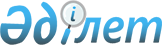 Ордабасы ауданының жайылымдарды басқару және оларды пайдалану жөніндегі 2017-2018 жылдарға арналған жоспарын бекіту туралыОңтүстiк Қазақстан облысы Ордабасы аудандық мәслихатының 2017 жылғы 20 желтоқсандағы № 21/19 шешiмi. Оңтүстiк Қазақстан облысының Әдiлет департаментiнде 2018 жылғы 19 қаңтарда № 4406 болып тiркелдi
      "Қазақстан Республикасындағы жергілікті мемлекеттік басқару және өзін-өзі басқару туралы" 2001 жылғы 23 қаңтардағы Қазақстан Республикасының Заңының 6 бабының 1 тармағының 15) тармақшасына және "Жайылымдар туралы" 2017 жылғы 20 ақпандағы Қазақстан Республикасының Заңының 8 бабының 1) тармақшасына сәйкес аудандық мәслихат ШЕШІМ ҚАБЫЛДАДЫ:
      1. Ордабасы ауданының жайылымдарды басқару және оларды пайдалану жөніндегі 2017-2018 жылдарға арналған жоспары қосымшаға сәйкес бекітілсін.
      2. "Ордабасы аудандық мәслихат аппараты" мемлекеттік мекемесі Қазақстан Республикасының заңнамалық актілерінде белгіленген тәртіпте:
      1) осы шешімнің аумақтық әділет органында мемлекеттік тіркелуін;
      2) осы мәслихат шешімі мемлекеттік тіркелген күнінен бастап күнтізбелік он күн ішінде оның көшірмесін қағаз және электронды түрде қазақ және орыс тілдерінде "республикалық құқықтық ақпарат орталығы" шаруашылық жүргізу құқығындағы республикалық мемлекеттік кәсіпорнына Қазақстан Республикасы нормативтік құқықтық актілерінің эталондық бақылау банкіне ресми жариялау және енгізу үшін жолданылуын;
      3) осы шешім мемлекеттік тіркелген күнінен бастап күнтізбелік он күн ішінде оның көшірмесін Ордабасы ауданының аумағында таратылатын мерзімді баспа басылымдарында ресми жариялауға жолданылуын;
      4) ресми жарияланғаннан кейін осы шешімді Ордабасы аудандық мәслихаттың интернет-ресурсына орналастыруын қамтамасыз етсін.
      3. Осы шешім оның алғашқы ресми жарияланған күнінен кейін күнтізбелік он күн өткен соң қолоданысқа енгізіледі. Ордабасы ауданының жайылымдарды басқару және оларды пайдалану жөніндегі 2017-2018 жылдарға арналған жоспары
      Осы Ордабасы ауданы бойынша 2017-2018 жылдарға арналған жайылымдарды басқару және оларды пайдалану жөніндегі жоспар (бұдан әрі - Жоспар) Қазақстан Республикасының 2017 жылғы 20 ақпандағы "Жайылымдар туралы", 2001 жылғы 23 қаңтардағы "Қазақстан Республикасындағы жергілікті мемлекеттік басқару және өзін-өзі басқару туралы" Заңдарына, Қазақстан Республикасы Премьер-Министрінің орынбасары Қазақстан Республикасы Ауыл шаруашылығы министрінің 2017 жылғы 24 сәуірдегі № 173 "Жайылымдарды ұтымды пайдалану қағидаларын бекіту туралы" бұйрығына (Қазақстан Республикасының Әділет министрлігінде 28 сәуір 2017 жылы № 15090 тіркелген), Қазақстан Республикасы Ауыл шаруашылығы министрінің 2015 жылғы 14 сәуірдегі № 3-3/332 "Жайылымдардың жалпы алаңына түсетін жүктеменің шекті рұқсат етілетін нормасын бекіту туралы" (Қазақстан Республикасының Әділет министрлігінде 15 мамыр 2015 жылы № 11064 тіркелген) бұйрығына сәйкес әзірленді.
      Жоспар жайылымдарды ұтымды пайдалану, жем шөпке қажеттілікті тұрақты қамтамасыз ету және жайылымдардың тозу процестерін болғызбау мақсатында қабылданады.
      Жоспар мазмұны:
      1) құқық белгілейтін құжаттар негізінде жер санаттары, жер учаскелерінің меншік иелері және жер пайдаланушылар бөлінісінде әкімшілік-аумақтық бірлік аумағында жайылымдардың орналасу схемасы (картасы);
      2) жайылым айналымдарының қолайлы схемалары;
      3) жайылымдардың, оның ішінде маусымдық жайылымдардың сыртқы және ішкі шекаралары мен алаңдары, жайылымдық инфрақұрылым объектілері белгіленген картасы;
      4) жайылым пайдаланушылардың су тұтыну нормасына сәйкес жасалған су көздеріне (көлдерге, өзендерге, тоғандарға, апандарға, суару немесе суландыру каналдарына, құбырлы немесе шахталы құдықтарға) қол жеткізу схемасы;
      5) жайылымы жоқ жеке және (немесе) заңды тұлғалардың ауыл шаруашылығы жануарларының мал басын орналастыру үшін, жайылымдарды қайта бөлу және оны берілетін жайылымдарға ауыстыру схемасы;
      6) ауылдық округ маңында орналасқан жайылымдармен қамтамасыз етілмеген жеке және (немесе) заңды тұлғалардың ауыл шаруашылығы жануарларының мал басын шалғайдағы жайылымдарға орналастыру схемасы;
      7) ауыл шаруашылығы жануарларын жаюдың және айдаудың маусымдық маршруттарын белгілейтін жайылымдарды пайдалану жөніндегі күнтізбелік графигі;
      8) тиісті әкімшілік-аумақтық бірлікте жайылымдарды ұтымды пайдалану үшін қажетті өзге де талаптарды қамтуға тиіс.
      Жоспар жайылымдарды геоботаникалық зерттеп-қараудың жай-күйі туралы мәліметтер, ветеринариялық-санитариялық мекемелер туралы деректер, иелерін-жайылым пайдаланушыларды, жеке және (немесе) заңды тұлғаларды көрсете отырып, ауыл шаруашылығы жануарлары мал басының саны туралы деректер, ауыл шаруашылығы жануарларының түрлері мен жыныстық жас топтары бойынша қалыптастырылған үйірлердің, отарлардың, табындардың саны туралы деректер, шалғайдағы жайылымдарда жаю үшін ауыл шаруашылығы жануарларының мал басын қалыптастыру туралы мәліметтер, екпе және аридтік жайылымдарда ауыл шаруашылығы жануарларын жаю ерекшеліктері, малды айдап өтуге арналған сервитуттар туралы мәліметтер, мемлекеттік органдар, жеке және (немесе) заңды тұлғалар берген өзге де деректер ескеріле отырып қабылданды. 
      Ордабасы ауданының барлық жер көлемі 265 561 гектарды құрайды. Барлық ауыл шаруашылығы алқаптарының жиынтығы 208 662 гектар, оның ішінде егістік жерлер 71273 гектар, оның ішінде суармалы егістік 32 711 гектар, көп жылдық ағашты өсімдіктер 1 490 гектар, тыңайған жерлер 18 954 гектар, жайылымдар 103 992 гектар.
      Жер санаттары бойынша:
      ауыл шаруашылық мақсаттары бойынша пайдаланатын жерлері 208662 гектар;
      елді мекендердің жерлері 19854 гектар;
      өнеркәсіп, көлік, байланыс, қорғаныс және ауыл шаруашылық емес басқа мақсаттарда пайдаланатын жерлер 15411 гектар;
      ерекше қорғаудағы табиғи аумақтардың жерлері 49958 гектар;
      орман қорының жерлері 4821 гектар;
      су қорының жерлері 8522 гектар;
      Ордабасы ауданының 5738 гектар жерін Бәйдібек ауданы және 392 гектар жерін Төле би ауданы пайдалануда.
      Әкімшілік-аумақтық бөлініс бойынша Ордабасы ауданында 10 ауылдық округтер, 57 ауылдық елді-мекендер орналасқан.
      Мазмұны:
      1 Табиғаты
      2 Климаты
      3 Гидрографиясы
      4 Ауыл шаруашылығы
      Табиғаты:
      Ордабасы ауданының жер бедері жазық, оңтүстік бөлігі солтүстігіне қарағанда біршама көтеріңкі және бұл бөлігі Арыс өзенінің салаларымен сай-жыраларға тілімденген. Ауданның ең биік жері Қайнар ауылының шығысында (383 метр). Ауданның климаты континенттік. Аудан арқылы Арыс және Боралдай, Бөржар, Бадам, Шұбарсу тағы басқа өзендері ағып өтеді. Ауданның орталық бөлігінде Бөген су қоймасы салынған. Одан Арыс-Түркістан каналы тартылған. Бөгеннің оңтүстігін бойлай Арыс магистралды каналы жүргізілген.
      Солтүстігінде боз жусан басым көкпек, сар-сазан, баялыш, күйреуік өскен. Ауданның солтүстігінде боз жусан, ши аралас эфемероидті өсімдіктер өседі. Дәрілік өсімдіктерден күріш қонағы, қара меңдуана, тұмаршөп (жұмыршақ).
      Климаты
      Аудан аумағының географиялық орнына (яғни атмосфераның ылғылдықтың негізгі көзі мұхиттардан тым шалғай орналасуына) қалыптасқан. 
      Қысы қысқа, жұмсақ, жазы ұзақ, ыстық және аңызақты. Жыл бойына 40 күндей қар қылаулайды. Бірақ көп жатпай, тез еріп кетеді. Ең суық ай –қаңтардың орташа темпратырасы – 12-20 суық. Қар жамылғысының орташа қалыңдығы 20-40 сантиметр. Қар қарашаның соңы, желтоқсанның басында түсіп, наурыз айында ери бастайда.
      Жауын-шашынның жылдық орташа мөлшері 200-380 милиметр. Желдің басым бөлігі шығыс, оңтүстік-шығыс бағыттан соғады. Орташа жылдамдығы 3-5 метр секунд. Желдің әсерінен жазда ауданның гидротермиялық көрсеткіші төмендеп (0,3-0,4) ылғалдылық мөлшері кемиді де аңызақ, құрғақ және ыстық кезең қалыптасады.
      Жазы ұзақ аудан түстігінде 8 айға дейін созылады. Жазы ыстық шілде айының орташа температурасы 27-42С.
      Гидрографиясы:
      Ауданымызда ең ірі және ең ұзын өзен – Арыс өзені Арыс ауданы арқылы Сырдария өзеніне құяды. Сырдария өзенінің негізгі саласы - Арыс өзені (378 километр), ол Алатау мұздықтарынан басталады. Бұдан бөлек ауданда Бадам, Бөржар, Бөген, Шаян, Шұбарсу, АТК өзендері бар.
      Ауданымыздағы ең үлкен су қоймасы – Бөген су қоймасы.
      Бөген су қоймасының сыйымдылығы 37 миллион текше метр. Ол Бөген, Арыс өзендерінің суларымен толығып отырады. Бұдан бөлек ауданда Бөржар, Теспе су қоймалары бар.
      Ауданымыздағы жерасты суларының қоры ретінде Бөген жер асты су көздерін атауға болады, Қайнар, Визит, Бекзат бақ, Темірлан минералды суларына арнайы рұқсатпен пайдалануға берілген.
      Ауыл шаруашылығы:
      Ауданның ауыл шаруашылығына жарамды жерінің аумағы 208 662 гектар. Оның ішінде егістік жерлер 71273 гектар, оның ішінде суармалы егістік 32711 гектар, көп жылдық ағашты өсімдіктер 1490 гектар, шабындық жерлер 3211 гектар, жайылымдық 103992 гектар.
      Ордабасы ауданы бойынша ірі қара 59144, қой және ешкі 333013, жылқы 19419, түйе 464 басқа жетті. Ордабасы ауданындағы ауылдық округтері бойынша мал басының саны, табиғи жайылымының көлемі және табиғи жайылымды қажет ететін көлемі туралы мәлімет: Төрт түлік малды жайылымдық жерлермен қамтылу деңгей:
      Жұртшылық шаруашылық малдарына қызмет көрсететін ветеринариялық-санитарлық объектілер: ветеринариялық станциялар-8, ұсақ малдарды шомылдыру орындары-24, жасанды ұрықтандыру пунктері-14, биотермиялық шұңқырлар саны-7 туралы мәлімет. Ветеринариялық-санитариялық мекемелер туралы деректер:
      Жайылым жерлердің құрғақ массасының орташа түсімділігі 5,3 центнер/гектарына, азықтық бірлігі 3,1 центнер/гектарына. Табиғи жем-шөп алқаптарындағы жайылымдардың түсімділігі (центнер/гектарына) мен азықтық бірлігіне баға беру төмендегі көрсеткіштермен жүргізілді. Жем-шөп қорының құнарлығы төмендегі көрсеткіштер бойынша бағаланады:
      1. Бадам ауыл округі
      Орталығы–Бадам ауылы.
      Елді мекендері - Бадам, Қарабастау Ақбұлақ, Дербес, Мамыр, Ордабасы.
      Халық саны - 15 745 адам.
      Округтің жалпы жер көлемі - 39 888 гектар.
      Оның ішінде:
      ауыл шаруашылық жер - 37 071 гектар;
      жалпы егістік - 13424 гектар.
      суғармалы жер - 1177 гектар;
      көп жылдық екпелер – 139 гектар;
      жайылымдық жер - 19503 гектар. Елді мекен бойынша ауыл шаруашылығы жануарлары мал басының саны туралы деректер. Ветеринариялық-санитариялық мекемелер туралы деректер: Ауыл шаруашылығы жануарларын жаюдың және айдаудың маусымдық маршруттарын белгілейтін жайылымдарды пайдалану жөніндегі күнтізбелік графигі. Сонымен қатар жайылымның кезеңінің ұзақтығы: Ауыл шаруашылығы жануарларының мал басына шаққандағы жайылымның қажеттілігі туралы кестесі: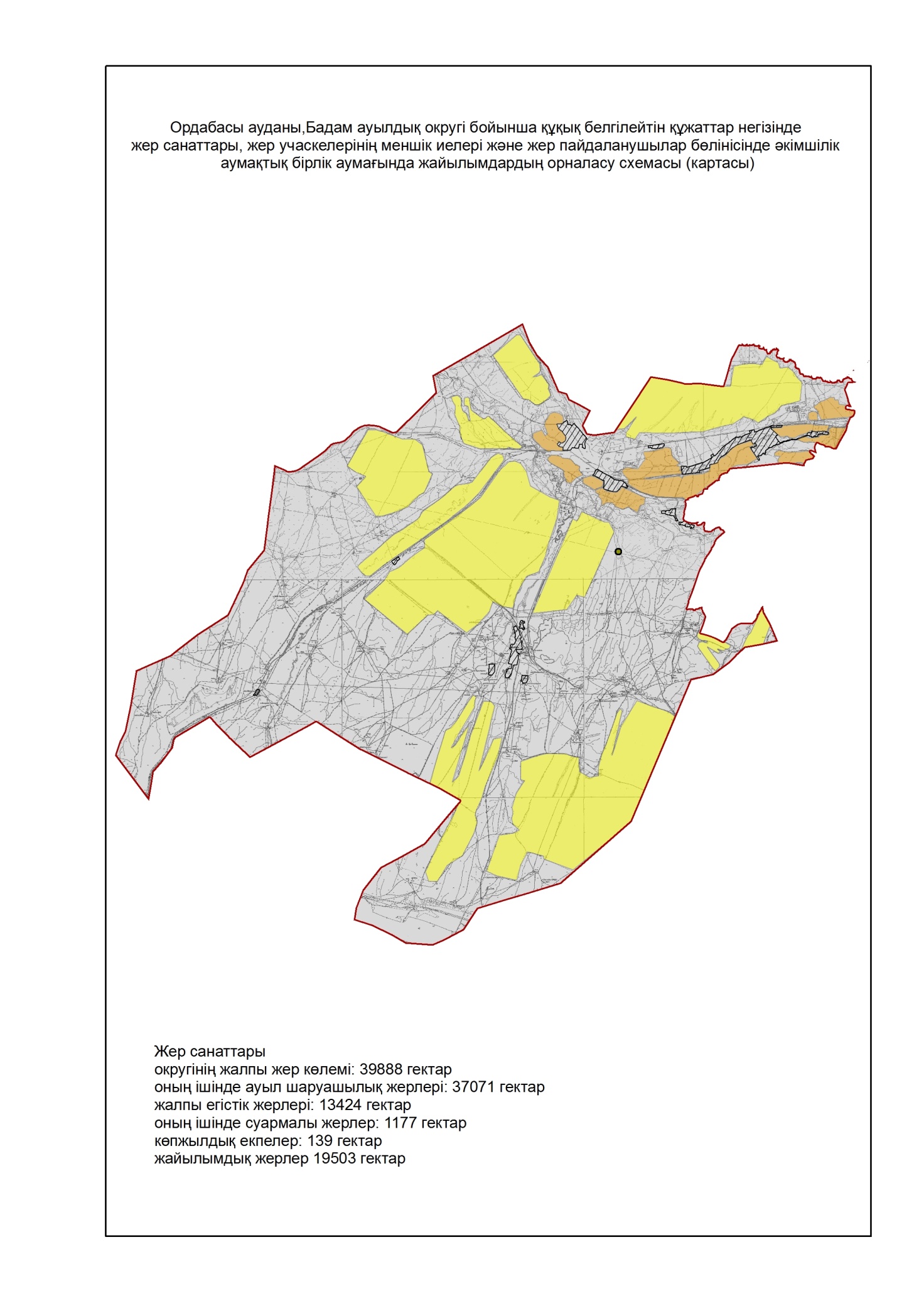 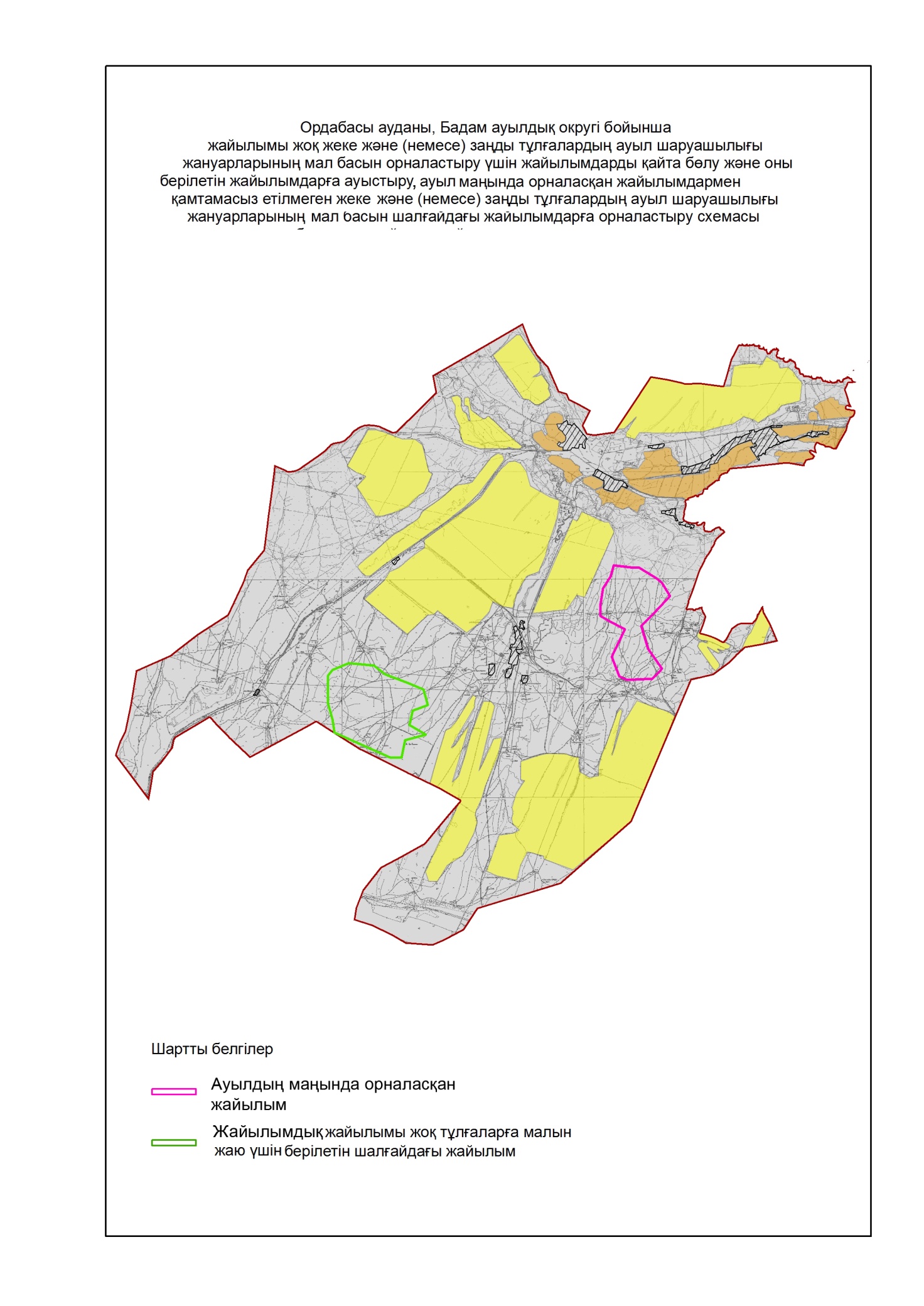 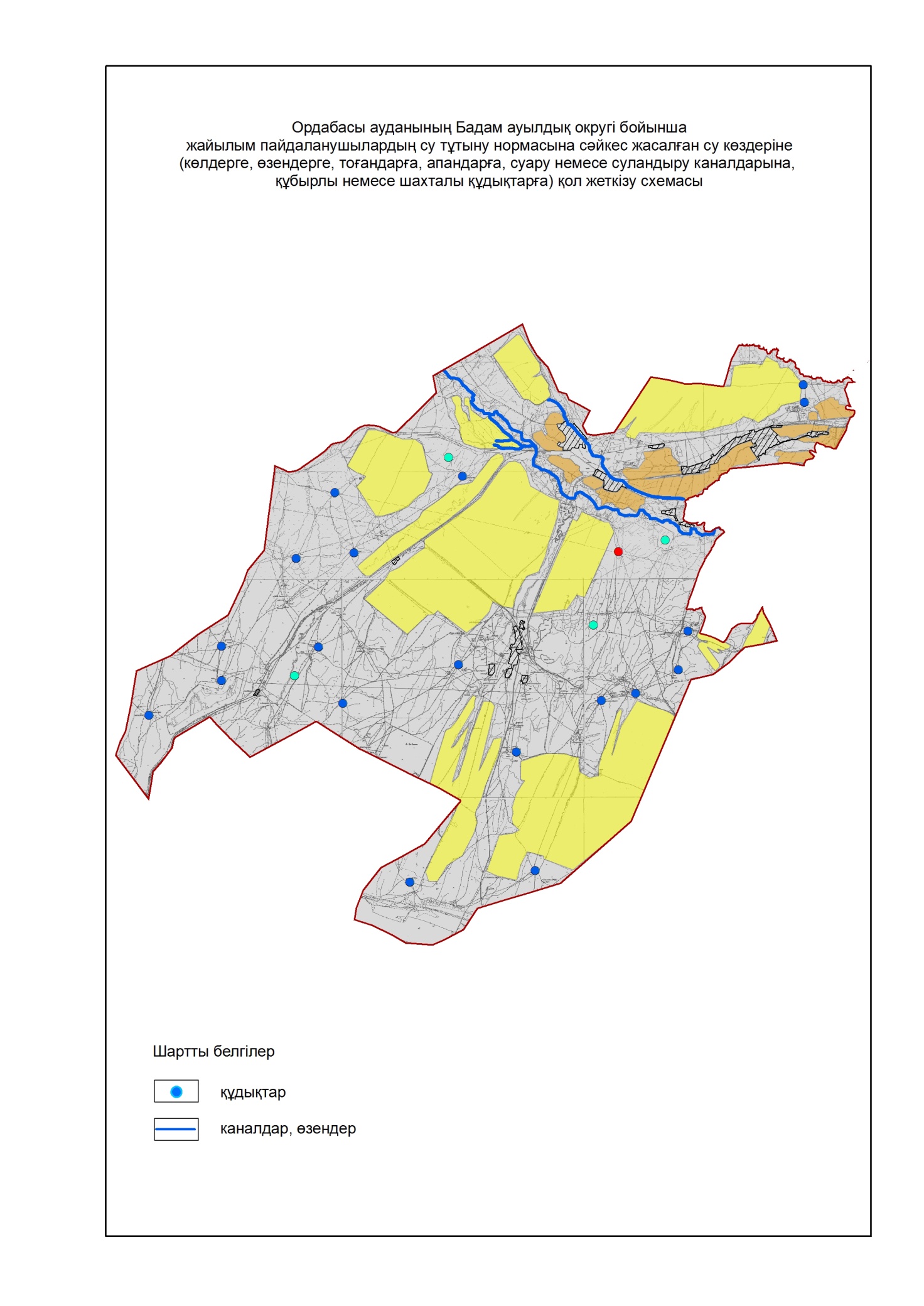 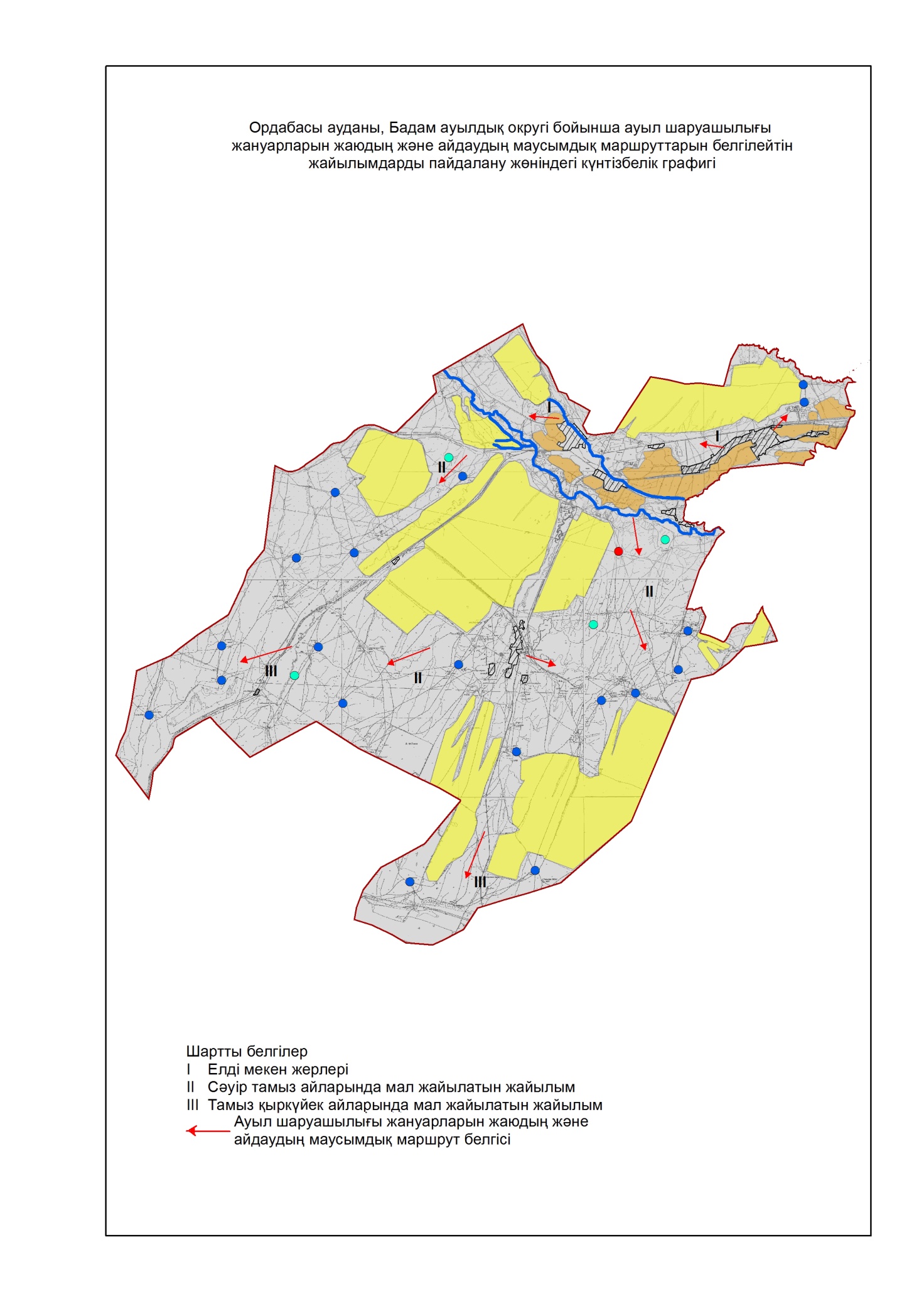 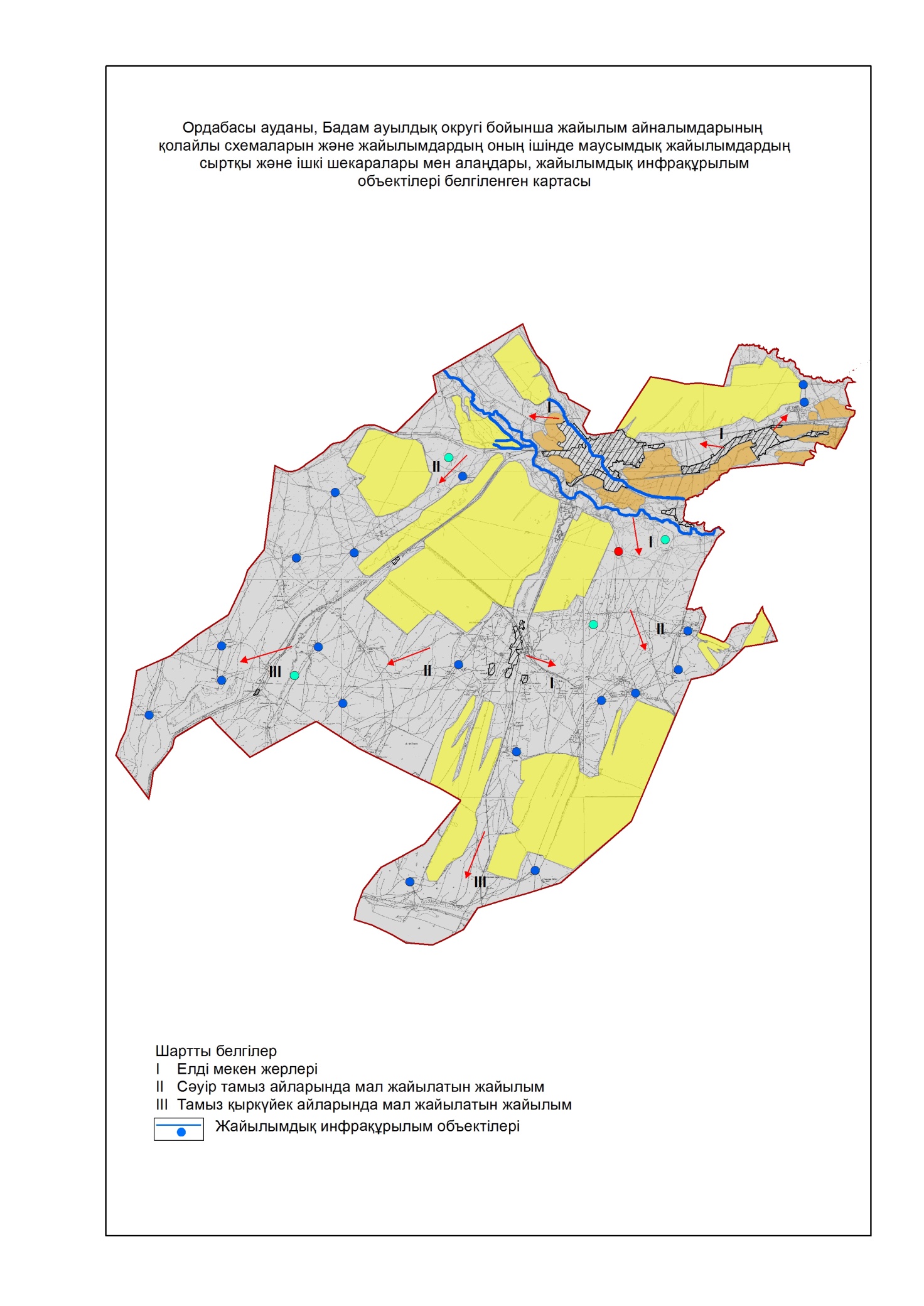 
      2. Бөржар ауыл округі
      Орталығы – Ұялыжар ауылы.
      Елді мекендері - Ынтымақ, Қайнар, Ұялыжар, Ықылас темір, Теспе, Қалаш, Жамбыл, Бірлік
      Халық саны-10695 адам.
      Округтің жалпы жер көлемі-60288 гектар.
      Оның ішінде:
      ауыл шаруашылық жер-55880 гектар;
      жалпы егістік-17153 гектар;
      суғармалы жер-2014 гектар;
      көп жылдық екпелер-168 гектар;
      жайылым жер-30754 гектар; Елді мекен бойынша ауыл шаруашылығы жануарлары мал басының саны туралы деректер. Ветеринариялық-санитариялық мекемелер туралы деректер: Ауыл шаруашылығы жануарларын жаюдың және айдаудың маусымдық маршруттарын белгілейтін жайылымдарды пайдалану жөніндегі күнтізбелік графигі. Сонымен қатар жайылымның кезеңінің ұзақтығы: Ауыл шаруашылығы жануарларының мал басына шаққандағы жайылымның қажеттілігі туралы кестесі: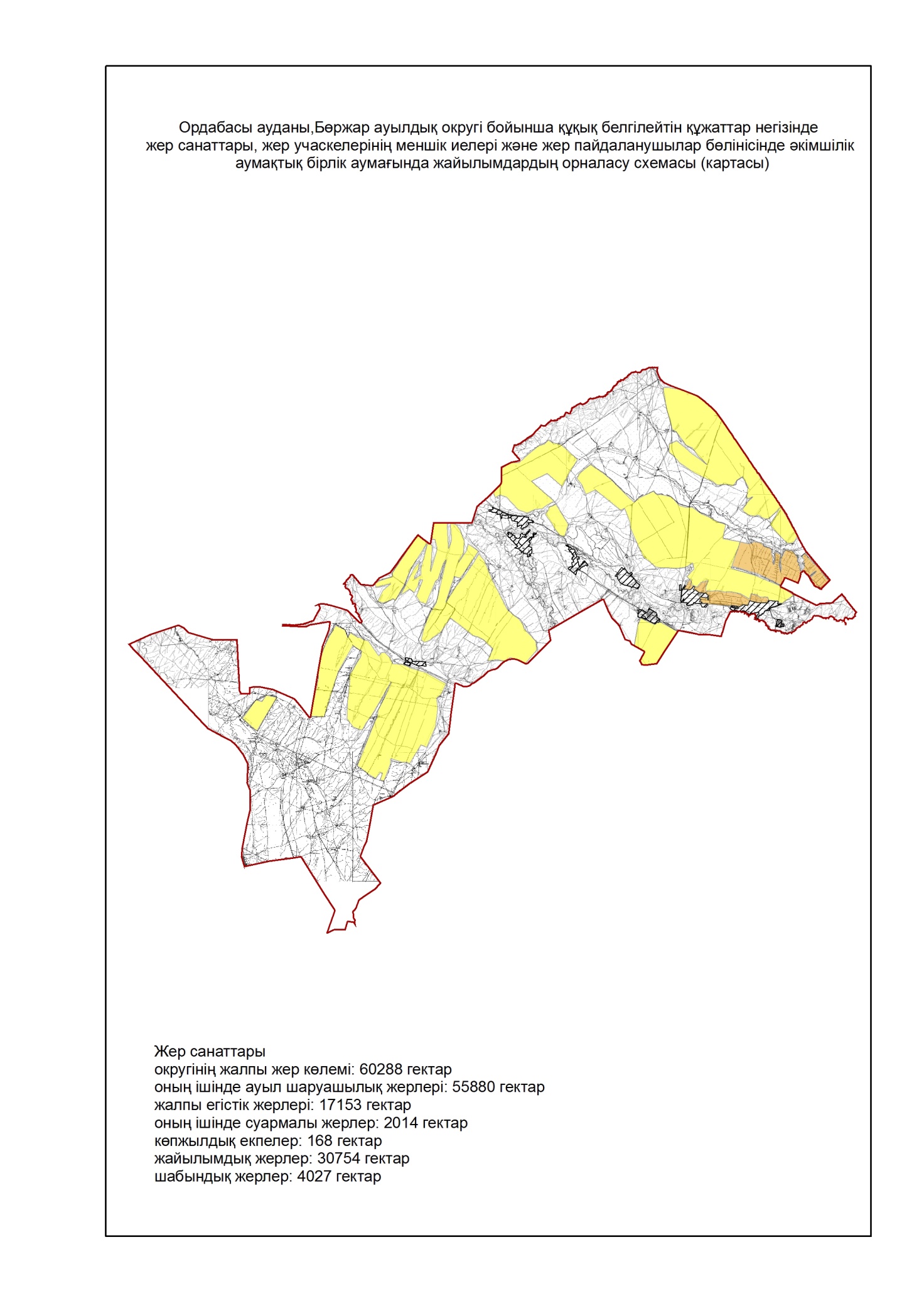 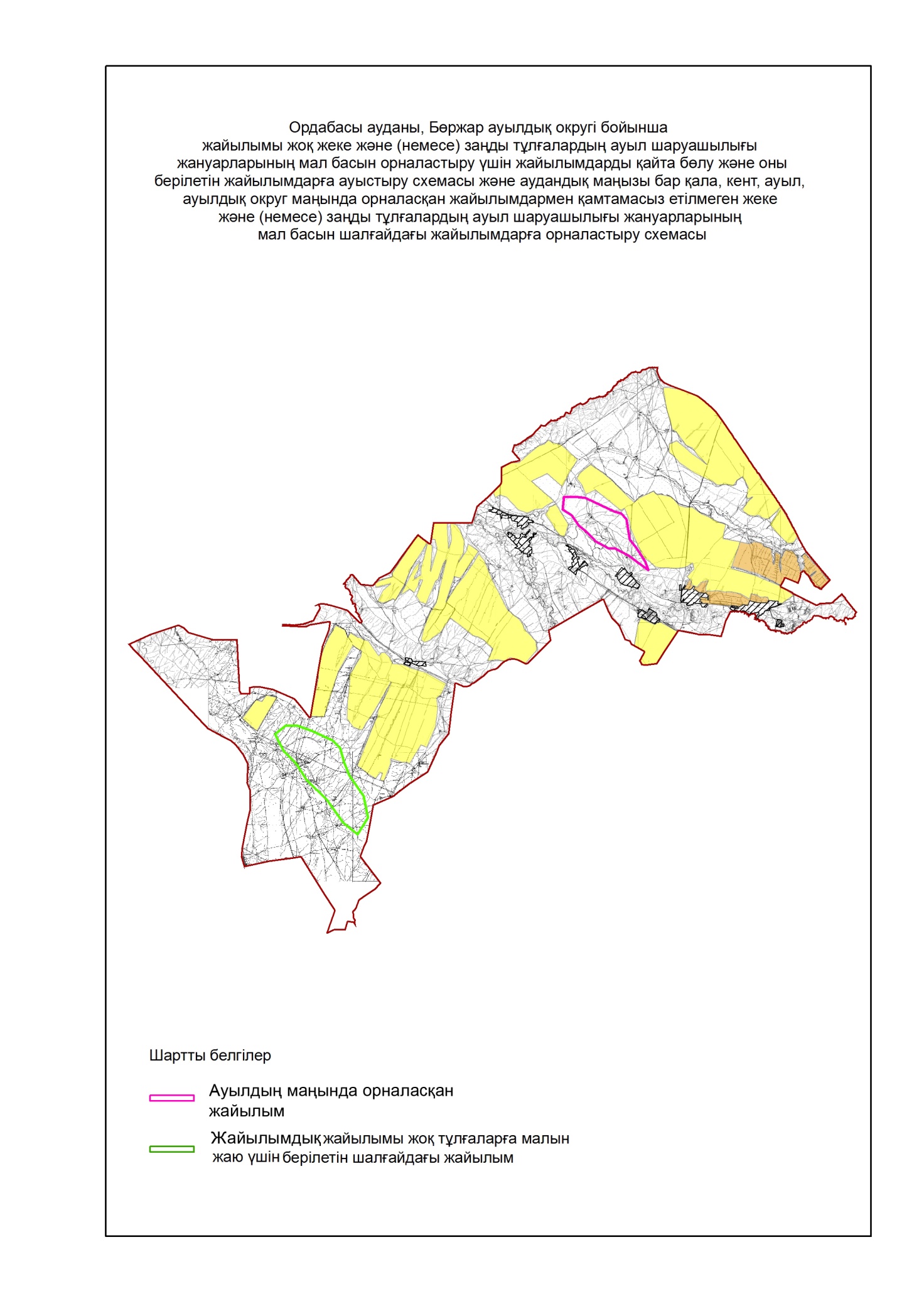 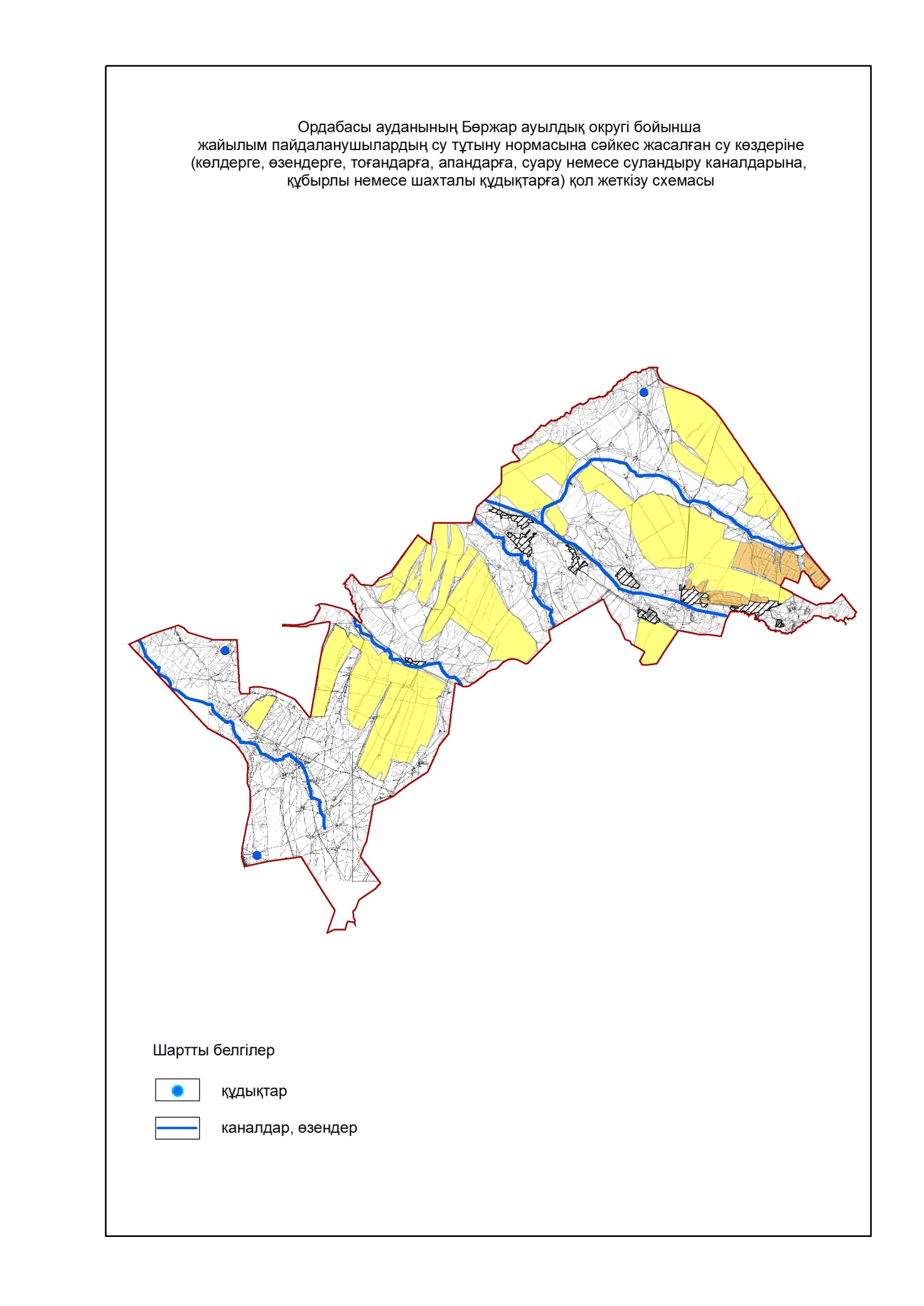 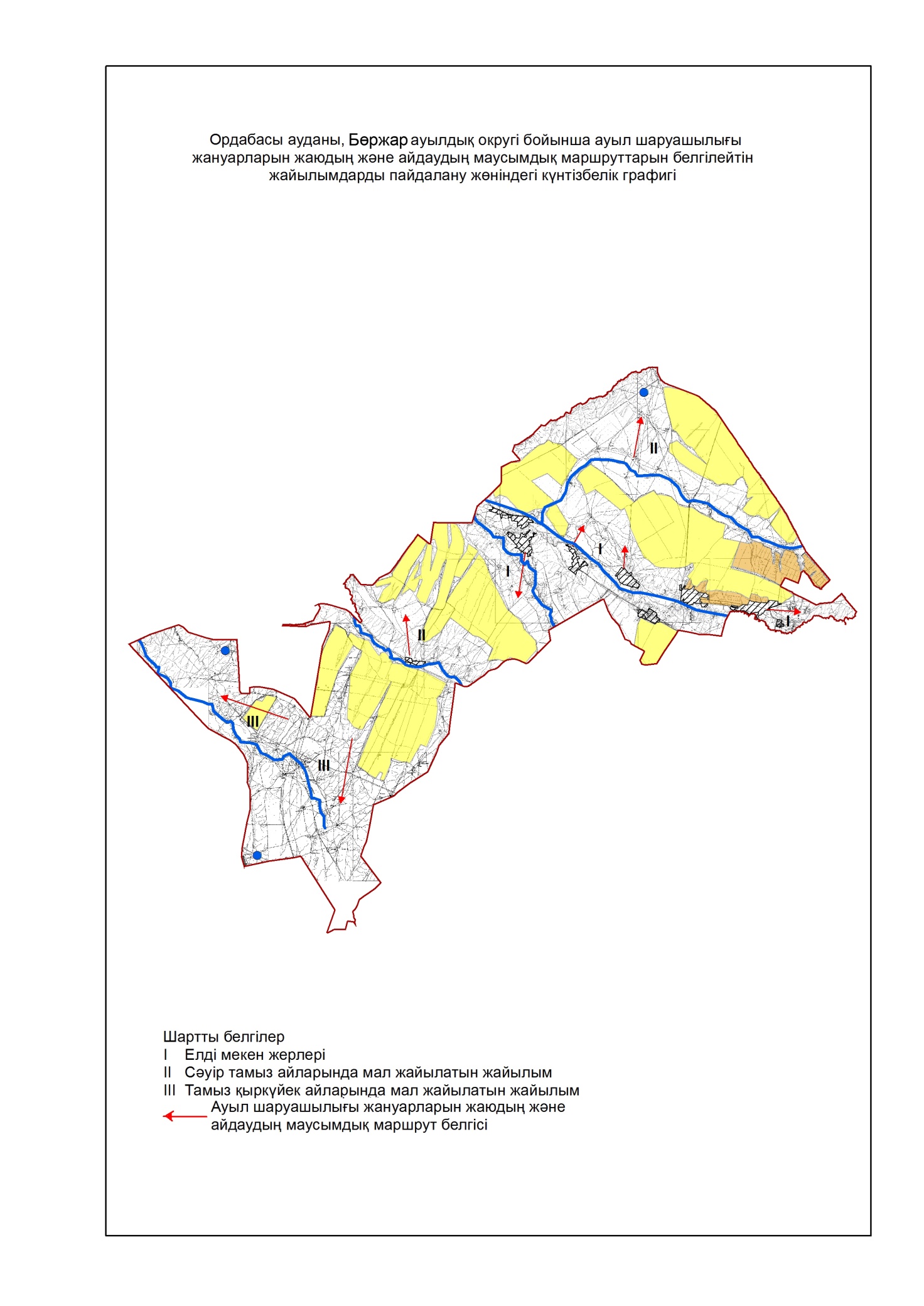 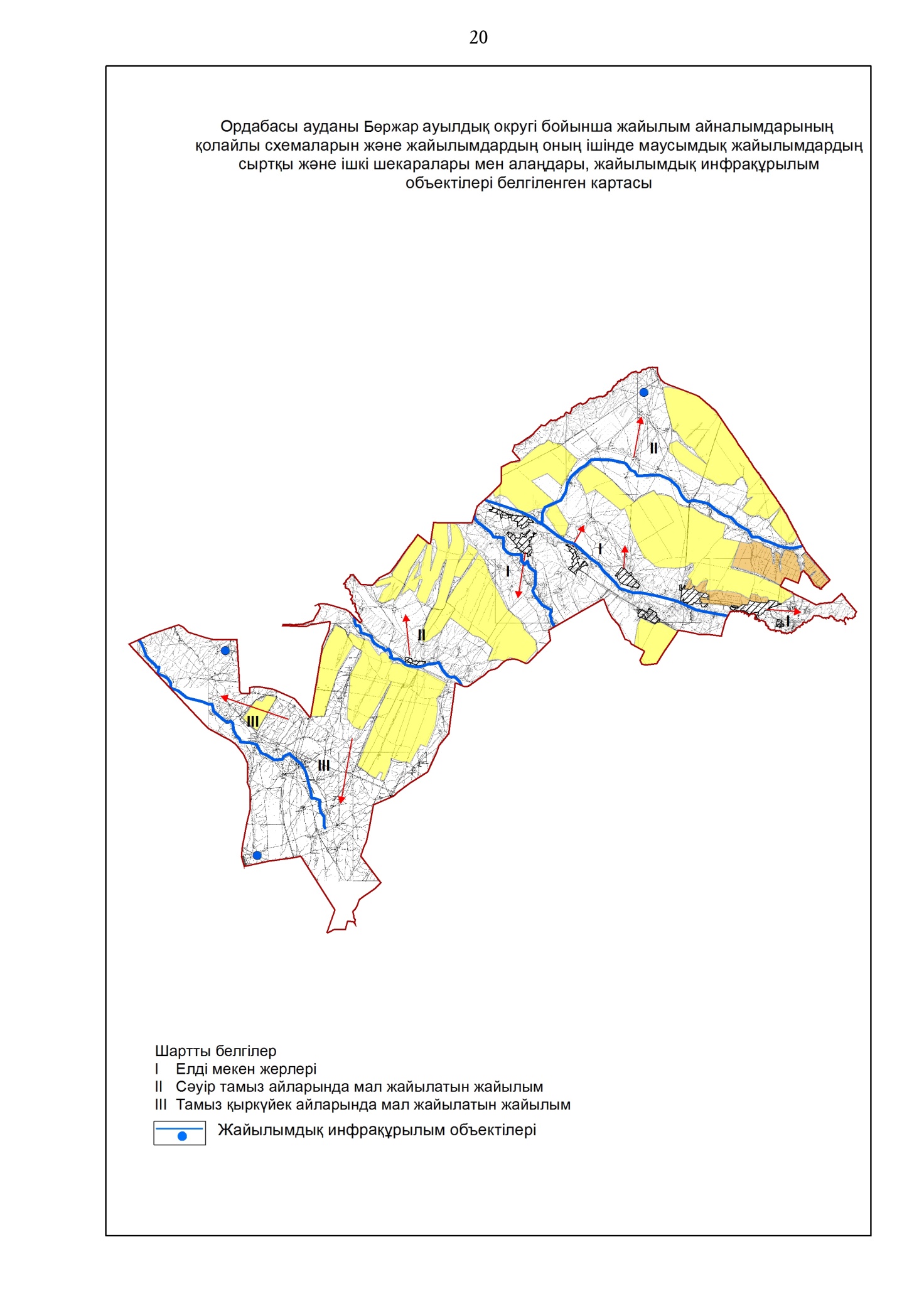 
      3. Қарақұм ауыл округі
      Орталығы – Қарақұм ауылы.
      Елді мекендері – Қарақұм
      Халық саны-10 695 адам.
      Округтің жалпы жер көлемі-11830 гектар.
      Оның ішінде:
      ауыл шаруашылық жерлер-4308 гектар;
      жалпы егістік-1752 гектар;
      суғармалы жер-1752 гектар;
      көп жылдық екпелер-584 гектар;
      жайылымдық жер-934 гектар. Елді мекен бойынша ауыл шаруашылығы жануарлары мал басының саны туралы деректер: Ветеринариялық-санитариялық мекемелер туралы деректер: Ауыл шаруашылығы жануарларын жаюдың және айдаудың маусымдық маршруттарын белгілейтін жайылымдарды пайдалану жөніндегі күнтізбелік графигі. Сонымен қатар жайылымның кезеңінің ұзақтығы: Ауыл шаруашылығы жануарларының мал басына шаққандағы жайылымның қажеттілігі туралы кестесі: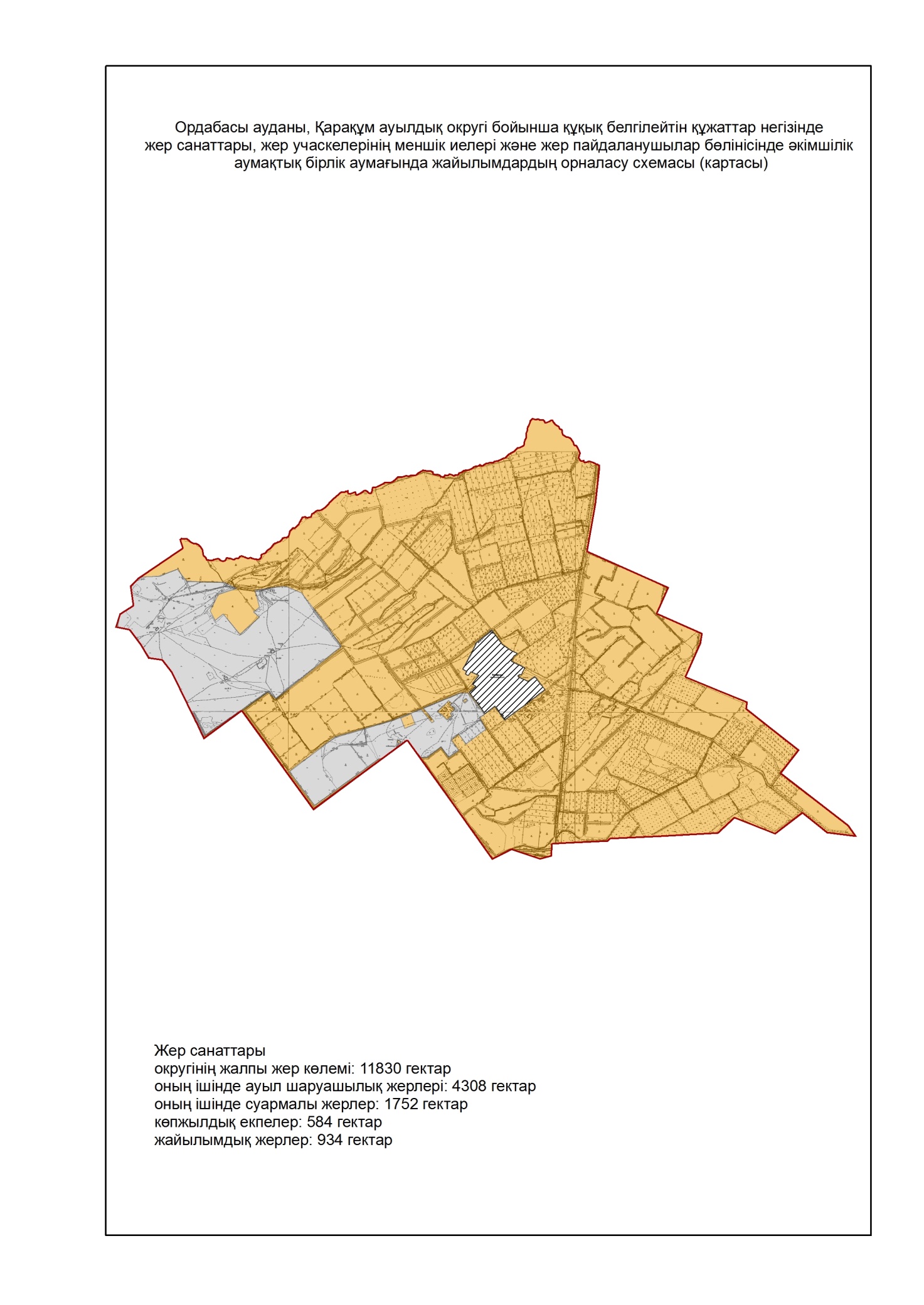 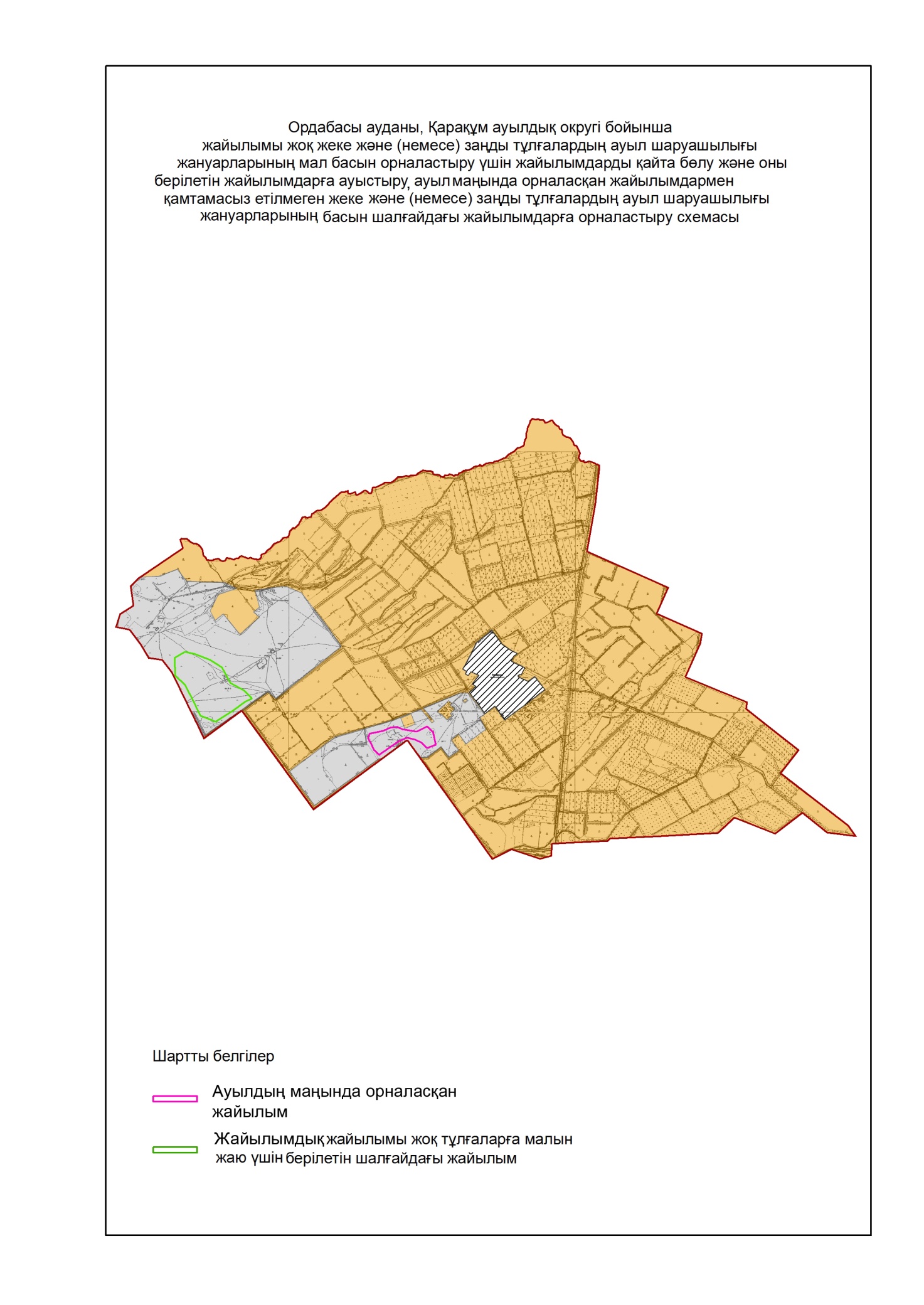 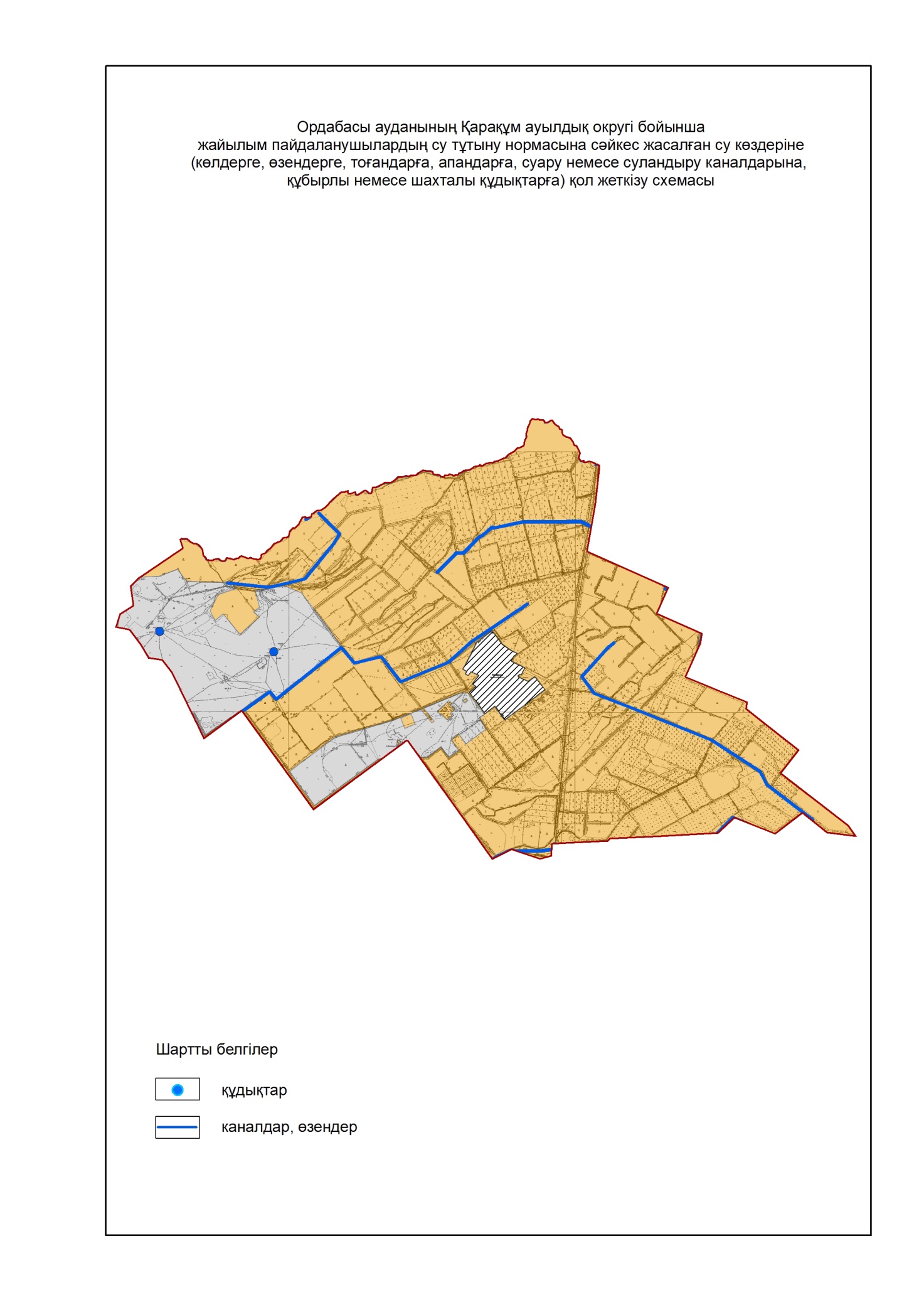 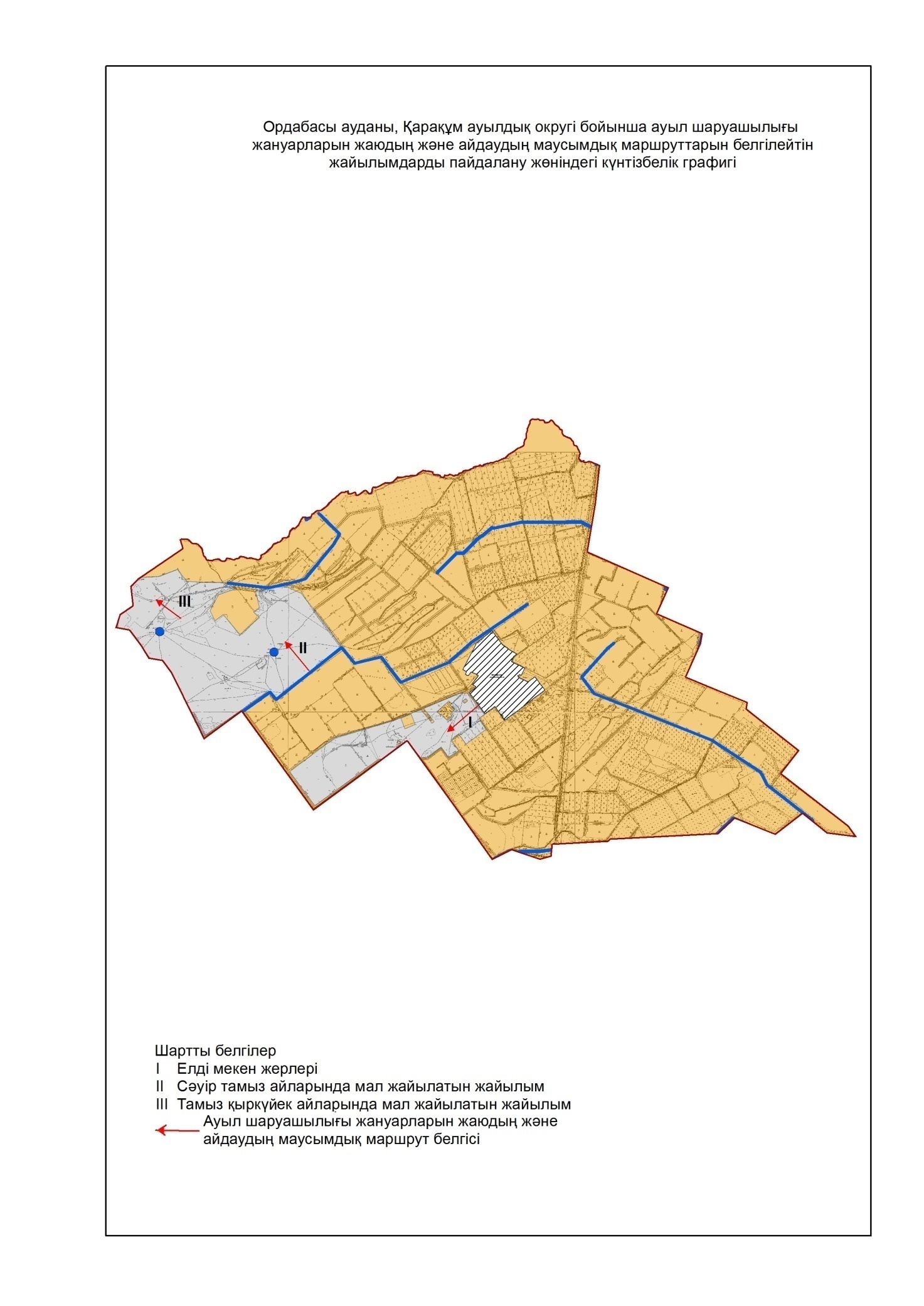 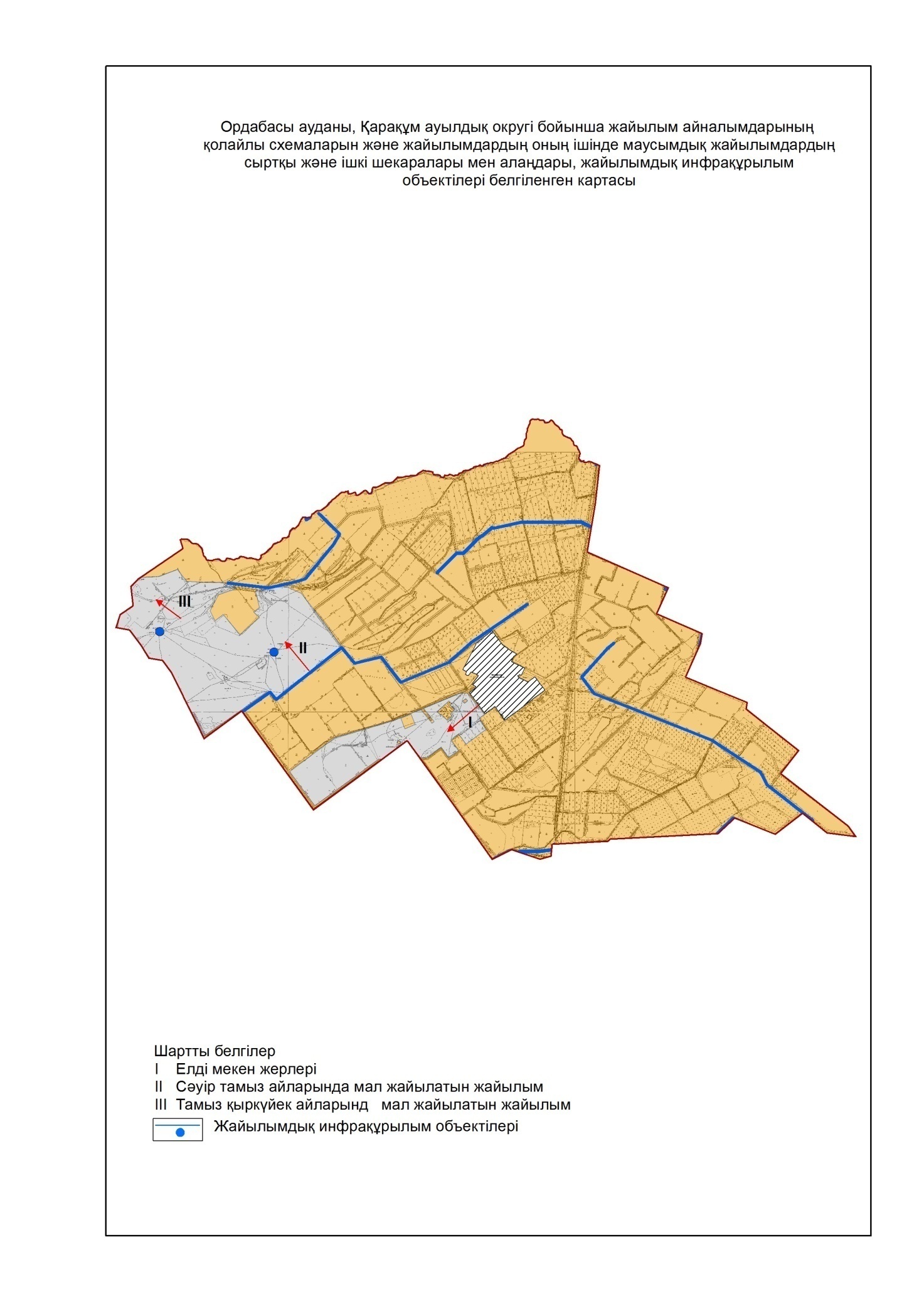 
      4. Қажымұхан ауыл округі
      Орталығы-Темірлан ауылы.
      Елдімекендер- Қызылсеңгір, Боралдай, Көктөбе, Қажымұхан, Темірлан, Ынталы, Амангелді.
      Халық саны-21611 адам.
      Округтің жалпы жер көлемі-39830 гектар.
      Оның ішінде:
      ауыл шаруашылық жерлері-30764 гектар;
      жалпы егістік-9071 гектар;
      суғармалы жер-3134 гектар;
      көп жылдық екпелер- 450 гектар;
      жайылымдық жер-14982 гектар. Елді мекен бойынша ауыл шаруашылығы жануарлары мал басының саны туралы деректер: Ветеринариялық-санитариялық мекемелер туралы деректер: Ауыл шаруашылығы жануарларын жаюдың және айдаудың маусымдық маршруттарын белгілейтін жайылымдарды пайдалану жөніндегі күнтізбелік графигі. Сонымен қатар жайылымның кезеңінің ұзақтығы: Ауыл шаруашылығы жануарларының мал басына шаққандағы жайылымның қажеттілігі туралы кестесі: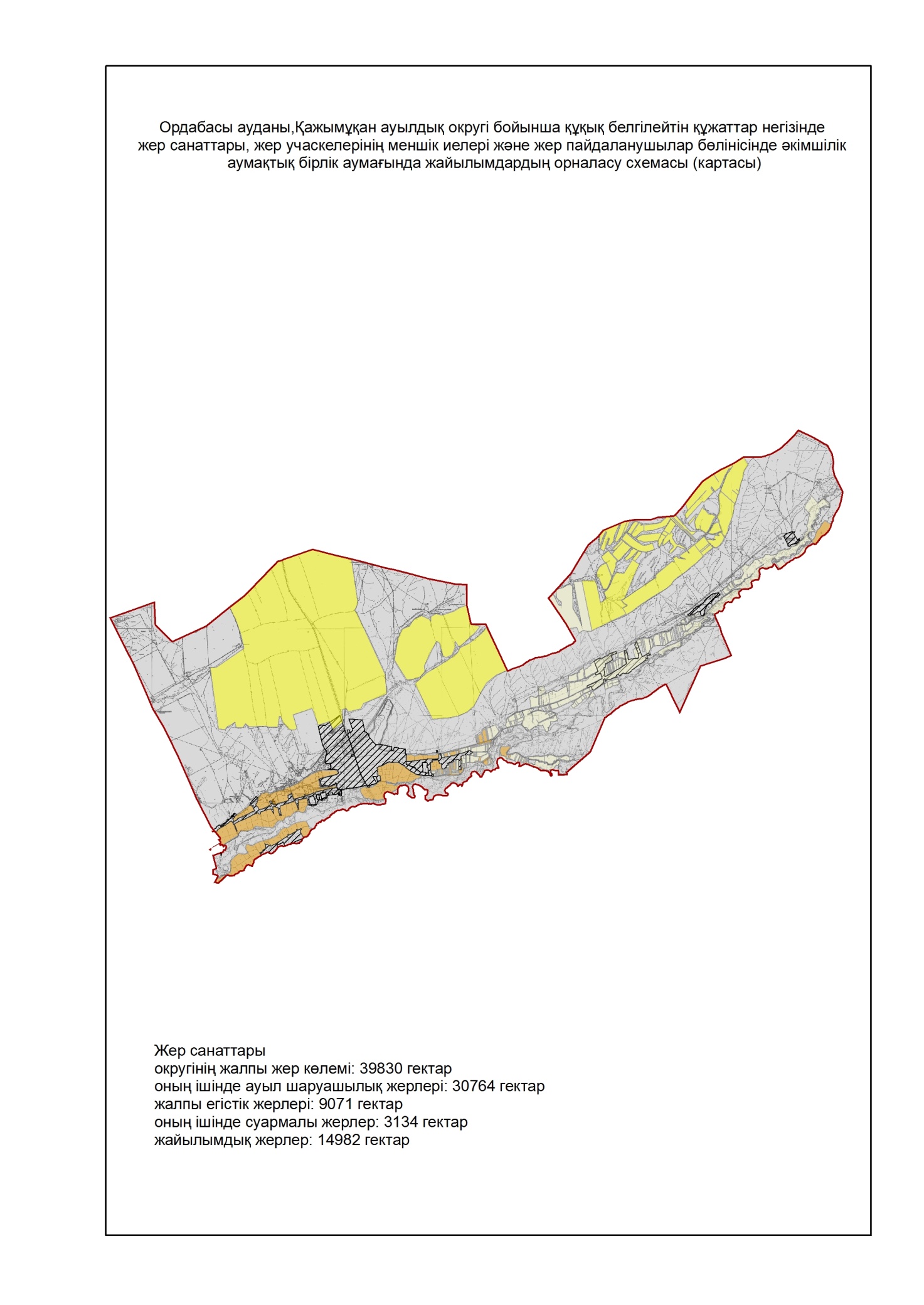 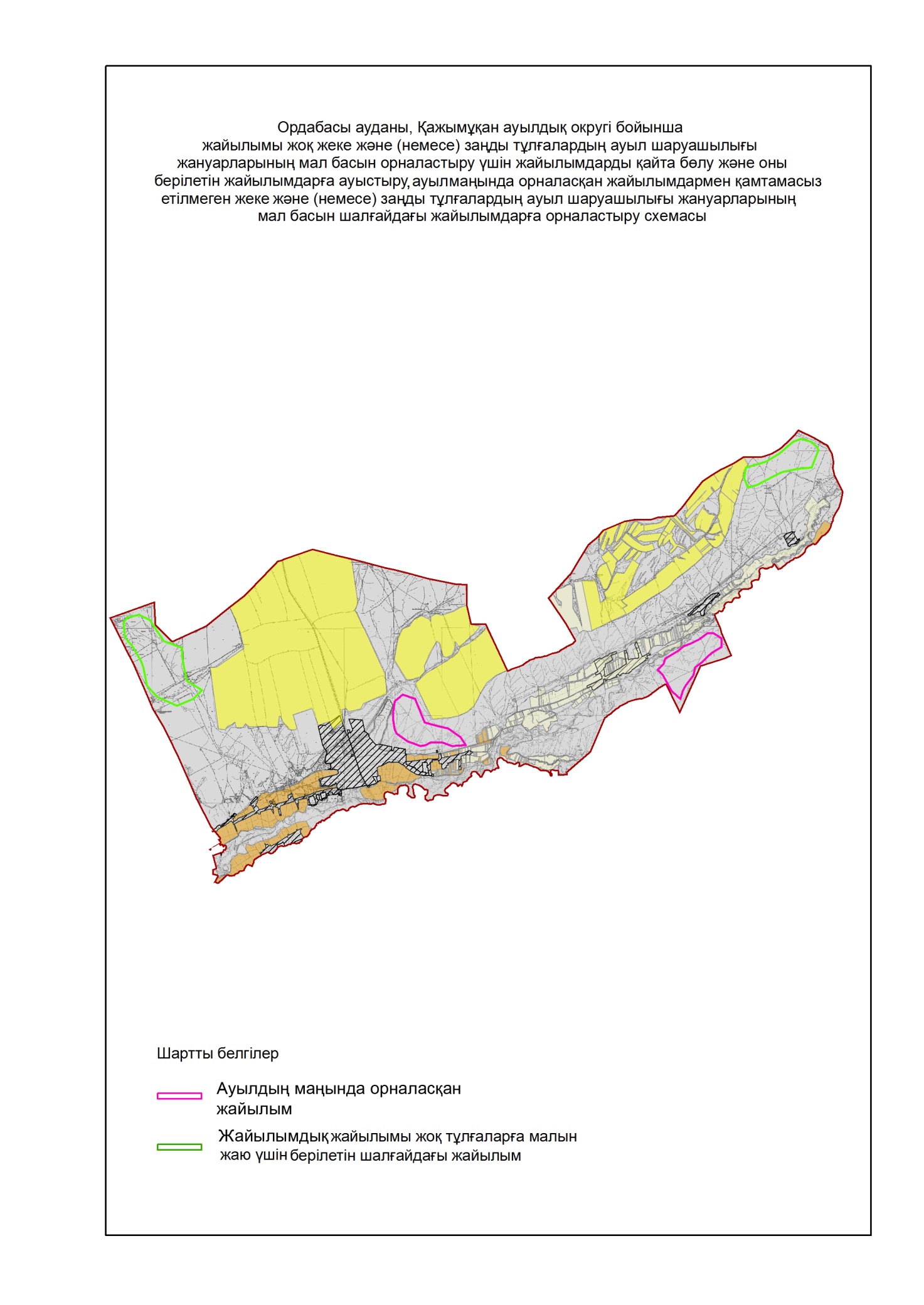 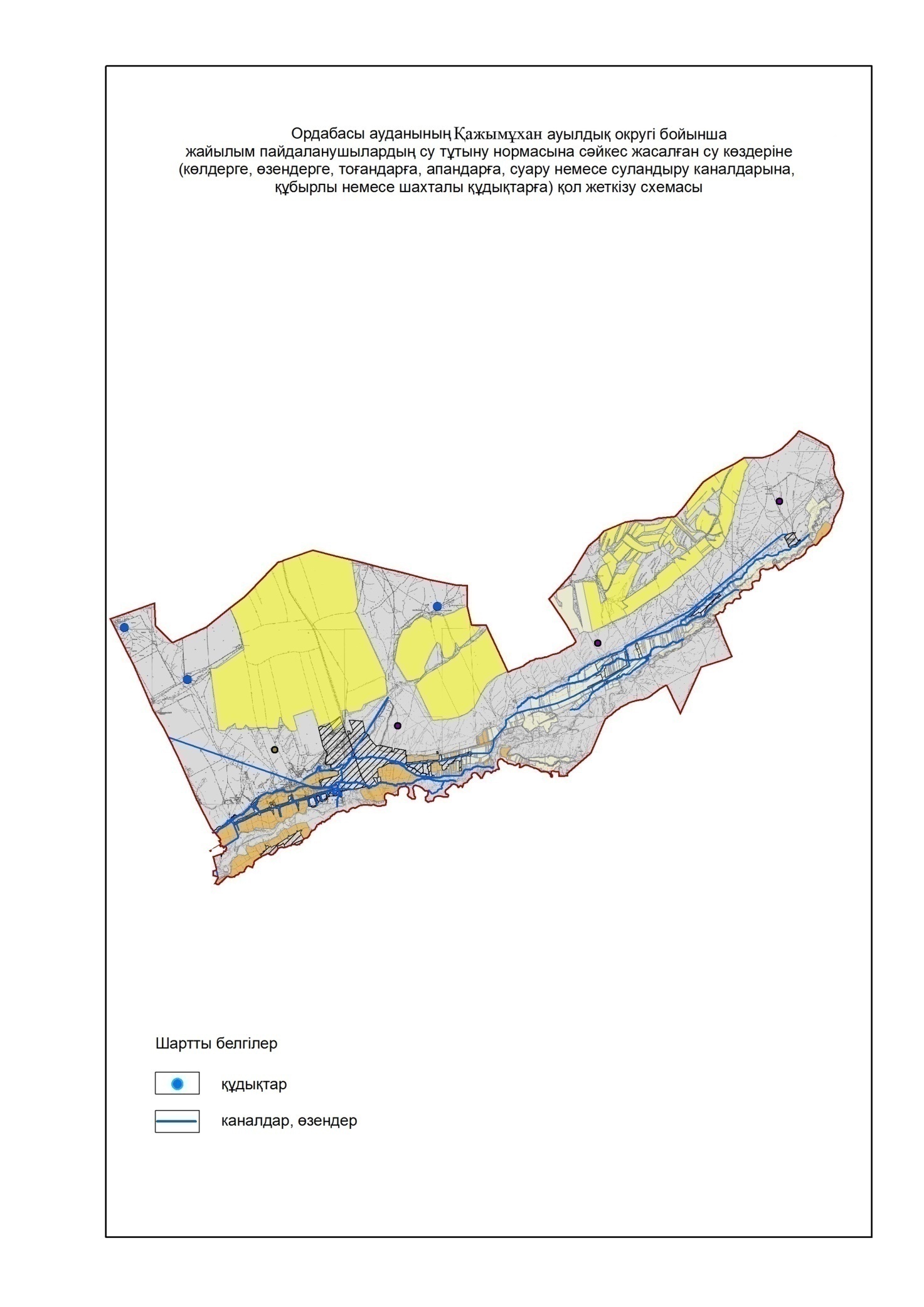 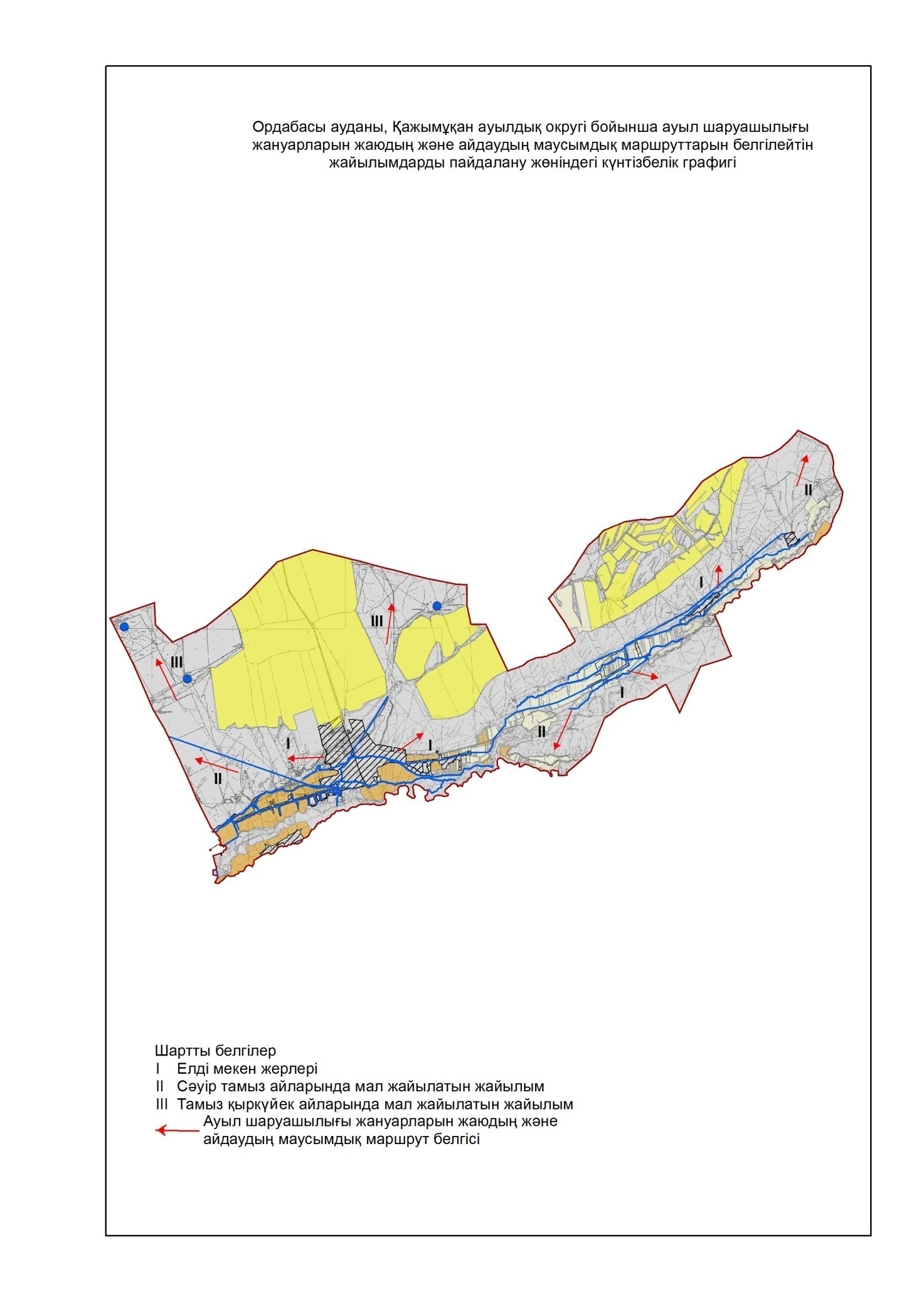 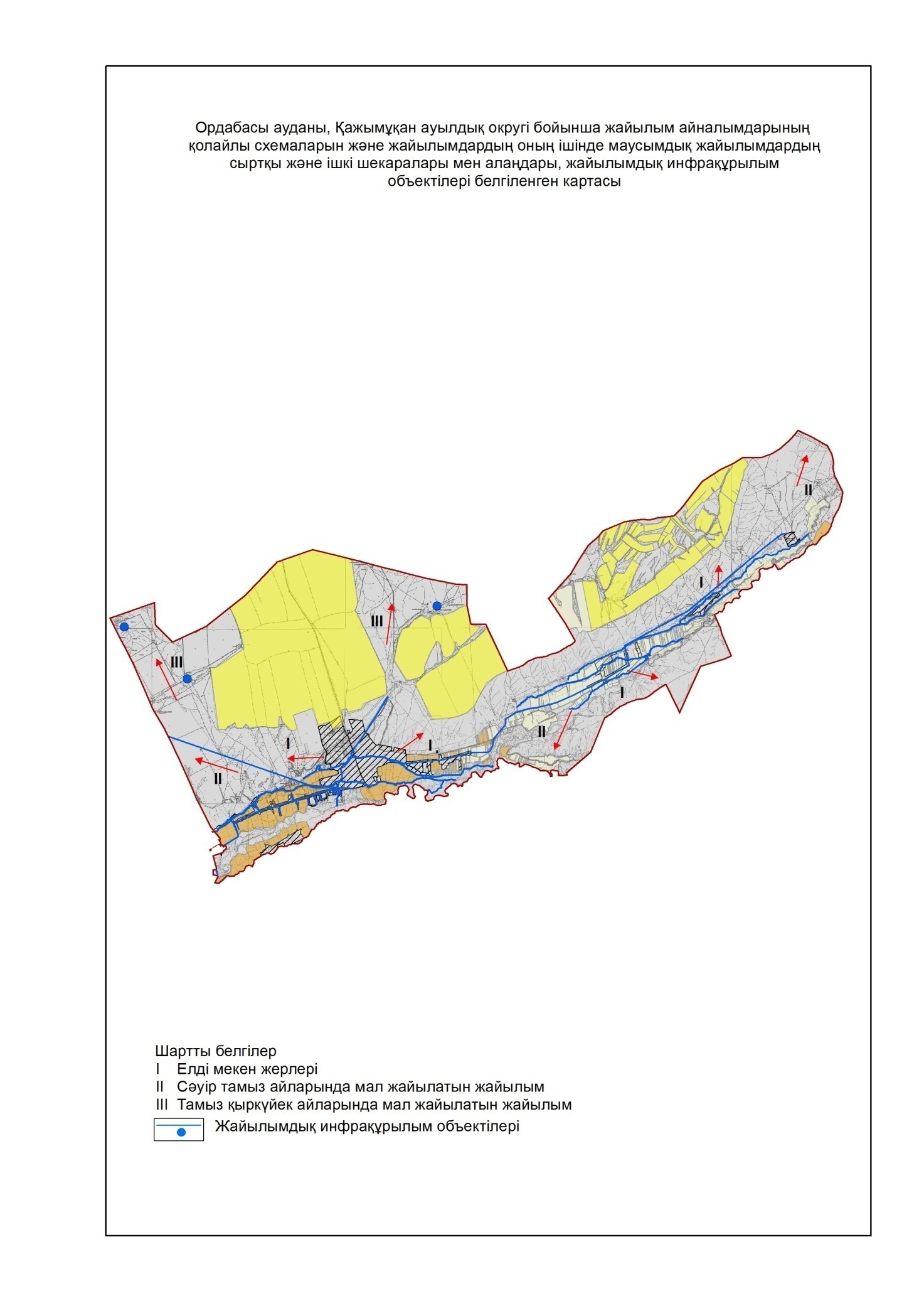 
      5. Шұбар ауыл округі 
      Орталығы-Шұбар ауылы.
      Елді мекендері-Тоқсансай, Шұбар, Береке, Сары тогай, Жусансай, Аққойлы.
      Халық саны-8345 адам.
      Округтің жалпы жер көлемі-18668 гектар.
      Оның ішінде:
      ауыл шаруашылық жер-11749 гектар;
      жалпы егістік-5338 гектар;
      суғармалы жер-1427 гектар;
      жайылымдық жер- 4571гектар. Елді мекен бойынша ауыл шаруашылығы жануарлары мал басының саны туралы деректер: Ветеринариялық-санитариялық мекемелер туралы деректер: Ауыл шаруашылығы жануарларын жаюдың және айдаудың маусымдық маршруттарын белгілейтін жайылымдарды пайдалану жөніндегі күнтізбелік графигі. Сонымен қатар жайылымның кезеңінің ұзақтығы: Ауыл шаруашылығы жануарларының мал басына шаққандағы жайылымның қажеттілігі туралы кестесі: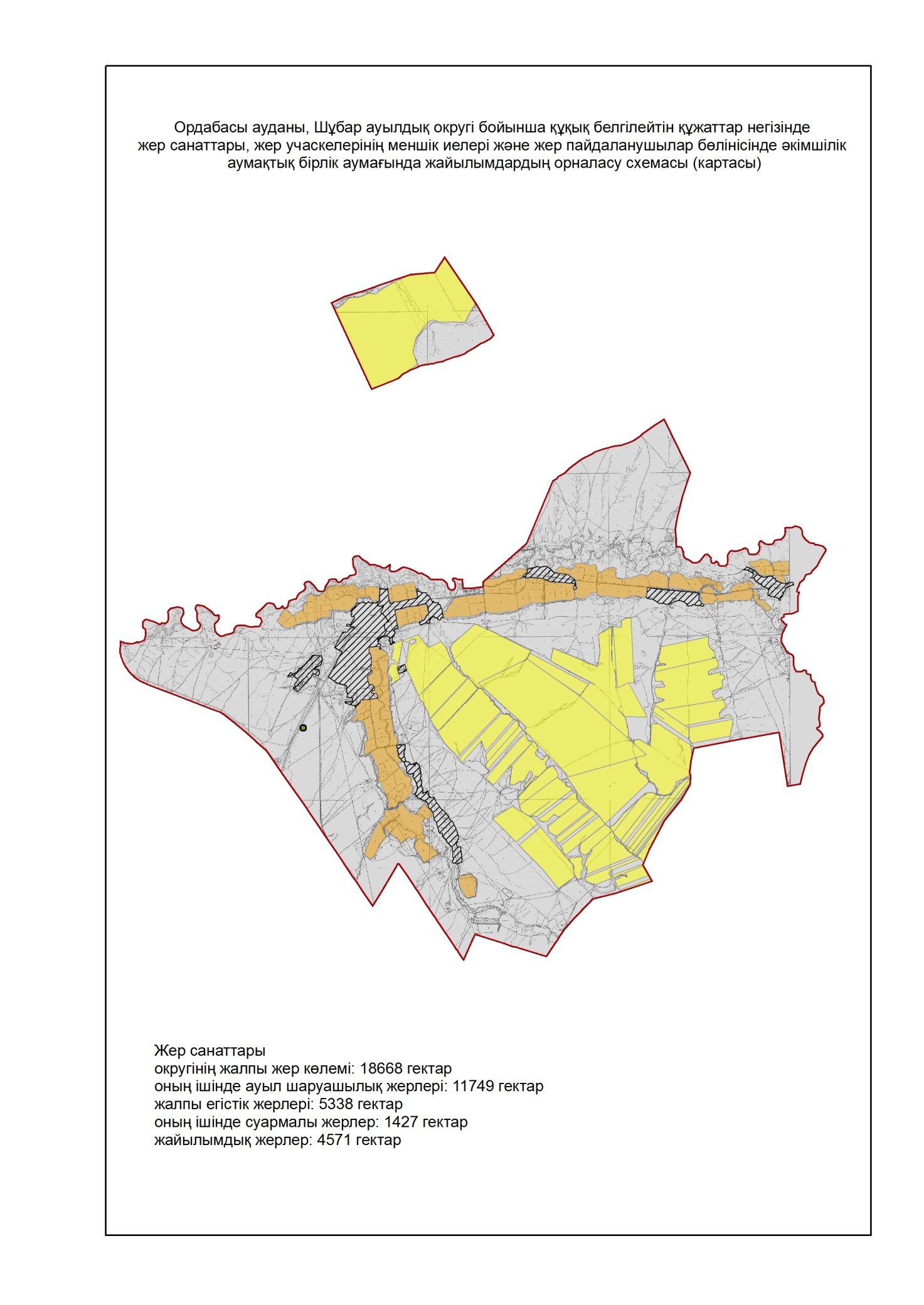 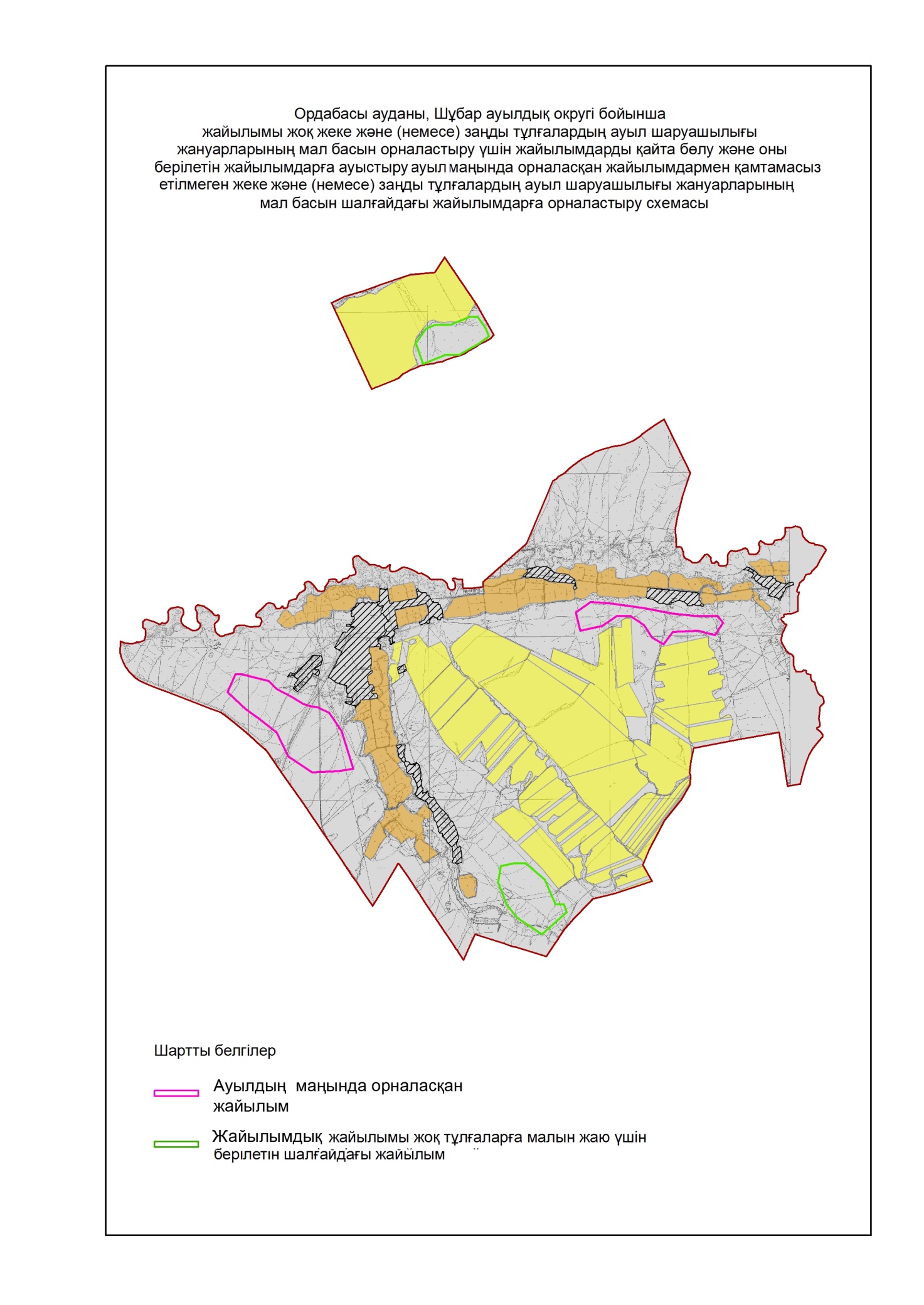 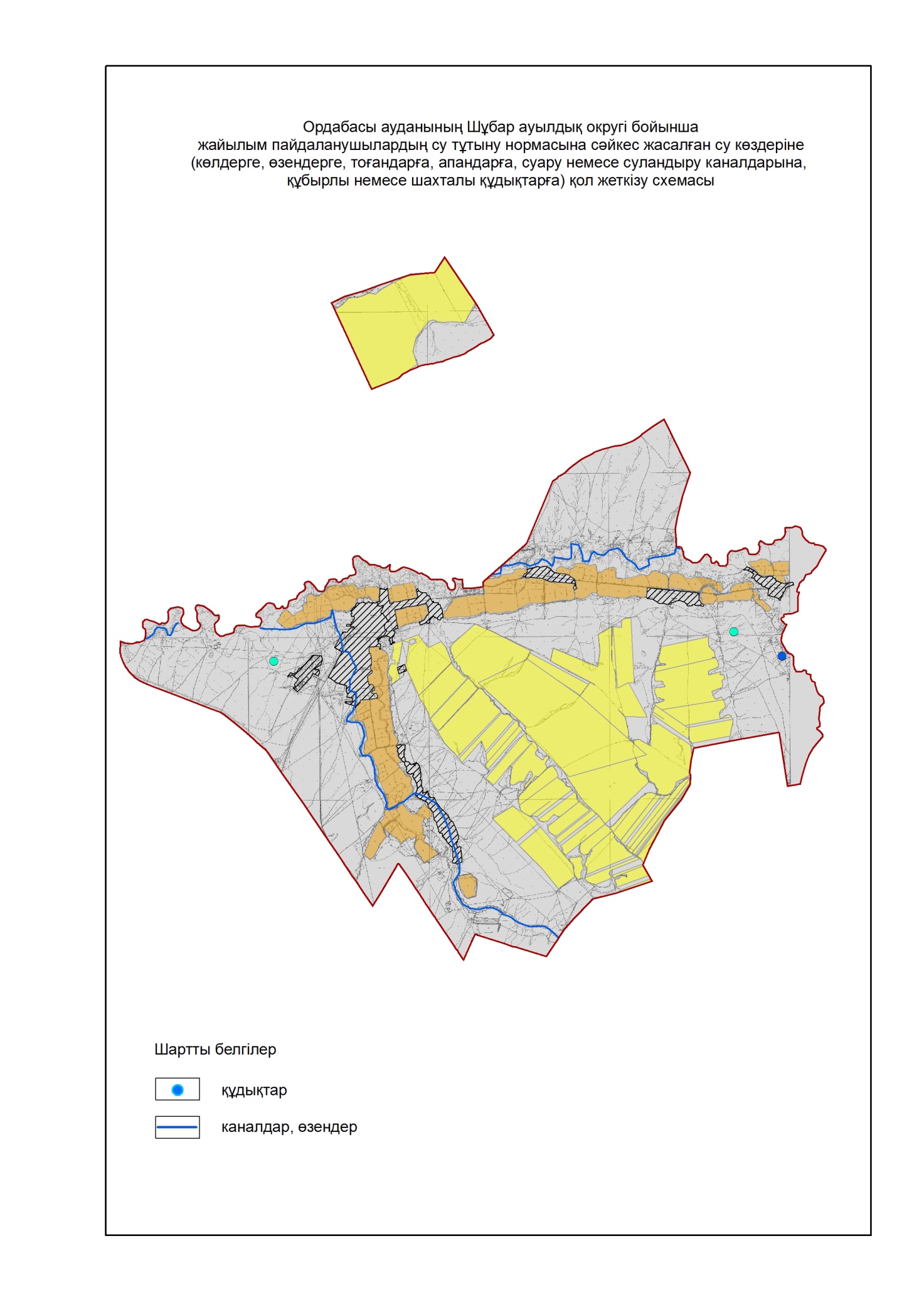 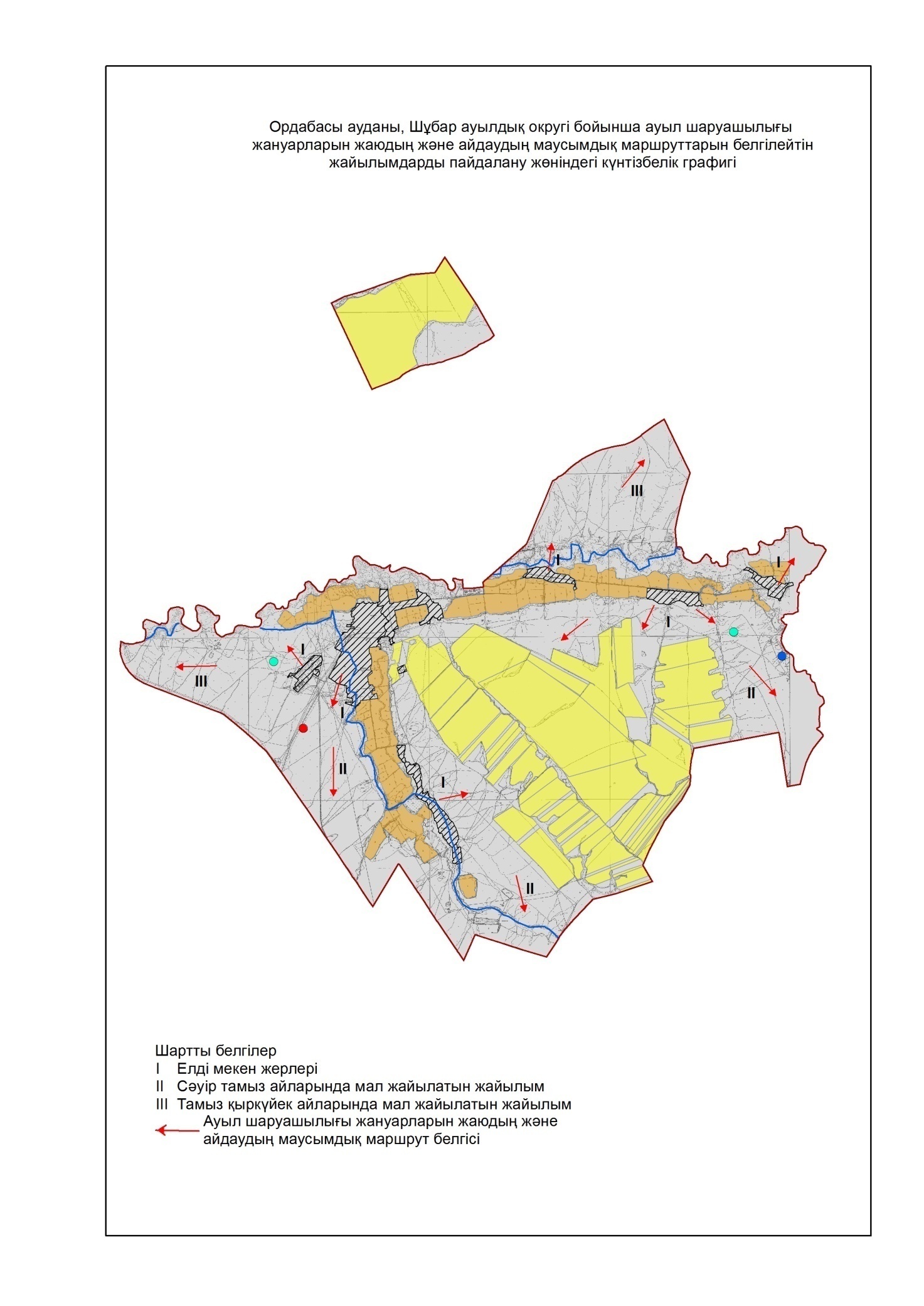 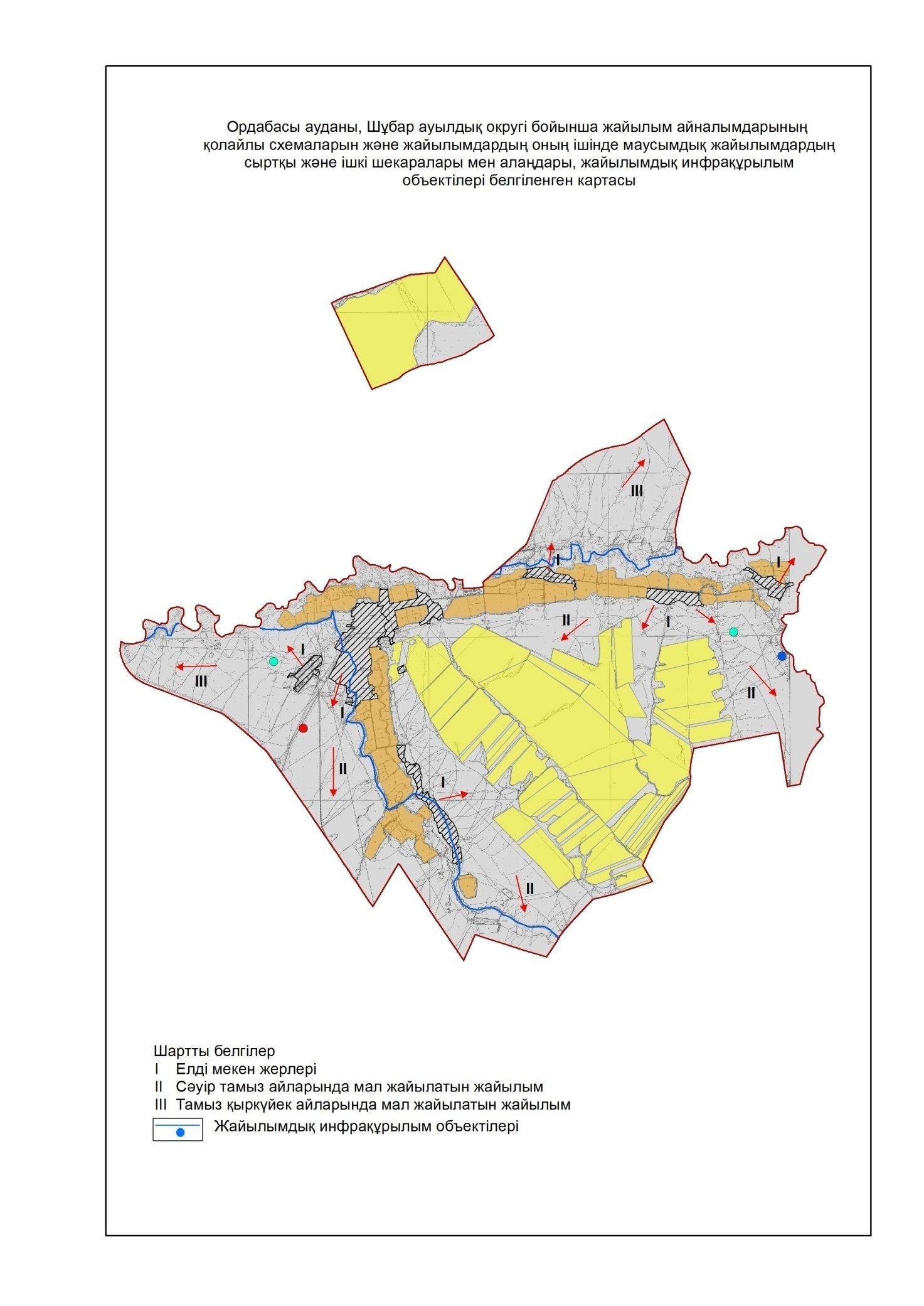 
      6. Шұбарсу ауыл округі
      Орталығы-Шұбарсу ауылы.
      Елді мекендері-Шұбарсу.
      Халық саны-24001 адам.
      Округтің жалпы жер көлемі- 1758 гектар. Елді мекен бойынша ауыл шаруашылығы жануарлары мал басының саны туралы деректер: Ветеринариялық-санитариялық мекемелер туралы деректер:
      Ауыл шаруашылығы жануарларын жаюдың және айдаудың маусымдық маршруттарын белгілейтін жайылымдарды пайдалану жөніндегі күнтізбелік графигі. Сонымен қатар жайылымның кезеңінің ұзақтығы:
      Ауыл шаруашылығы жануарларын жаюдың және айдаудың маусымды маршруттарын белгілейтін жайылымдық жерлердің жоқ екенін мәлімдейді. Ауыл шаруашылығы жануарларының мал басына шаққандағы жайылымның қажеттілігі туралы кестесі: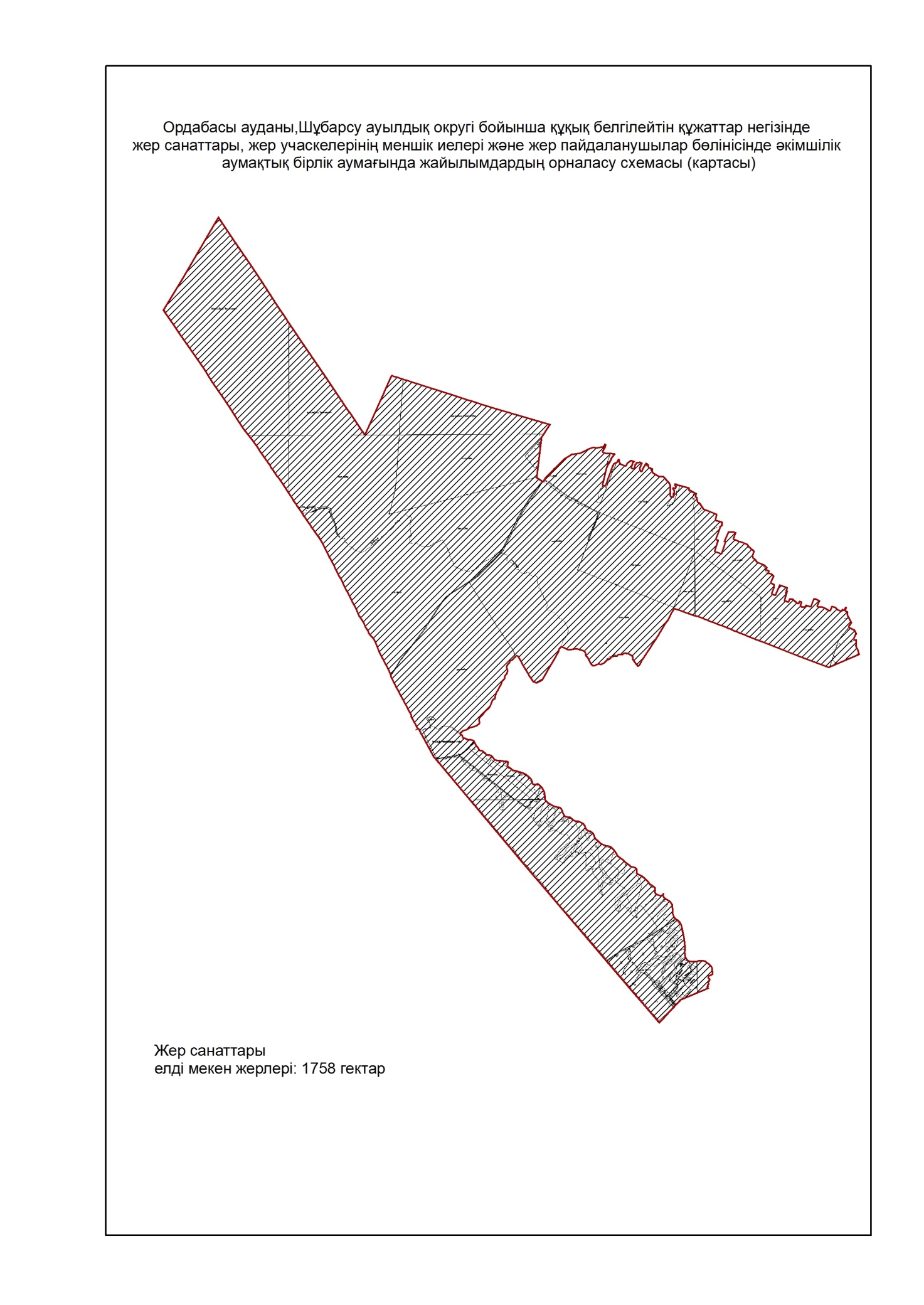 
      7. Жеңіс ауыл округі
      Орталығы-Жеңіс ауылы.
      Елді мекендер- Жеңіс, Дихан.
      Халық саны-2515 адам.
      Округтің жалпы жер көлемі- 9086 гектар.
      Оның ішінде:
      ауыл шаруашылық жер-7835 гектар;
      жалпы егістік-3309 гектар;
      суғармалы жер-3309 гектар;
      жайылымдық жер-3933 гектар. Елді мекен бойынша ауыл шаруашылығы жануарлары мал басының саны туралы деректер: Ветеринариялық-санитариялық мекемелер туралы деректер: Ауыл шаруашылығы жануарларын жаюдың және айдаудың маусымдық маршруттарын белгілейтін жайылымдарды пайдалану жөніндегі күнтізбелік графигі. Сонымен қатар жайылымның кезеңінің ұзақтығы: Ауыл шаруашылығы жануарларының мал басына шаққандағы жайылымның қажеттілігі туралы кестесі: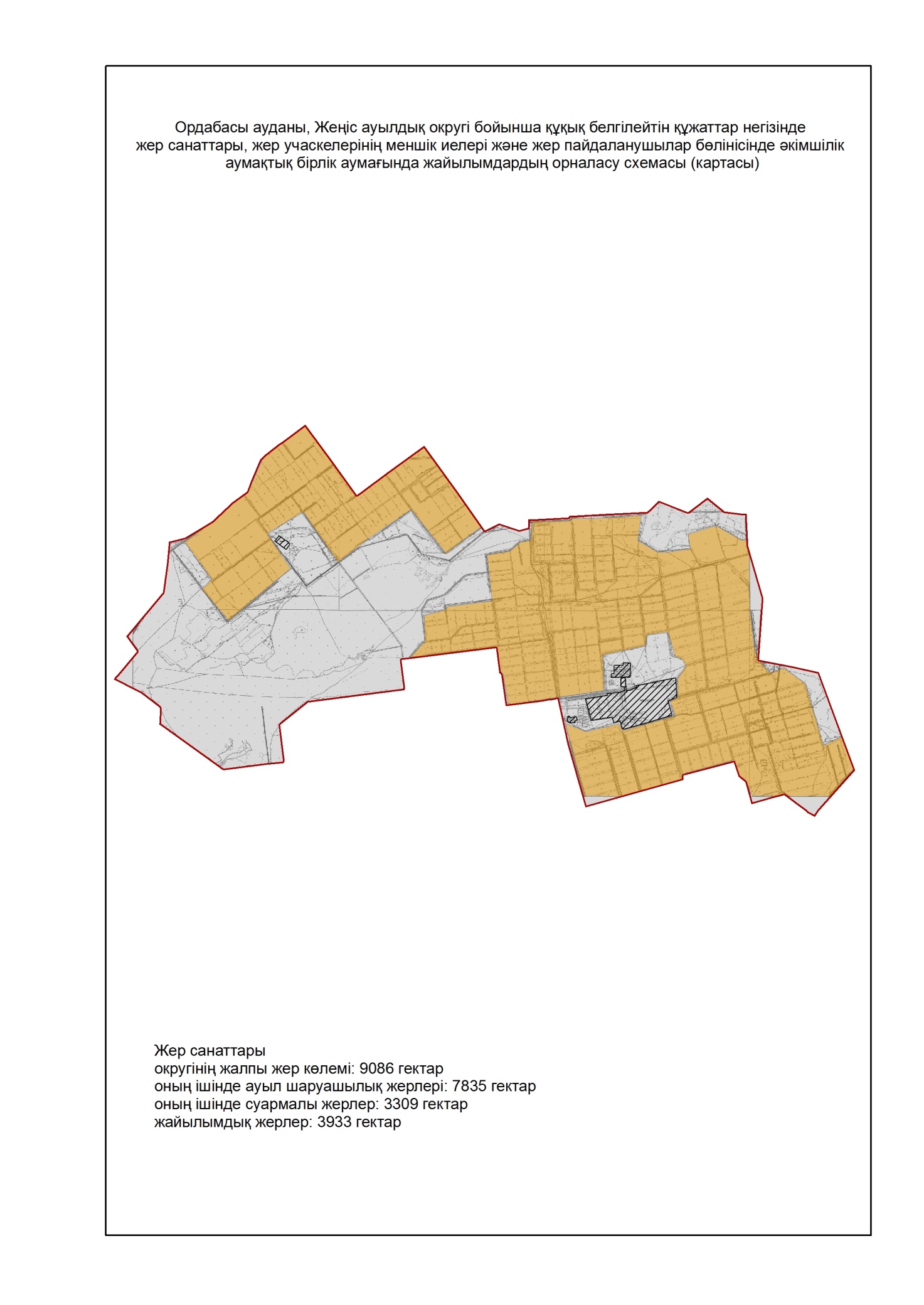 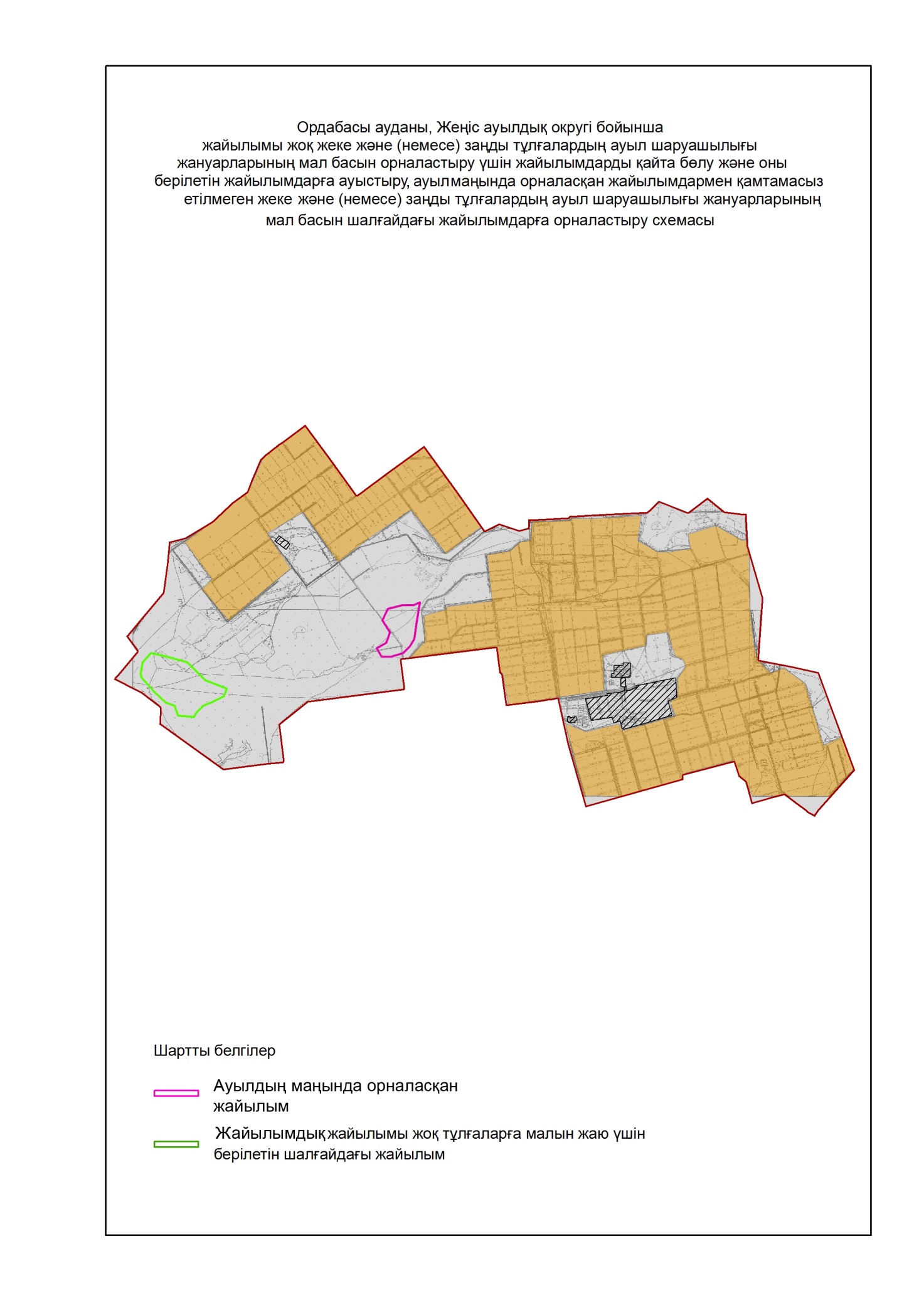 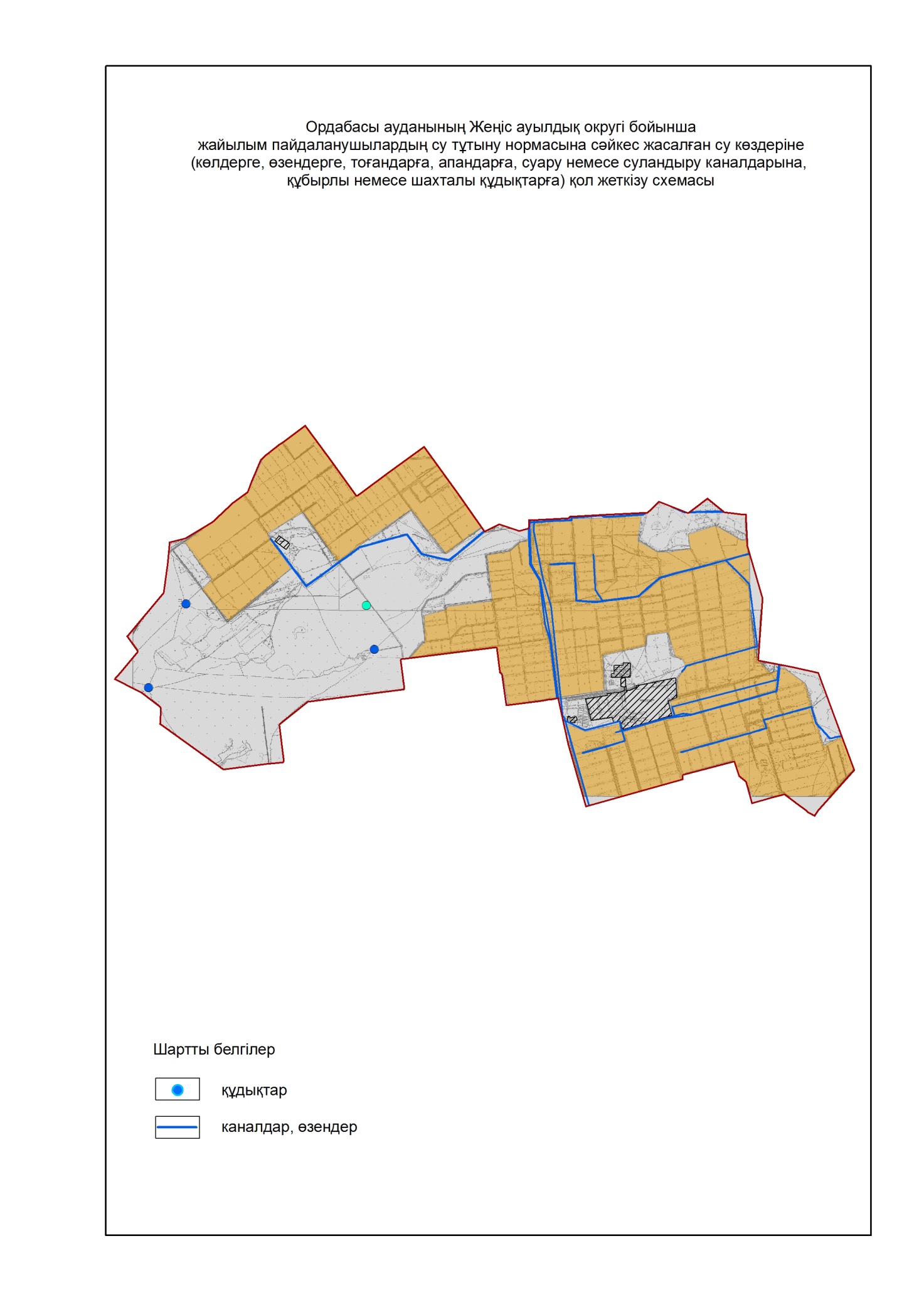 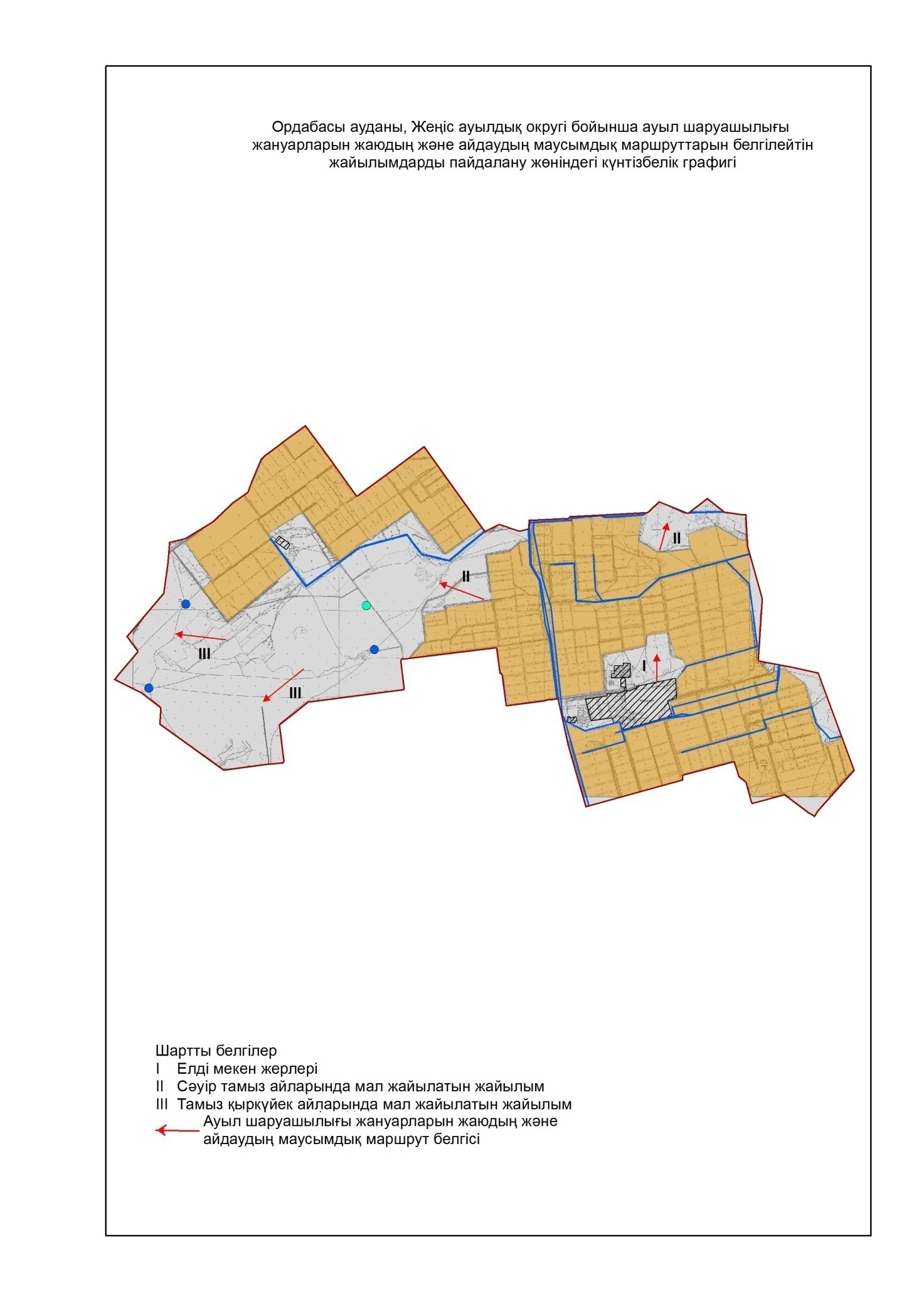 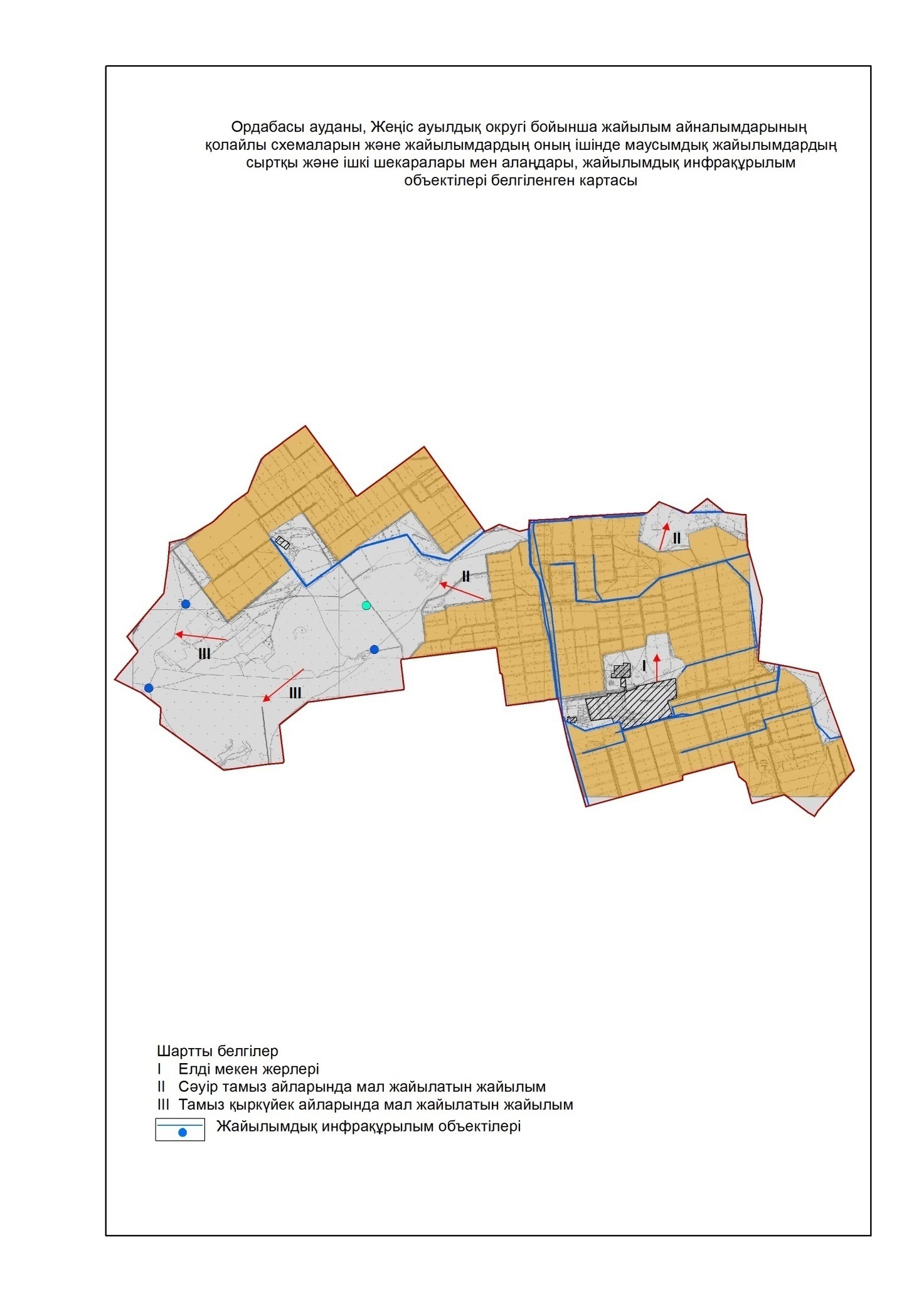 
      8. Төрткөл ауыл округі
      Орталығы-Төрткөл ауылы.
      Елді мекендері- Төрткөл, Спатаев, Қызылжар, Елшібек батыр, Ақсары, Көкарал, Еңбекші, Жайылма, Арыстанды, Нұра
      Халық саны-14397 адам.
      Округтің жалпы жер көлемі-22760 гектар.
      Оның ішінде:
      ауыл шаруашылық жер-17371гектар;
      жалпы егістік-9871 гектар;
      суғармалы жер-9871 гектар;
      көп жылдық екпелер-105 гектар;
      жайылымдық жер-5973 гектар. Елді мекен бойынша ауыл шаруашылығы жануарлары мал басының саны туралы деректер: Ветеринариялық-санитариялық мекемелер туралы деректер: Ауыл шаруашылығы жануарларын жаюдың және айдаудың маусымдық маршруттарын белгілейтін жайылымдарды пайдалану жөніндегі күнтізбелік графигі. Сонымен қатар жайылымның кезеңінің ұзақтығы: Ауыл шаруашылығы жануарларының мал басына шаққандағы жайылымның қажеттілігі туралы кестесі: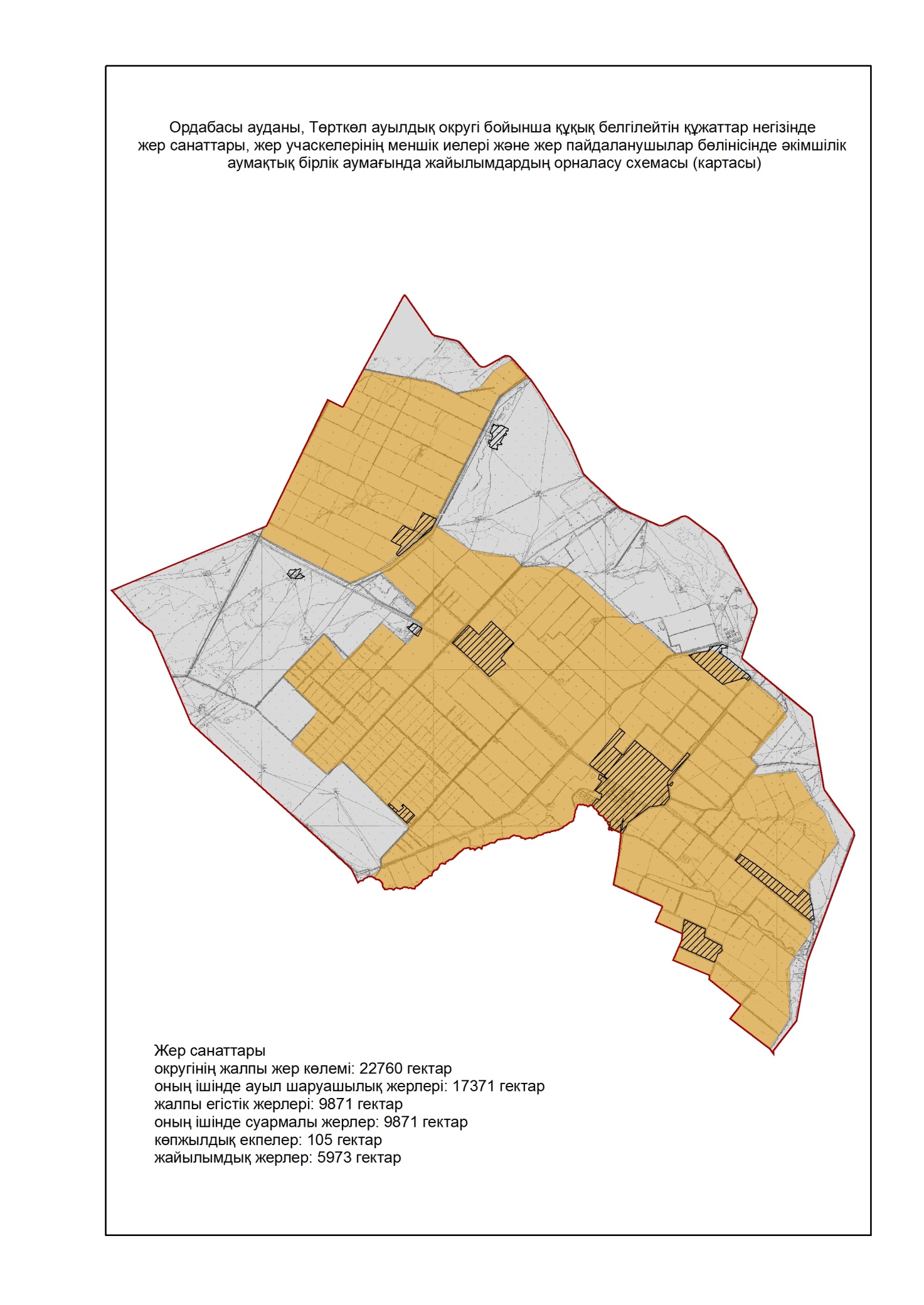 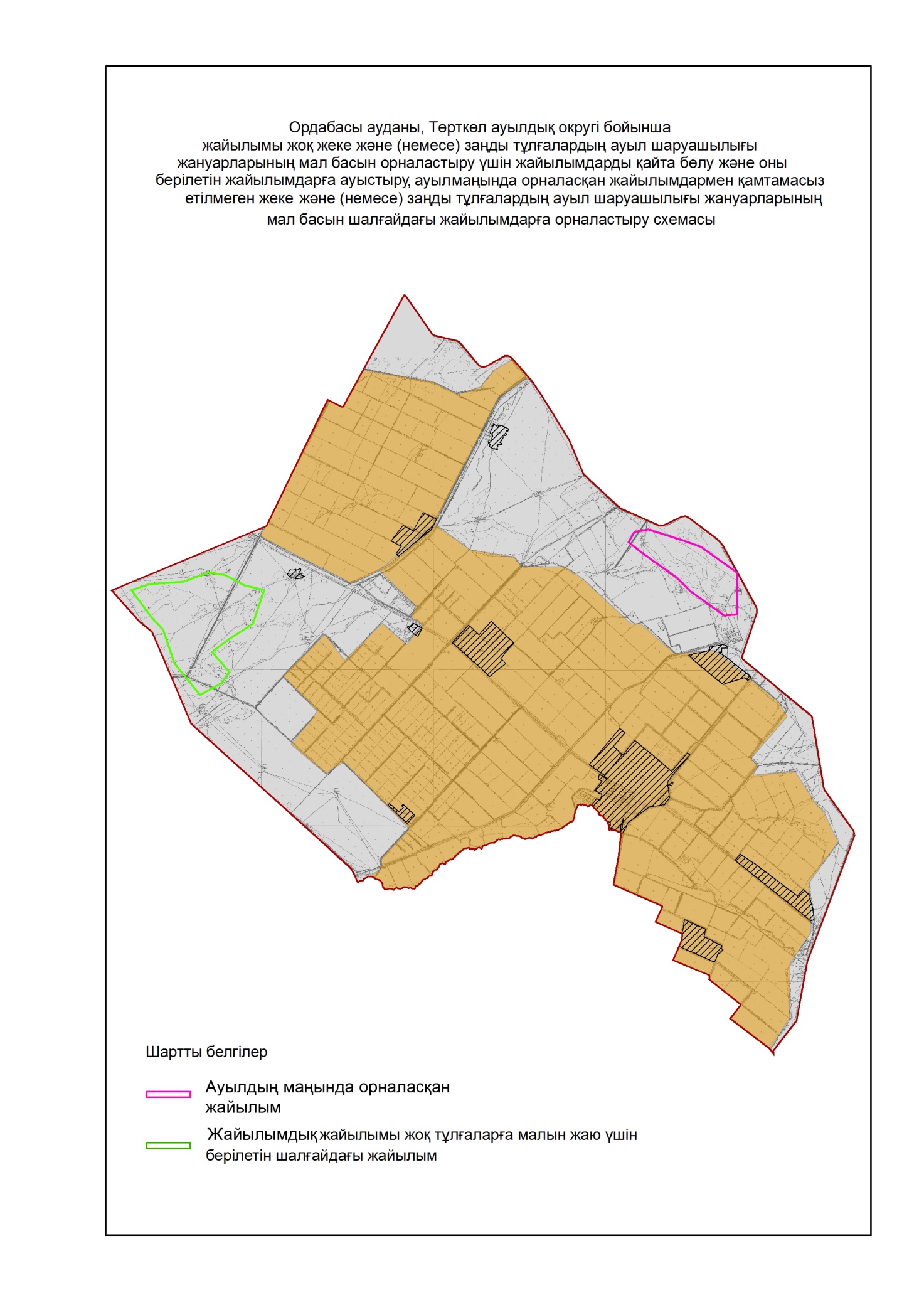 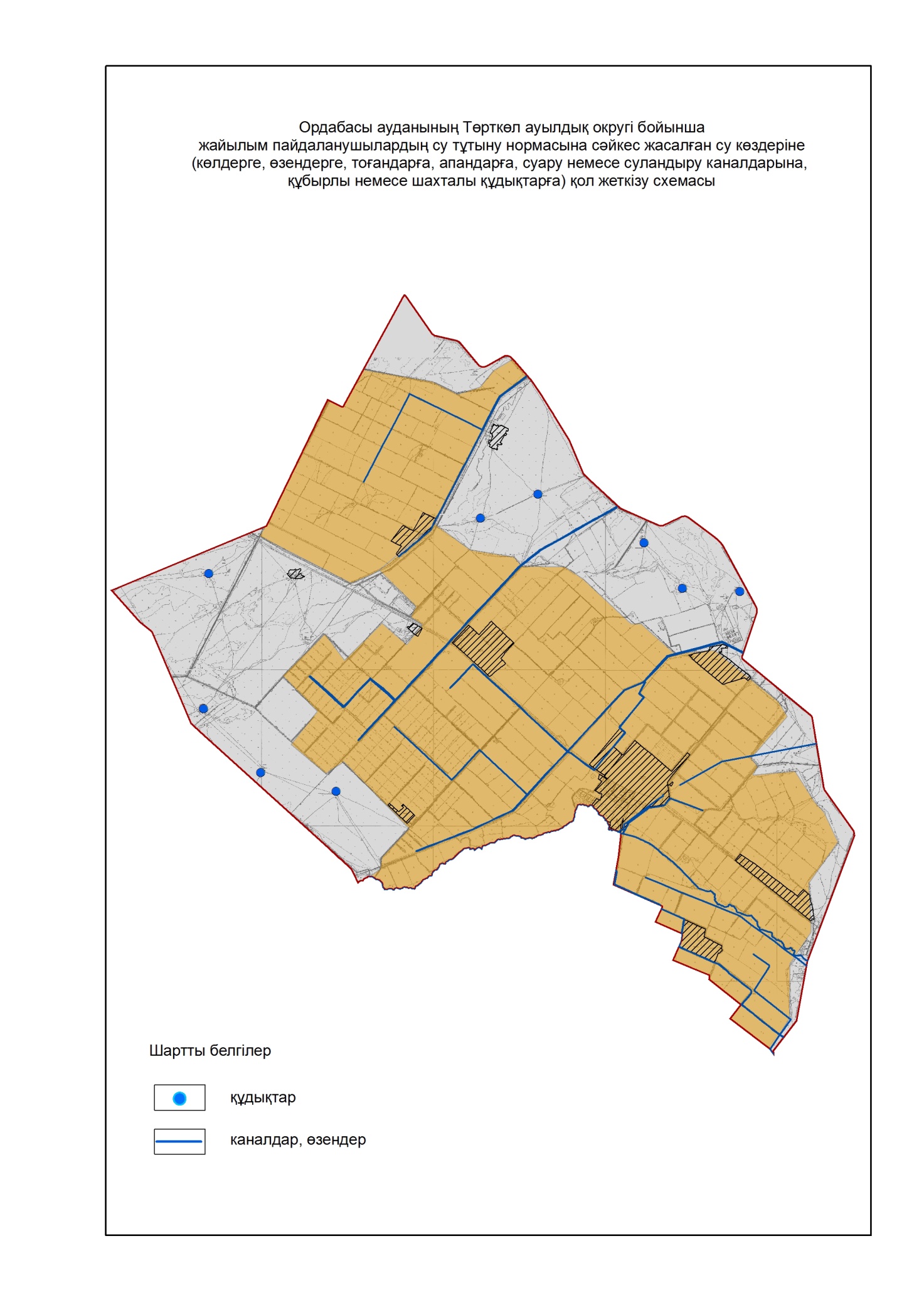 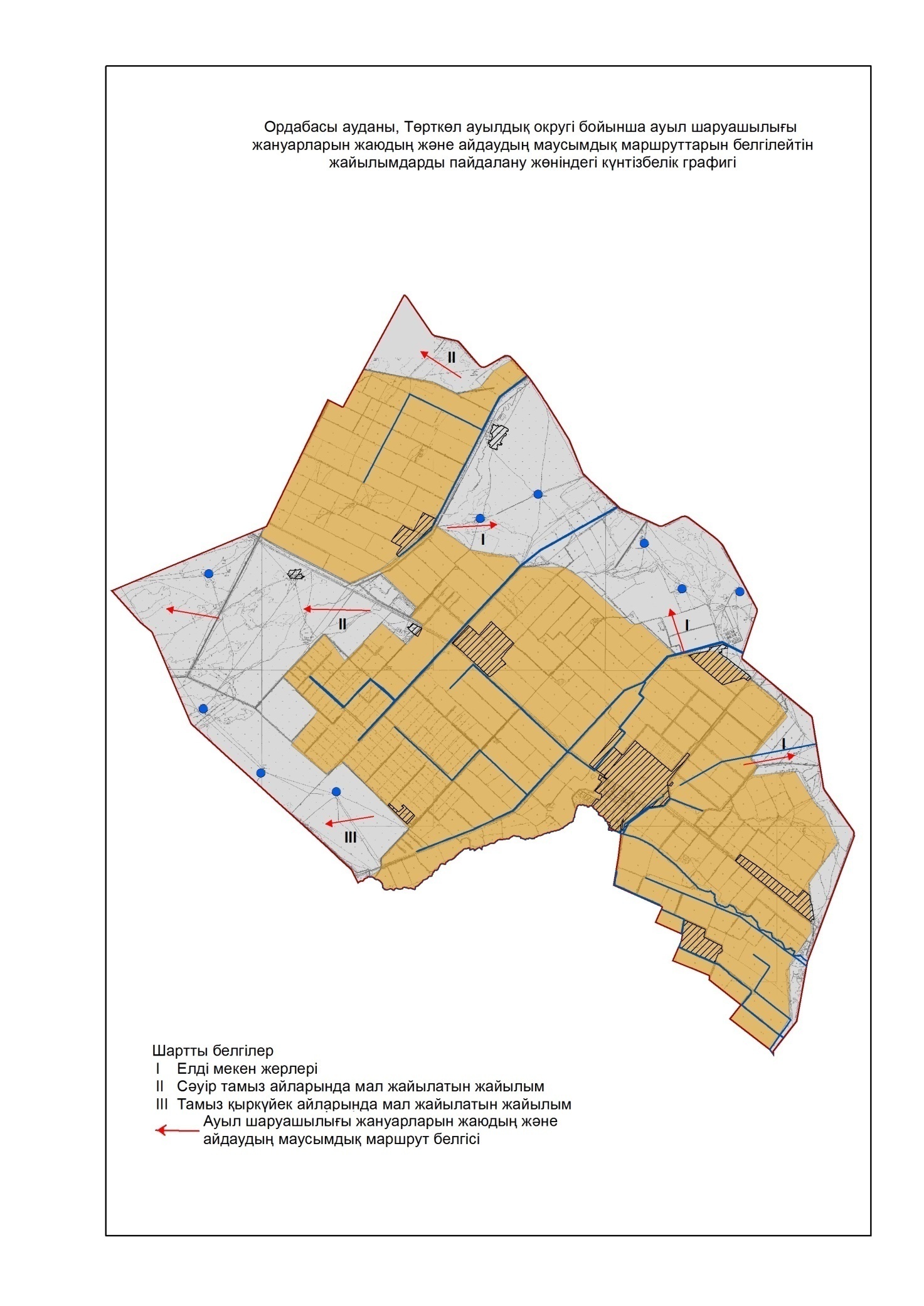 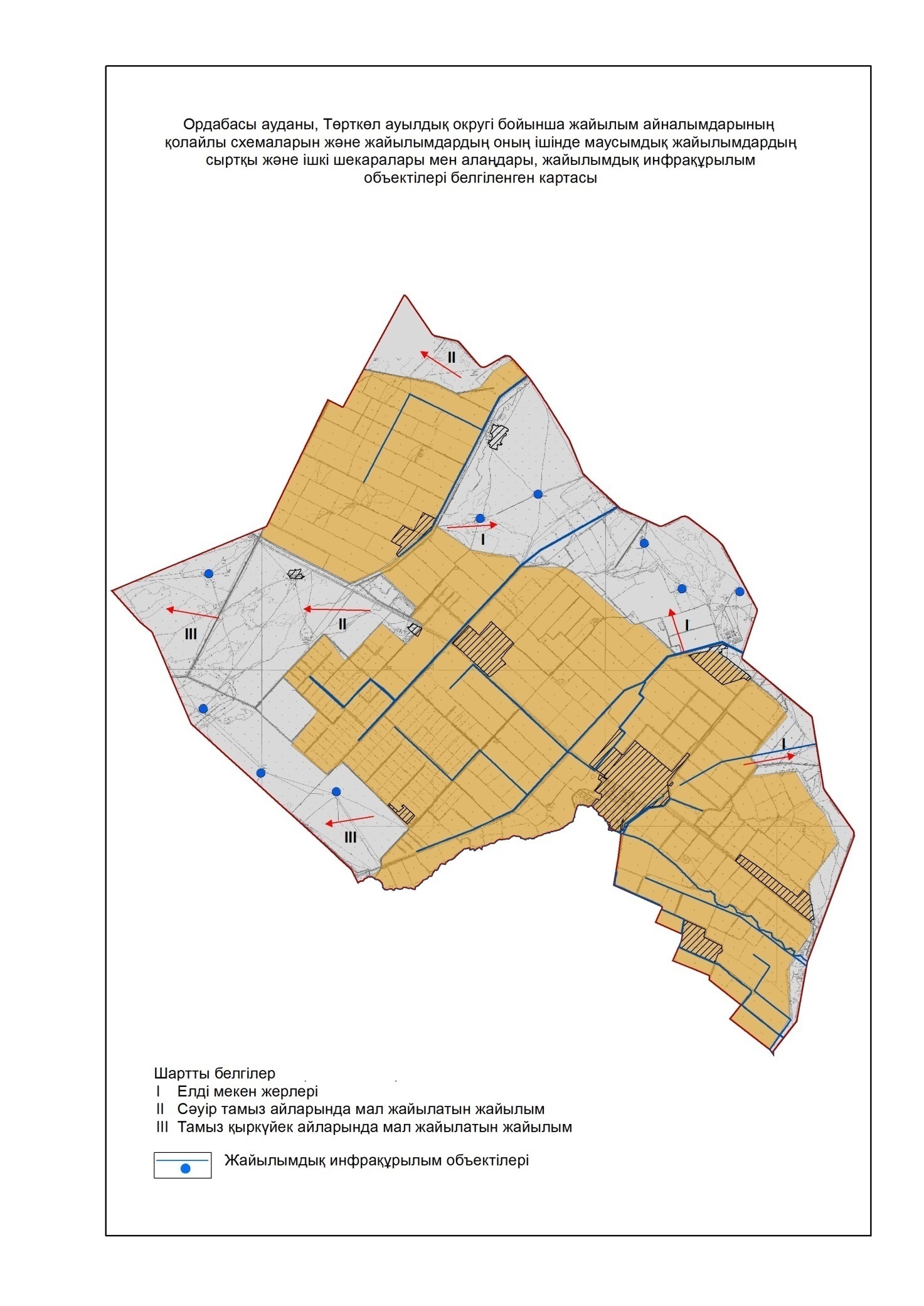 
      9. Бөген ауыл округі
      Орталығы- Бөген ауылы.
      Елді мекендері-Бөген, Кемер.
      Халық саны-5030 адам.
      Округтің жалпы жер көлемі-20452гектар.
      Оның ішінде:
      ауыл шаруашылық жер-11603 гектар;
      жалпы егістік-3882 гектар;
      суғармалы-3882 гектар;
      көп жылдық екпелер-5гектар;
      жайылымдық-6392 гектар. Елді мекен бойынша ауыл шаруашылығы жануарлары мал басының саны туралы деректер: Ветеринариялық-санитариялық мекемелер туралы деректер: Ауыл шаруашылығы жануарларын жаюдың және айдаудың маусымдық маршруттарын белгілейтін жайылымдарды пайдалану жөніндегі күнтізбелік графигі. Сонымен қатар жайылымның кезеңінің ұзақтығы: Ауыл шаруашылығы жануарларының мал басына шаққандағы жайылымның қажеттілігі туралы кестесі: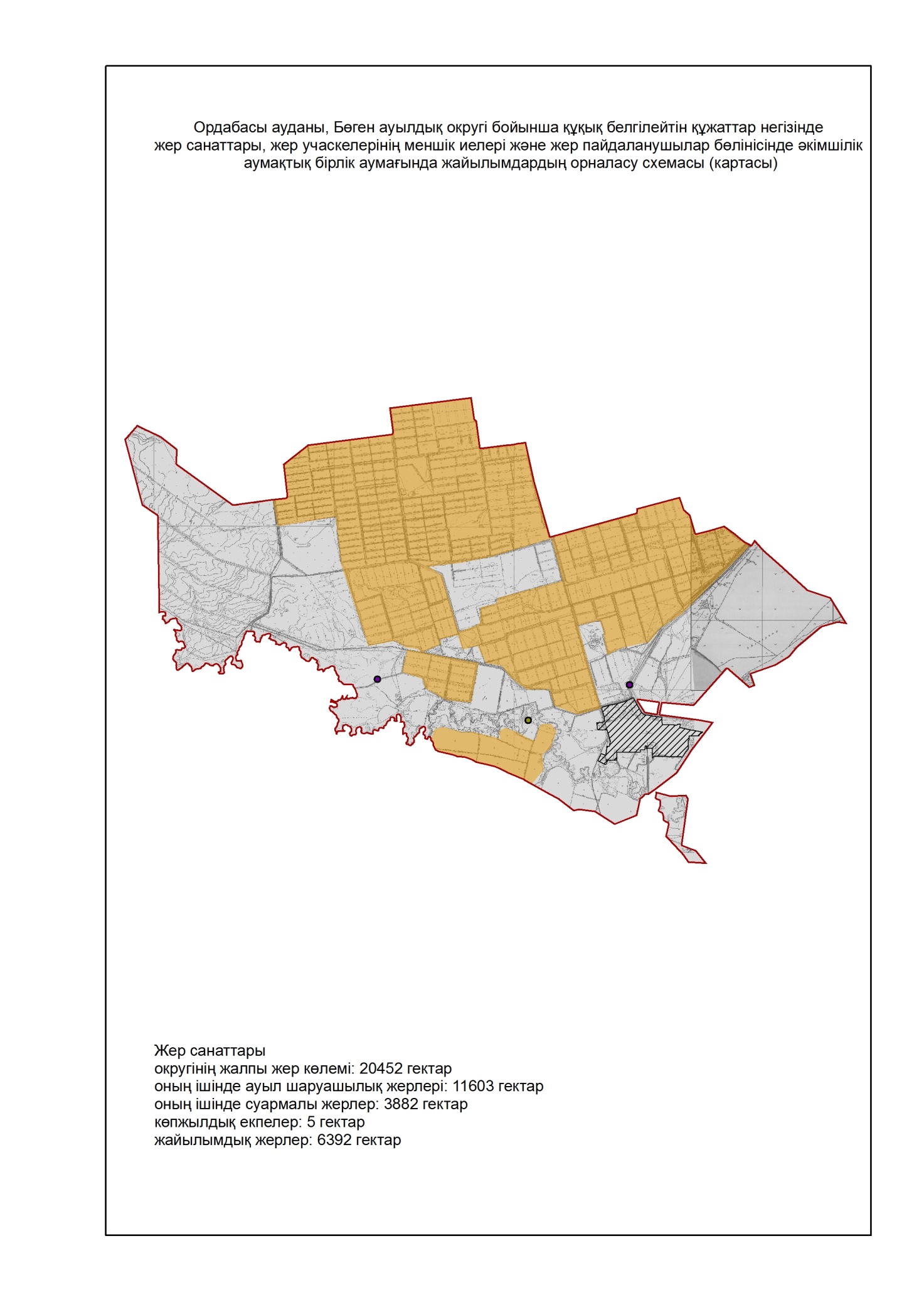 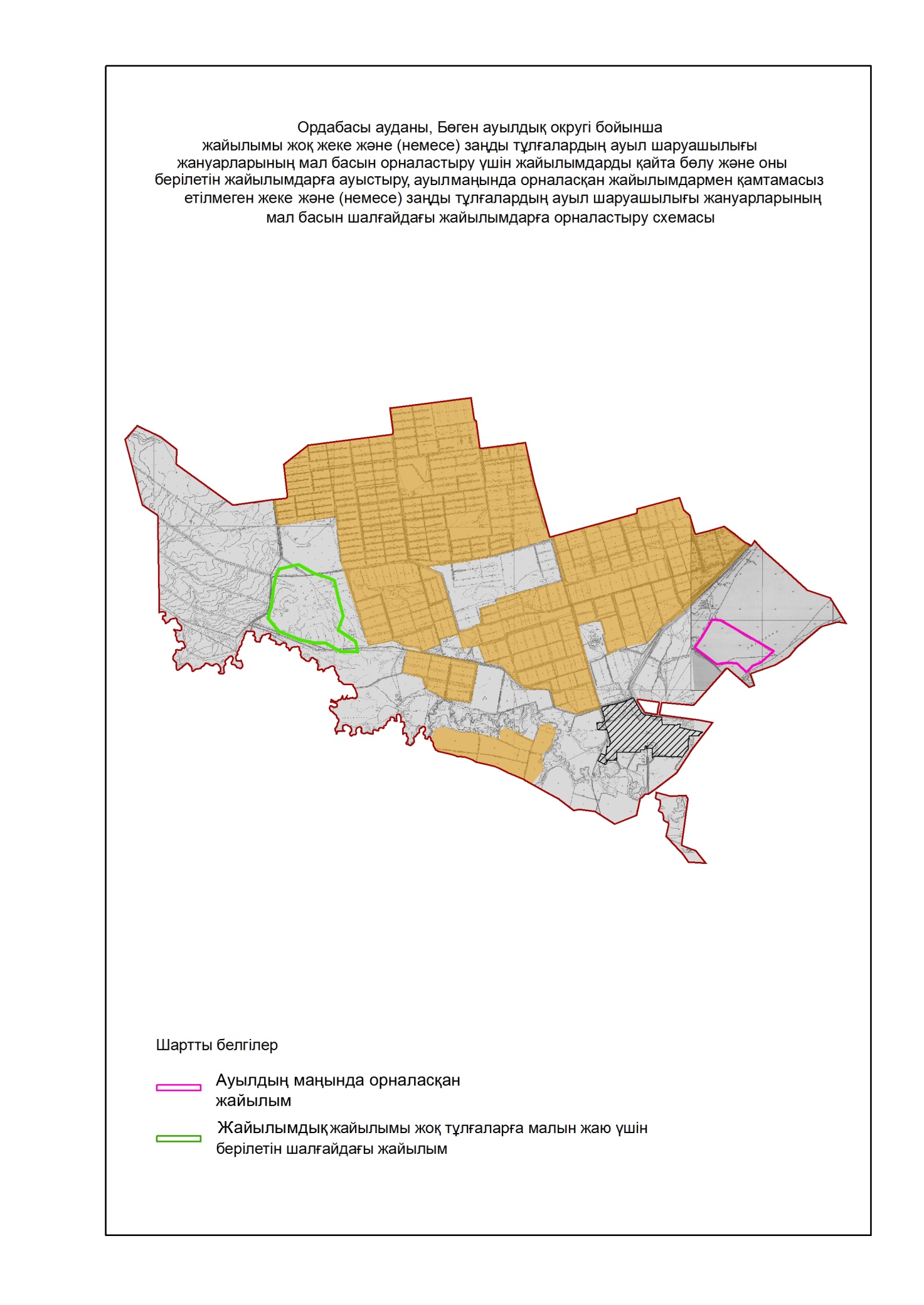 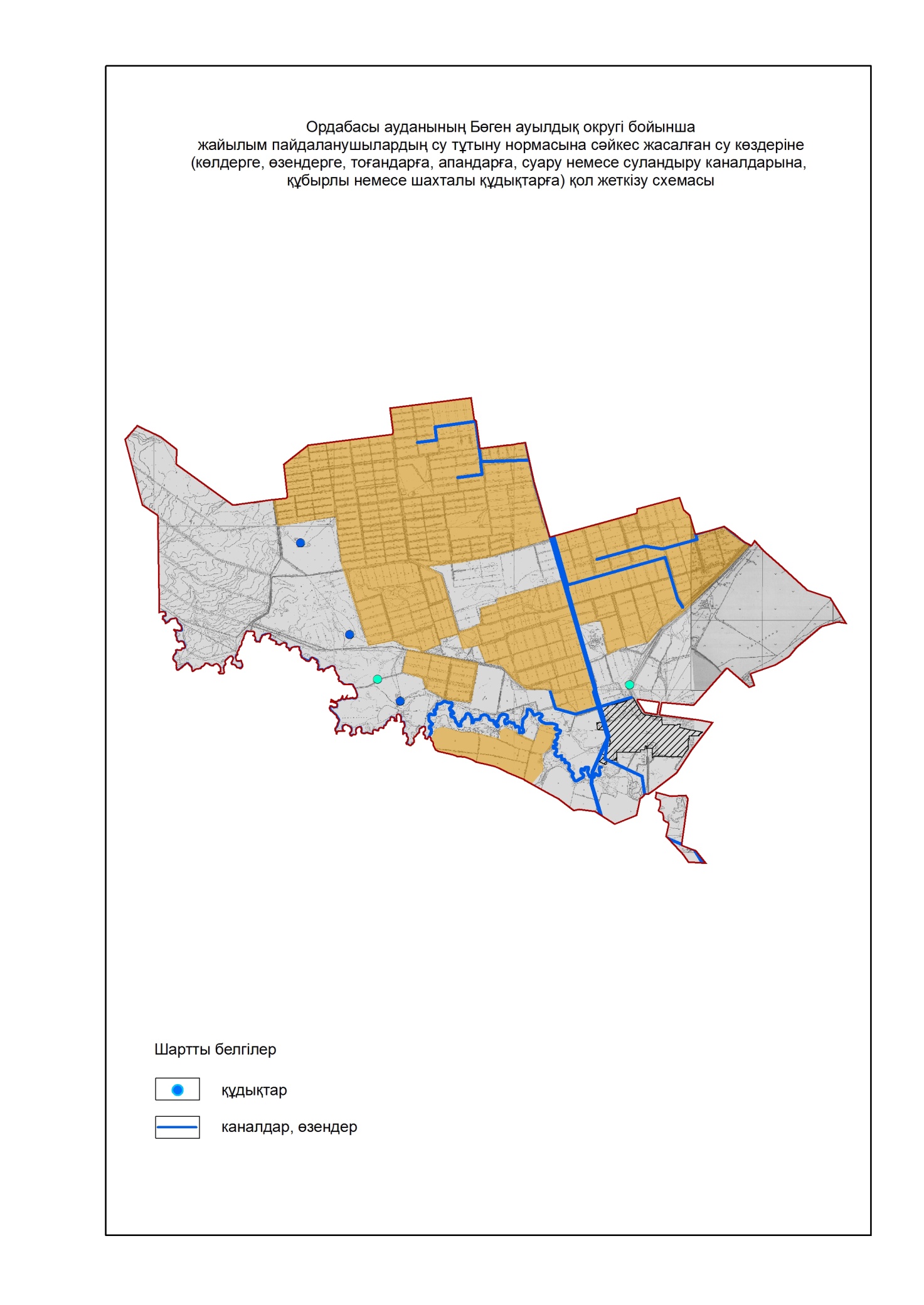 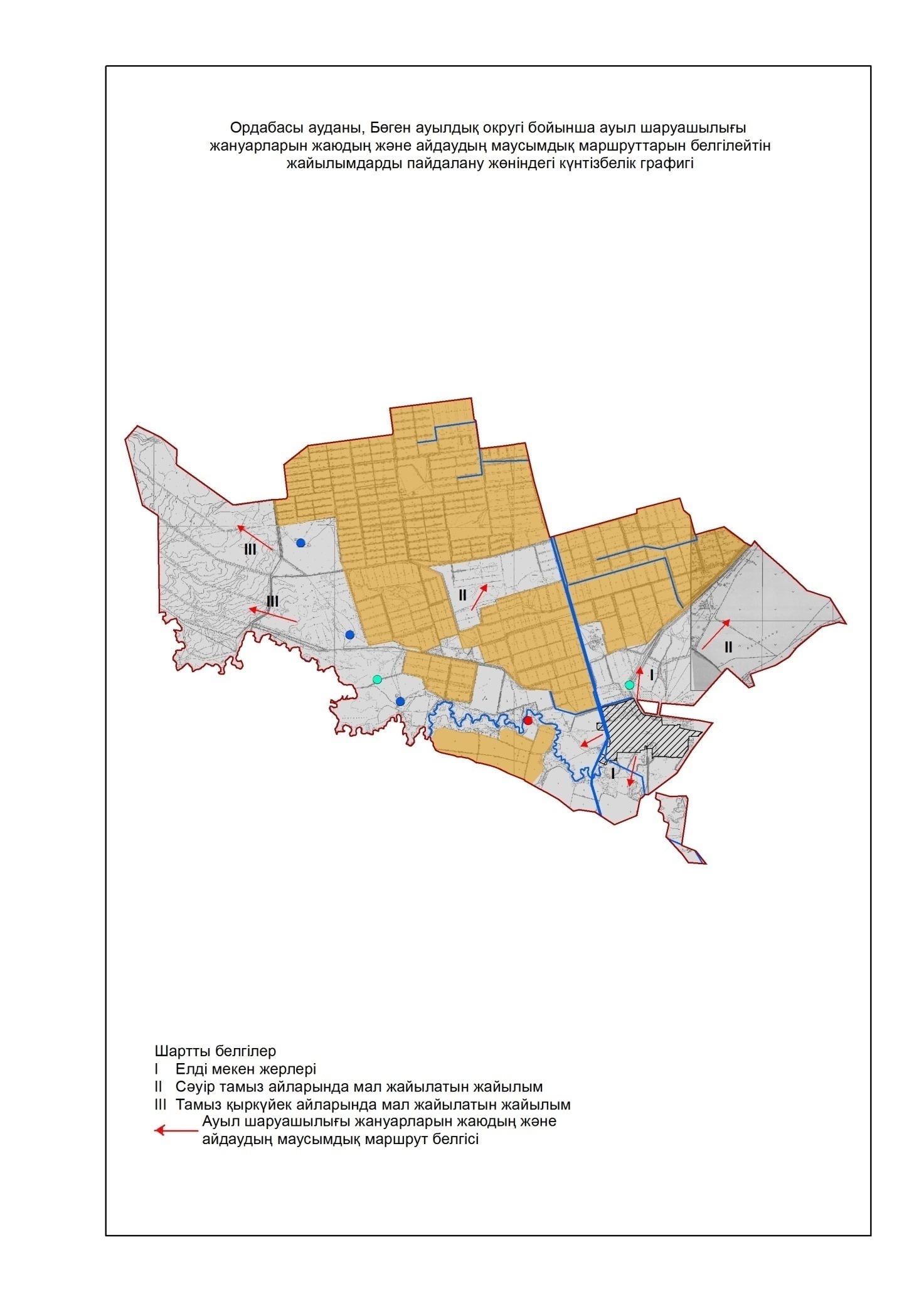 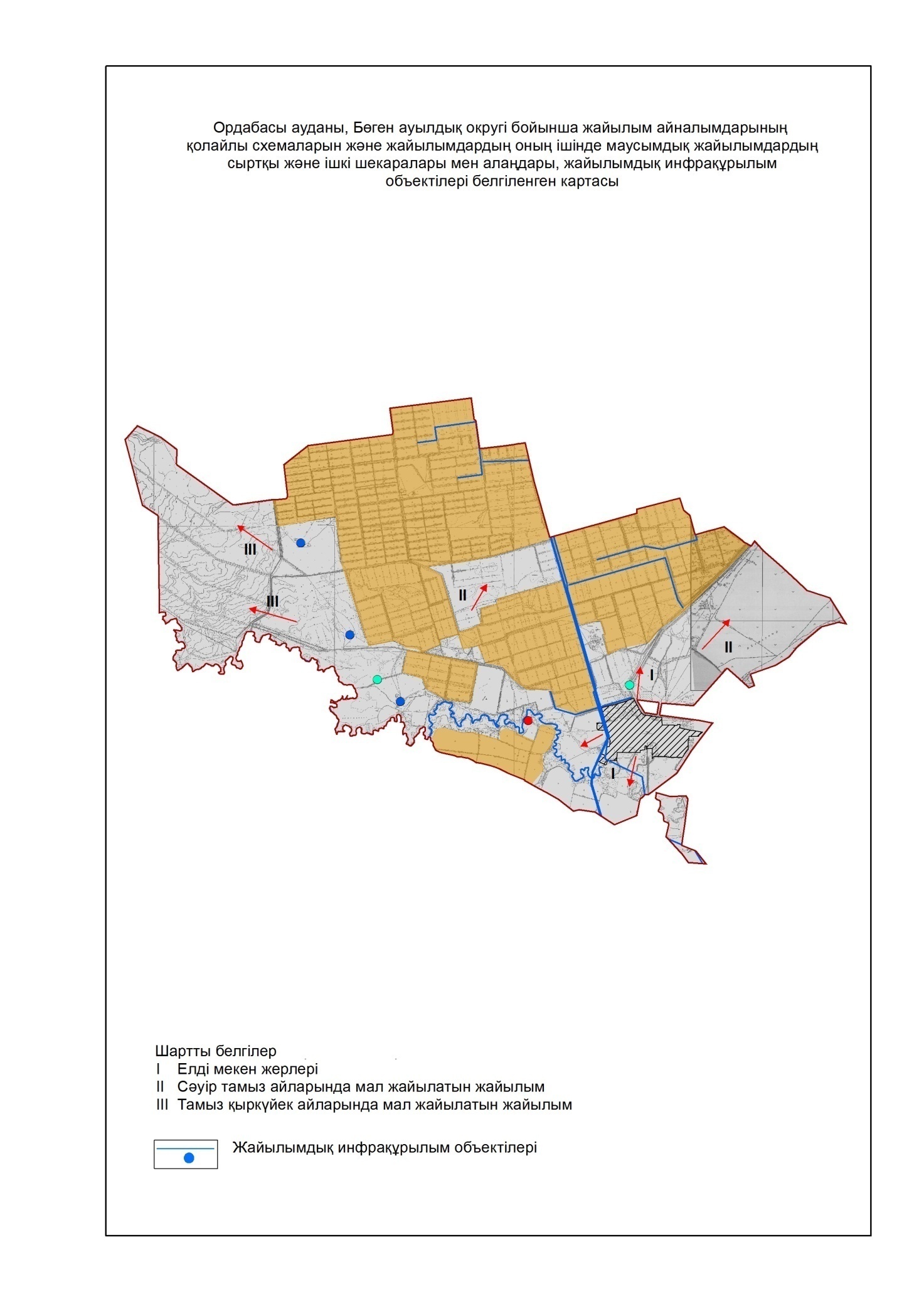 
      10. Қараспан ауыл округі
      Орталығы Қараспан ауылы.
      Елді мекендер- Қараспан, Батыр ата, Б.Исаханов, Көлтоған, Төреарық, Б.Оңтаев, Мақташы, Сары арық, Ақпан, Мәдениет, Ақжол, Жұлдыз, Ынтамақ, Жаңа тұрмыс.
      Халық саны-14257 адам.
      Округтің жалпы жер көлемі-41001 гектар.
      Оның ішінде:
      ауыл шаруашылық жер-32081 гектар;
      жалпы егістік-7473 гектар;
      суғармалы жер-4644 гектар;
      көп жылдық екпелер-21 гектар;
      жайылымдық жер-16950 гектар. Елді мекен бойынша ауыл шаруашылығы жануарлары мал басының саны туралы деректер: Ветеринариялық-санитариялық мекемелер туралы деректер: Ауыл шаруашылығы жануарларын жаюдың және айдаудың маусымдық маршруттарын белгілейтін жайылымдарды пайдалану жөніндегі күнтізбелік графигі. Сонымен қатар жайылымның кезеңінің ұзақтығы: Ауыл шаруашылығы жануарларының мал басына шаққандағы жайылымның қажеттілігі туралы кестесі: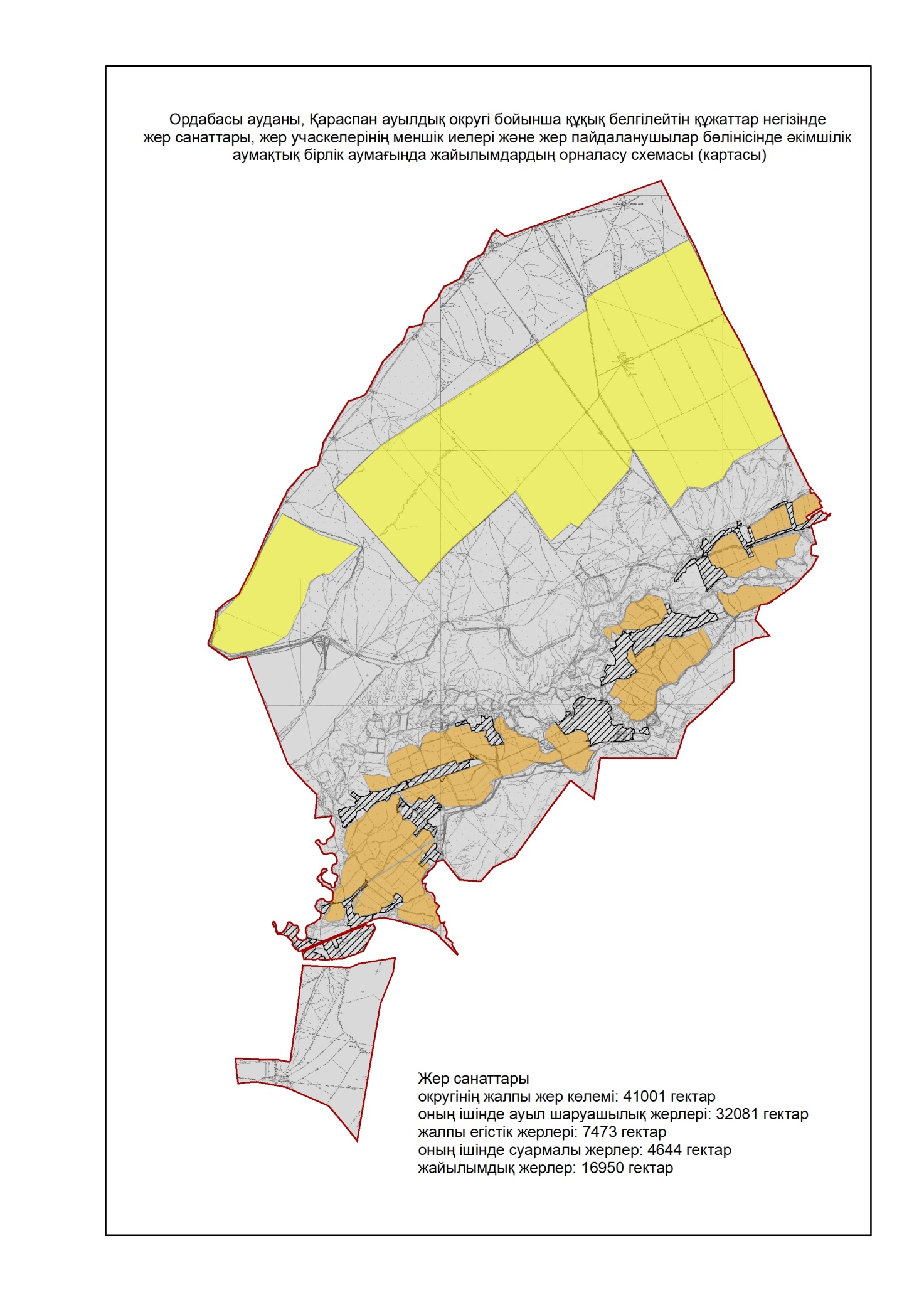 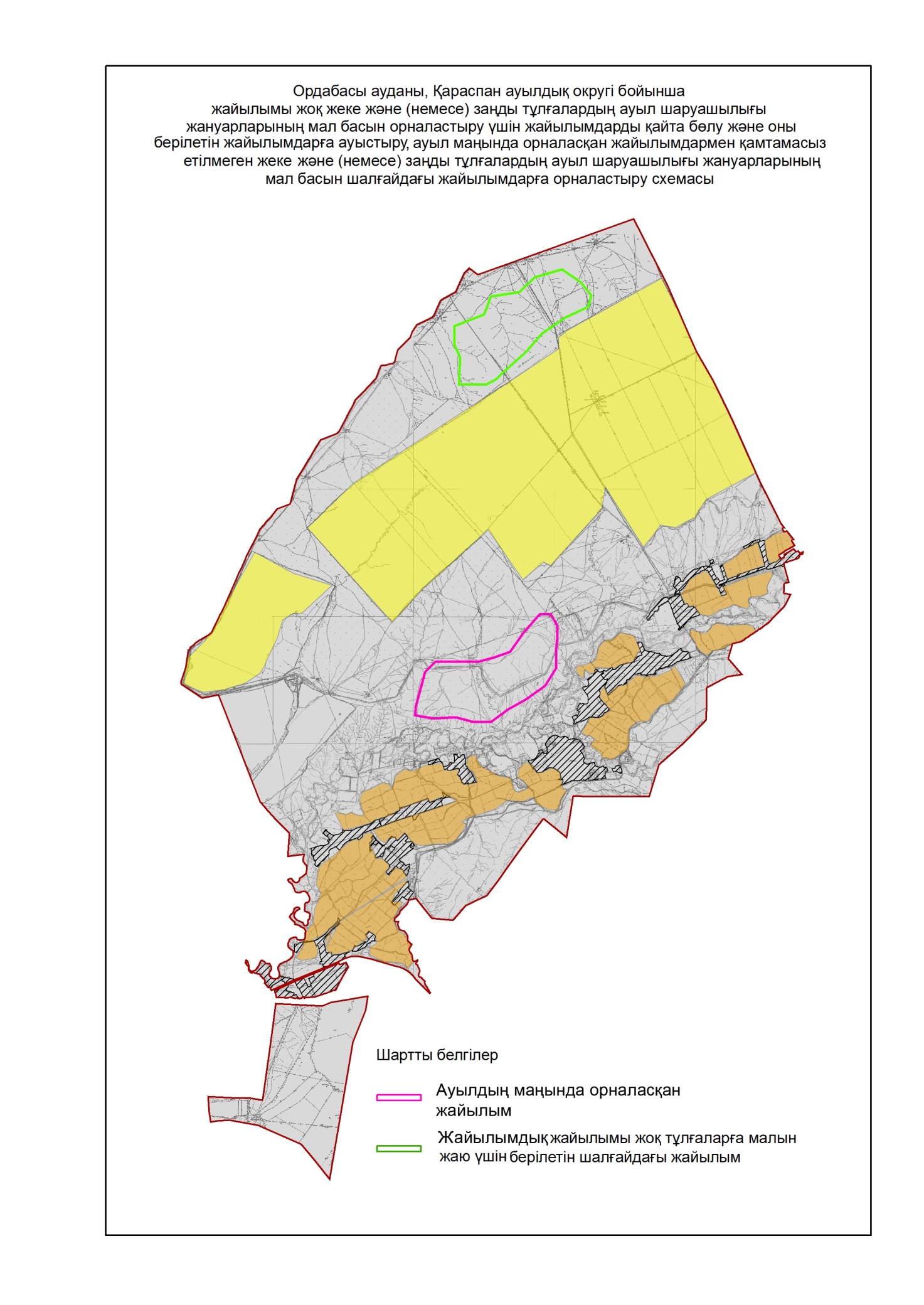 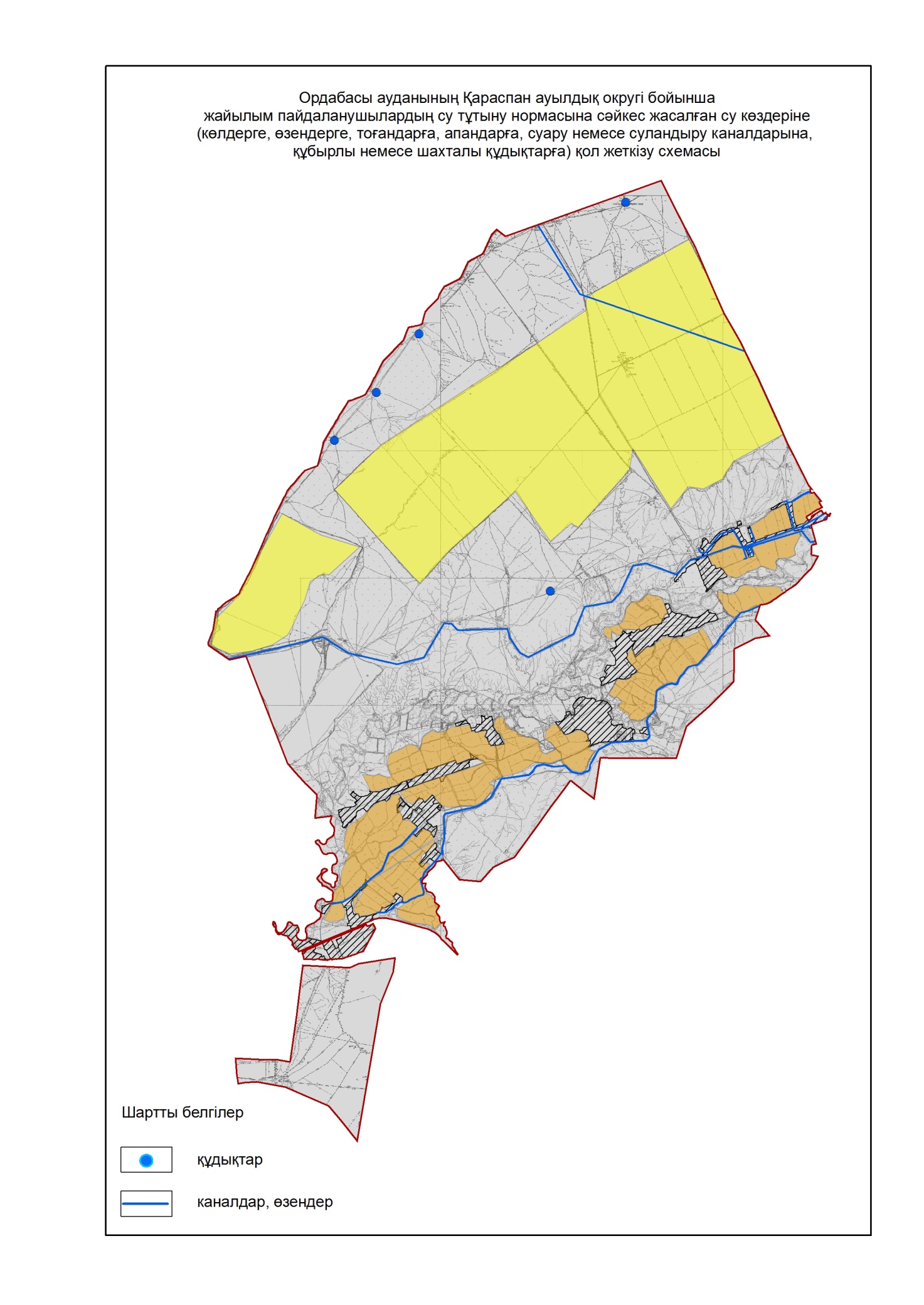 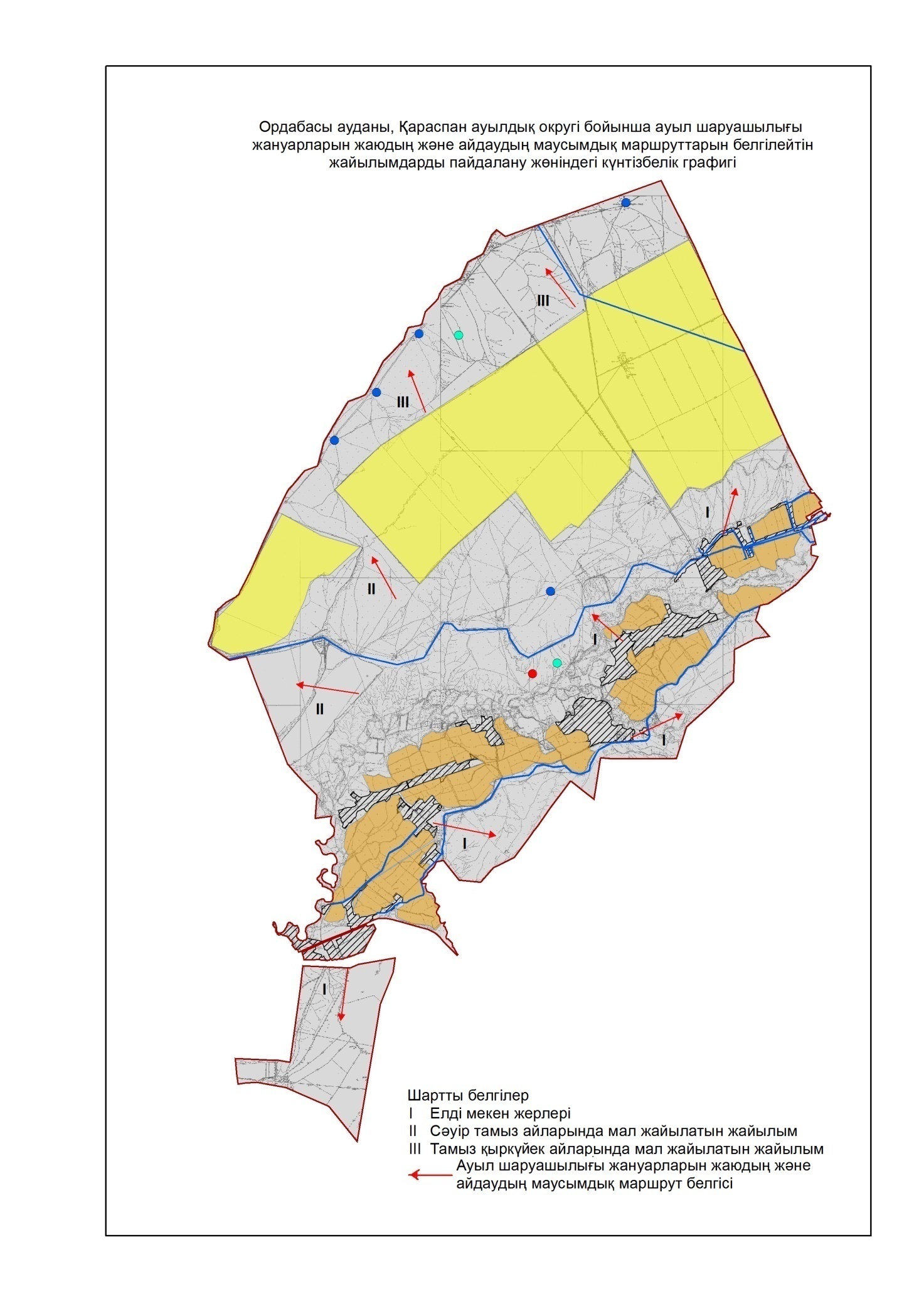 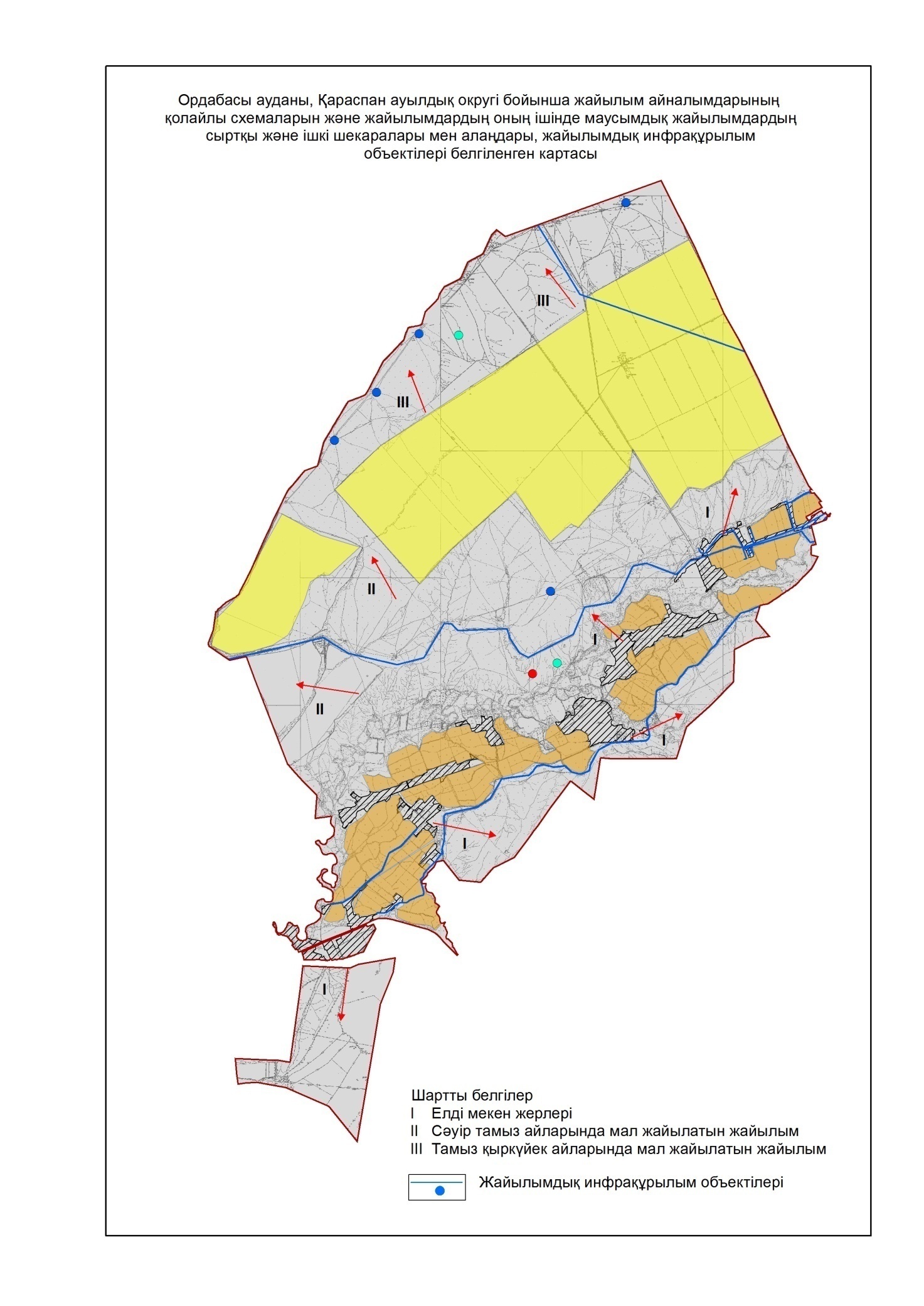 
					© 2012. Қазақстан Республикасы Әділет министрлігінің «Қазақстан Республикасының Заңнама және құқықтық ақпарат институты» ШЖҚ РМК
				
      Аудандық мәслихат

      сессиясының төрағасы

Т.Ибрагимов

      Аудандық мәслихаттың хатшысы

Б.Садвахасов
Ордабасы аудандық мәслихатының
2017 жылғы 20 желтоқсандағы
№ 21/19 шешімімен бекітілген
№
Ауыл округі
Түйе
Жылқы
Оның ішінде
Табиғи жайылымды қажет ететіні
№
Ауыл округі
Түйе
Жылқы
Қолда ұсталатыны
Табиғи жайылымды қажет ететіні
1
2
3
4
5
6
1
 Бадам
-
1959
80
1879
2
 Бөржар
-
4545
400
4145
3
 Бөген
-
426
80
349
4
 Жеңіс
59
72
20
52
5
Қажымүқан
-
4735
100
4635
6
 Қараспан
-
4522
113
4409
7
 Қарақұм
-
473
15
458
8
 Төрткөл
289
860
132
728
9
 Шұбар
-
1502
450
1052
10
 Шұбар су
-
322
96
226
 Барлығы
348
 19419
1486
 17933
Ірі қара мал
Оның ішінде
Табиғи жайылымды қажет ететіні
Ұсақ мал
Оның ішінде
Табиғи жайылымды қажет ететіні
Ірі қара мал
Қолда ұсталатыны
Табиғи жайылымды қажет ететіні
Ұсақ мал
Қолда ұсталатыны
Табиғи жайылымды қажет ететіні
7
8
9
10
11
12
5070
120
4950
39167
170
38997
9600
810
8790
54446
290
54156
3477
400
3077
22470
250
22220
1938
220
1718
7007
150
6857
13739
924
12815
62125
2600
59525
7640
635
7005
64402
2715
61687
2335
336
1999
8516
25
8491
8800
379
8421
33400
1139
32261
4008
65
3943
34047
448
33599
2537
1775
762
7433
1858
5575
59144
 5664
 53480
 333013
9645
 323368
№
Ауыл округтер саны
Ауыл округтеріндегі жалпы жайылымның жер көлемі, гектар
Мал басы мен қажетті жайылымдық жер көлемі, гектар
Мал басы мен қажетті жайылымдық жер көлемі, гектар
Мал басы мен қажетті жайылымдық жер көлемі, гектар
Мал басы мен қажетті жайылымдық жер көлемі, гектар
№
Ауыл округтер саны
Ауыл округтеріндегі жалпы жайылымның жер көлемі, гектар
Жылқы
Гектар нормасы
Қажетті жайылым, гектар
Ірі қара мал
1
2
3
4
5
6
7
1
 Бадам
19503
1879
9
16911
4950
2
 Бөржар
30754
4145
9
37305
8790
3
 Бөген
6392
349
9
3141
3077
4
 Жеңіс
3933
52
9
468
1718
5
 Қажымұқан
14982
4635
9
41715
12815
6
 Қараспан
16950
4409
9
39681
7005
7
 Қарақұм
934
458
9
4122
1999
8
 Төрткөл
5973
728
9
6552
8421
9
 Шұбар
4571
1052
9
9468
3943
10
 Шұбар су
-
226
 9
2034
762
 Барлығы
 103992
 17933
9
 161397
53480
Гектар нормасы
Қажетті жайылым, гектар
Ұсақ мал
Гектар, нормасы
Қажетті жайылым, гектар
Жалпы қажет жайылым, жер көлемі
Аудандағы жалпы жайылыммен, қажетті жайылымның айырмасы (+-)
8
9
10
11
12
13
14
8
39600
38997
2,5
97492
154003
-134501
8
70320
54156
2,5
135390
243015
-212261
8
24616
22220
2,5
55550
84351
-77959
8
13744
6857
2,5
17143
31886
-27953
8
12520
59525
2,5
148812
293047
-278065
8
56040
61687
2,5
154218
249939
-232988
8
15992
8491
2,5
21228
41341
-40408
8
67368
32261
2,5
80652
157174
-157173
8
31544
33599
2,5
83997
125010
-120439
8
6096
5575
2,5
13938
22067
-22067
 8
 427840
323368
2,5
808420
1401833
 1303814
№
Ауыл округі
Ветеринарялық станциялар
Ұсақ малдарды шомылдыру орындары
Жасанды ұрықтандыру пунктері
Биотермиялық Шұңқырлар
1
 Бадам
1
2
1
-
2
 Бөржар
1
-
1
-
3
 Бөген
1
2
1
1
4
 Жеңіс
-
1
1
-
5
 Қажымүқан
1
11
1
1
6
 Қараспан
1
2
3
1
7
 Қарақұм
1
1
1
1
8
 Төрткөл
1
2
3
1
9
 Шұбар
1
2
1
1
10
 Шұбар су
-
1
1
1
 Барлығы
8
24
14
7
Жайылымды маусымдық пайдалану ұсынысы
Азықтық бірлік бойынша жайылым сапасының өнімділігі (центнер/гектарына)
Азықтық бірлік бойынша жайылым сапасының өнімділігі (центнер/гектарына)
Азықтық бірлік бойынша жайылым сапасының өнімділігі (центнер/гектарына)
Азықтық бірлік бойынша жайылым сапасының өнімділігі (центнер/гектарына)
Азықтық бірлік бойынша жайылым сапасының өнімділігі (центнер/гектарына)
Жайылымды маусымдық пайдалану ұсынысы
жақсы
ортадан жоғары
орта
ортадан төмен
Жаман
1
2
3
4
5
6
Көктемгі-жаздық, күздік және жаздық
11,0 жоғары
7,0-11,0
4,0-6,9
2,0-3,9
2,0 төмен
Көктемдік
7,5 жоғары
5,5-7,5
3,0-5,4
1,5-2,9
1,5 төмен
Күздік
3,0-4,0
2,0-2,9
1,0-1,9
-
1,0 төмен
Көктемдік-күздік
Екі маусым бойынша бағаланады, көктемдік-күздік
Екі маусым бойынша бағаланады, көктемдік-күздік
Екі маусым бойынша бағаланады, көктемдік-күздік
Екі маусым бойынша бағаланады, көктемдік-күздік
Екі маусым бойынша бағаланады, көктемдік-күздік
Жайылымды маусымдық пайдалану ұсынысы
Жем-шөптің құнарлығы (100 килограмм құрғақ шөптегі азықтық бірліктің көлемі)
Жем-шөптің құнарлығы (100 килограмм құрғақ шөптегі азықтық бірліктің көлемі)
Жем-шөптің құнарлығы (100 килограмм құрғақ шөптегі азықтық бірліктің көлемі)
Жайылымды маусымдық пайдалану ұсынысы
жақсы
орта
Жаман
1
2
3
4
Көктемдік
68-ден жоғары
51-69
51-ден төмен
Көктемгі-жаздық, күздік және жаздық
50-ден жоғары
40-50
40-тан төмен
Күздік
40-тан жоғары
30-40
30-дан төмен
№
Елді мекен
Түйе
Жылқы
Ірі қара мал
Ұсақ мал
1
Бадам
-
78
1219
1789
2
Қарабастау
-
81
175
201
3
Дербес
-
335
650
4335
4
Ақбұлақ
-
269
850
2532
5
Мамыр
-
175
765
2030
6
Ордабасы
-
1021
1411
28280
Барлығы:
-
1959
5070
39167
№
Ауыл округі
Ветеринарялық станциялар
Ұсақ малдарды шомылдыру орындары
Жасанды ұрықтандыру пунктері
Биотермиялық Шұңқырлар
1
Бадам
-
1
1
-
2
Қарабастау
1
-
-
-
3
Дербес
-
-
-
-
4
Ақбұлақ
-
1
-
-
5
Мамыр
-
-
-
-
6
Ордабасы
-
-
-
-
Барлығы:
1
2
1
-
№
Жайылым аймаққа малдардың айдап шығарылу мерзімі
Жайылым аймаққа шығарылған малдардың қайтарылу мерзімі
Ескерту
1
Сәуір-мамыр
Тамыз-қазан
№
Елді мекендер
Елді мекендердегі жалпы жайылымның жер көлемі, гектар
Мал басы мен қажетті жайылымдық жер көлемі, гектар
Мал басы мен қажетті жайылымдық жер көлемі, гектар
Мал басы мен қажетті жайылымдық жер көлемі, гектар
Мал басы мен қажетті жайылымдық жер көлемі, гектар
№
Елді мекендер
Елді мекендердегі жалпы жайылымның жер көлемі, гектар
Жылқы
Гектар нормасы
Қажетті жайылым, гектар
Ірі қара мал
1
2
3
4
5
6
7
1
Бадам
6506
78
9
702
1219
2
Қарабастау
214
81
9
729
175
3
Дербес
310
315
9
2835
650
 4
Ақбұлақ
719
229
9
2061
730
 5
Мамыр
319
175
9
1575
765
 6
Ордабасы
11050
1001
9
9009
1411
Барлығы:
19503
1879
9
16911
4950
Гектар нормасы
Қажетті жайылым, гектар
Ұсақ мал
Гектар нормасы
Қажетті жайылым, гектар
Жалпы қажет жайылым жер көлемі, гектар
Елді мекендердің жалпы жайылыммен қажетті жайылымның айырмасы, (-,+)
8
9
10
11
12
13
14
8
9752
1789
2,5
4472,5
14926,5
-
8
1400
201
2,5
502,5
2631,5
-
8
5200
4335
2,5
10837,5
18872,5
-
8
5840
2362
2,5
5905
13806
-
8
6885
2030
2,5
575
9035
-
8
11288
28280
2,5
70700
90997
-
8
39600
38997
2,5
97492,5
154003
-134501
№
Елді мекен
Түйе
Жылқы
Ірі қара мал
Ұсақ мал
1
Ұялыжар
-
399
1317
4362
2
Қайнар
-
539
1749
3342
3
Бірлік
-
388
826
5129
4
Жамбыл
-
636
1269
6086
5
Теспе
-
275
846
9108
6
Ықылас темір
-
286
953
5653
7
Қалаш
-
1259
1826
16256
8
Ынтымақ
-
763
1749
4530
Барлығы:
-
4545
9600
54466
№
Елді мекен
Ветеринарялық станциялар
Ұсақ малдарды шомылдыру орындары
Жасанды ұрықтандыру пунктері
Биотермиялық шұңқырлар
1
Ұялыжар
1
-
1
-
2
Қайнар
-
-
-
-
3
Бірлік
-
-
-
-
4
Жамбыл
-
-
-
-
5
Теспе
-
-
-
-
6
Ықылас темір
-
-
-
-
7
Қалаш
-
-
-
-
8
Ынтымақ
-
-
-
-
Барлығы:
1
-
1
-
№
Жайылым аймаққа малдардың айдап шығарылу мерзімі
Жайылым аймаққа шығарылған малдардың қайтарылу мерзімі
Ескерту
1
Сәуір-мамыр
Тамыз-қазан
№
Елді мекендер
Елді мекендердегі жалпы жайылымның жер көлемі, гектар
Мал басы мен қажетті жайылымдық жер көлемі, гектар
Мал басы мен қажетті жайылымдық жер көлемі, гектар
Мал басы мен қажетті жайылымдық жер көлемі, гектар
Мал басы мен қажетті жайылымдық жер көлемі, гектар
№
Елді мекендер
Елді мекендердегі жалпы жайылымның жер көлемі, гектар
Жылқы
Гектар номасы
Қажетті жайылым, гектар
Ірі қара
1
2
3
4
5
6
7
1
Ұялыжар
3272
399
9
3591
1314
2
Қайнар
3072
539
9
4851
1749
3
Бірлік
3972
388
9
3492
826
4
Жамбыл
3872
636
9
5724
1269
5
Теспе
3972
275
9
2475
846
6
Ықылас темір
3772
286
9
2574
953
7
Қалаш
4478
859
9
7731
1016
8
Ынтымақ
3200
763
9
6867
817
Барлығы:
30754
4145
9
37305
8790
Гектар нормасы
Қажетті жайылым, гектар
Ұсақ мал
Гектар нормасы
Қажетті жайылым, гектар
Жалпы қажет жайылым жер көлемі, гектар
Елді мекендердің жалпы жайылыммен қажетті жайылымның айырмасы, (-,+)
8
9
10
11
12
13
14
8
10512
4362
2,5
10905
25008
-
8
13992
3342
2,5
8355
27198
-
8
6608
5129
2,5
12822
22922
-
8
10152
6086
2,5
15215
31091
-
8
6768
9108
2,5
22770
32013
-
8
7624
5623
2,5
14058
24256
-
8
8128
15976
2,5
39940
55799
-
8
6536
4530
2,5
11325
24728
-
8
70320
54156
2,5
135390
243015
-212261
№
Елді мекен
Түйе
Жылқы
Ірі қара мал
Ұсақ мал
1
Қарақұм
-
473
2335
8516
Барлығы
-
473
2335
8516
№
Елді мекен
Ветеринарялық станциялар
Ұсақ малдарды шомылдыру орындары
Жасанды ұрықтандыру пунктері
Биотермиялық шұңқырлар
1
Қарақұм
1
1
1
1
Барлығы
1
1
1
1
№
Жайылым аймаққа малдардың айдап шығарылу мерзімі
Жайылым аймаққа шығарылған малдардың қайтарылу мерзімі
Ескерту
1
Сәуір-мамыр
Тамыз-қазан
№
Елді мекендер
Елді мекендердегі жалпы жайылымның жер көлемі, гектар
Мал басы мен қажетті жайылымдық жер көлемі, гектар
Мал басы мен қажетті жайылымдық жер көлемі, гектар
Мал басы мен қажетті жайылымдық жер көлемі, гектар
Мал басы мен қажетті жайылымдық жер көлемі, гектар
№
Елді мекендер
Елді мекендердегі жалпы жайылымның жер көлемі, гектар
Жылқы
Гектар нормасы
Қажетті жайылым, гектар
Ірі қара мал
1
2
3
4
5
6
7
1
Қарақұм
934
458
9
4122
1999
Барлығы
934
458
9
 4122
1999
Гектар нормасы
Қажетті жайылым, гектар
Ұсақ мал
Гектар нормасы
Қажетті жайылым, гектар
Жалпы қажет жайылым жер көлемі, гектар 
Елді мекендердің жалпы жайылыммен қажетті жайылымның айырмасы, (-,+)
8
9
10
11
12
13
14
8
15992
8491
2,5
21228
41342
-
8
15992
8491
2,5
21228
41342
№
Елді мекен
Түйе
Жылқы
Ірі қара мал
Ұсақ мал
1
Қызылсеңгір
-
179
406
1152
2
Боралдай
-
398
1246
5126
3
Көктөбе
-
848
2667
11010
4
Қажымұхан
-
691
1919
8191
5
Темірлан
-
1763
4529
22017
6
Ынталы
-
636
1886
11064
7
Амангелді
-
220
1086
3565
Барлығы:
-
4735
13739
 62125
№
Елді мекен
Ветеринарялық станциялар
Ұсақ малдарды шомылдыру орындары
Жасанды ұрықтандыру пунктері
Биотермиялық шұңқырлар
1
Қызылсеңгір
-
-
-
-
2
Боралдай
-
1
-
-
3
Көктөбе
-
1
-
-
4
Қажымұхан
-
3
-
-
5
Темірлан
1
3
-
-
6
Ынталы
-
3
1
-
7
Амангелді
-
-
-
1
Барлығы:
1
11
1
1
№
Жайылым аймаққа малдардың айдап шығарылу мерзімі
Жайылым аймаққа шығарылған малдардың қайтарылу мерзімі
Ескерту
1
Сәуір-мамыр
Тамыз-қазан
№
Елді мекендер
Елді мекендердегі жалпы жайылымның жер көлемі, гектар
Мал басы мен қажетті жайылымдық жер көлемі, гектар
Мал басы мен қажетті жайылымдық жер көлемі, гектар
Мал басы мен қажетті жайылымдық жер көлемі, гектар
Мал басы мен қажетті жайылымдық жер көлемі, гектар
№
Елді мекендер
Елді мекендердегі жалпы жайылымның жер көлемі, гектар
Жылқы
Гектар нормасы
Қажетті жайылым, гектар
Ірі қара
1
2
3
4
5
6
7
1
Қызылсеңгір
1337
179
 9
1611
406
2
Боралдай
977
398
 9
3582
1246
3
Көктөбе
3144
848
 9
7632
2667
4
Қажымұхан
1798
591
 9
5319
3395
5
Темірлан
4104
1763
 9
 15867
4529
6
Ынталы
1846
636
 9
5724
1886
7
Амангелді
389
220
 9
1980
1086
Барлығы:
14982
4635
 9
 41715
 12815
Гектар нормасы
Қажетті жайылым, гектар
Ұсақ мал
Гектар нормасы
Қажетті жайылым, гектар
Жалпы қажет жайылым жер көлемі, гектар
Елді мекендердің жалпы жайылыммен қажетті жайылымның айырмасы, (-,+)
8
9
10
11
12
13
14
8
3248
1152
2,5
2880
7739
-
8
9968
5126
2,5
12815
26365
-
8
21336
11010
2,5
27525
56493
-
8
27163
5591
2,5
13978
46460
-
8
36232
22017
2,5
55042
107141
-
8
15088
11064
2,5
27660
48472
-
8
8688
3565
2,5
8913
19581
-
8
102520
59525
2,5
148812
312251
-
№
Елді мекен
Түйе
Жылқы
Ірі қара мал
Ұсақ мал
1
Тоқсансай
-
355
964
7376
2
Шұбар
-
573
1336
12134
3
Береке
-
190
587
5432
4
Сары тогай
-
92
228
648
5
Жусансай
-
223
538
5690
6
Аққойлы
-
69
355
2767
Барлығы:
-
1502
4008
34047
№
Елді мекен
Ветеринарялық станциялар
Ұсақ малдарды шомылдыру орындары
Жасанды ұрықтандыру пунктері
Биотермиялық шұңқырлар
1
Тоқсансай
-
-
-
-
2
Шұбар
 1
 1
 1
 1
3
Береке
-
-
-
-
4
Сары тогай
-
-
-
-
5
Жусансай
-
1
-
-
6
Аққойлы
-
-
-
-
Барлығы:
1
2
1
1
№
Жайылым аймаққа малдардың айдап шығарылу мерзімі
Жайылым аймаққа шығарылған малдардың қайтарылу мерзімі
Ескерту
1
Сәуір-мамыр
Тамыз-қазан
№
Елді мекендер
Елді мекендердегі жалпы жайылымның жер көлемі, гектар
Мал басы мен қажетті жайылымдық жер көлемі, гектар
Мал басы мен қажетті жайылымдық жер көлемі, гектар
Мал басы мен қажетті жайылымдық жер көлемі, гектар
Мал басы мен қажетті жайылымдық жер көлемі, гектар
№
Елді мекендер
Елді мекендердегі жалпы жайылымның жер көлемі, гектар
Жылқы
Гектар нормасы
Қажетті жайылым, гектар
Ірі қара
1
2
3
4
5
6
7
1
 Тоқсансай
1113
 133
9
1195
899
2
 Шұбар
4132
 351
9
3157
1336
3
 Береке
3254
 190
9
1710
587
4
 Сарытоғай
235
 92
9
828
228
5
 Жусансай
354
 223
9
2007
538
6
 Аққойлы
164
 69
9
621
355
 Барлығы:
4571
 1052
9
9468
3943
Гектар нормасы
Қажетті жайылым, гектар
Ұсақ мал
Гектар нормасы
Қажетті жайылым, гектар
Жалпы қажет жайылым жер көлемі, гектар
Елді мекендердің жалпы жайылыммен қажетті жайылымның айырмасы, (-,+)
8
9
10
11
12
13
14
8
7192
6928
2,5
17319,5
25707
-
8
10688
12134
2,5
30335
44180
-
8
4696
5432
2,5
13580
19986
-
8
1824
648
2,5
1620
4272
-
8
4304
5690
2,5
14225
20536
-
8
2840
2767
2,5
6917,5
10378,5
-
8
31544
33599
2,5
83997
120438
-
№
Елді мекен
Түйе
Жылқы
Ірі қара мал
Ұсақ мал
1
Шұбарсу
322
2537
7433
2700
Барлығы
322
2537
7433
2700
№
Елді мекен
Ветеринарялық станциялар
Ұсақ малдарды шомылдыру орындары
Жасанды ұрықтандыру пунктері
Биотермиялық шұңқырлар
1
Шұбарсу
 -
1
1
1
Барлығы
-
1
1
1
№
Елді мекендер
Елді мекендердегі жалпы жайылымның жер көлемі, гектар
Мал басы мен қажетті жайылымдық жер көлемі, гектар
Мал басы мен қажетті жайылымдық жер көлемі, гектар
Мал басы мен қажетті жайылымдық жер көлемі, гектар
Мал басы мен қажетті жайылымдық жер көлемі, гектар
№
Елді мекендер
Елді мекендердегі жалпы жайылымның жер көлемі, гектар
Жылқы
Гектар нормасы
Қажетті жайылым, гектар
Ірі қара
1
2
3
4
5
6
7
1
 Шұбар су
 -
 226
 9
 2034
762
Барлығы
-
226
 9
 2034
762
Гектар нормасы
Қажетті жайылым, гектар
Ұсақ мал
Гектар нормасы
Қажетті жайылым, гектар
Жалпы қажет жайылым жер көлемі, гектар
Елді мекендердің жалпы жайылыммен қажетті жайылымның айырмасы, (-,+)
8
9
10
11
12
13
14
 8
6096
 5575
 2,5
137875
146005
-
 8
 6096
5575
2,5
137875
146005
-
№
Елді мекен
Түйе
Жылқы
Ірі қара мал
Ұсақ мал
1
 Жеңіс
-
50
1488
3507
2
 Дихан
59
22
450
3500
 Барлығы:
59
72
1938
7007
№
Елді мекен
Ветеринарялық станциялар
Ұсақ малдарды шомылдыру орындары
Жасанды ұрықтандыру пунктері
Биотермиялық шұңқырлар
1
 Жеңіс 
-
1
1
-
2
 Дихан
-
-
-
-
 Барлығы:
-
1
1
-
№
Жайылым аймаққа малдардың айдап шығарылу мерзімі
Жайылым аймаққа шығарылған малдардың қайтарылу мерзімі
Ескерту
1
Сәуір-мамыр
Тамыз-қазан
№
Елді мекендер
Елді мекендердегі жалпы жайылымның жер көлемі, гектар
Мал басы мен қажетті жайылымдық жер көлемі, гектар
Мал басы мен қажетті жайылымдық жер көлемі, гектар
Мал басы мен қажетті жайылымдық жер көлемі, гектар
Мал басы мен қажетті жайылымдық жер көлемі, гектар
№
Елді мекендер
Елді мекендердегі жалпы жайылымның жер көлемі, гектар
Жылқы
Гектар нормасы
Қажетті жайылым, гектар
Ірі қара
1
2
3
4
5
6
7
1
 Жеңіс
1870
 50
 9
 450
1268
2
 Дихан
2063
 22
 9
 198
450
 Барлығы:
3933
 52
 9
 468
1718
Гектар нормасы
Қажетті жайылым, гектар
Ұсақ мал
Гектар нормасы
Қажетті жайылым, гектар
Жалпы қажет жайылым жер көлемі, гектар
Елді мекендердің жалпы жайылыммен қажетті жайылымның айырмасы, (-,+)
 8
9
10
11
12
13
14
8
 10144
3507
 2,5
8767.5
19361,5
-
8
3600
3350
 2,5
8375
12173
-
8
 13744
6857
 2,5
17142,5
31534,5
-
№
Елді мекен
Түйе
Жылқы
Ірі қара мал
Ұсақ мал
1
Төрткөл
-
361
2462
11664
2
Елшібек батыр
-
17
637
3000
3
Нұра
-
50
613
864
4
Қызылжар
57
100
1402
4675
5
Жайылма
32
9
635
1044
6
Сыпатаев
100
143
879
4220
7
Еңбекші
-
8
418
1512
8
Көкарал
-
50
606
2000
9
Ақсары
-
15
583
1421
10
Арыстанды
-
17
665
3000
Барлығы:
 189
860
8800
33400
№
Елді мекен
Ветеринарялық станциялар
Ұсақ малдарды шомылдыру орындары
Жасанды ұрықтандыру пунктері
Биотермиялық шұңқырлар
1
Төрткөл
1
-
1
1
2
Елшібек батыр
-
-
-
-
3
Нұра
-
1
-
-
4
Қызылжар
-
-
-
-
5
Жайылма
-
-
-
-
6
Сыпатаев
-
1
1
-
7
Еңбекші
-
-
-
-
8
Көкарал
-
-
1
-
9
Ақсары
-
-
-
-
10
Арыстанды
-
-
-
-
Барлығы:
1
2
3
1
№
Жайылым аймаққа малдардың айдап шығарылу мерзімі
Жайылым аймаққа шығарылған малдардың қайтарылу мерзімі
Ескерту
1
Сәуір-мамыр
Тамыз-қазан
№
Елді мекендер
Елді мекендердегі жалпы жайылымның жер көлемі, гектар
Мал басы мен қажетті жайылымдық жер көлемі, гектар
Мал басы мен қажетті жайылымдық жер көлемі, гектар
Мал басы мен қажетті жайылымдық жер көлемі, гектар
Мал басы мен қажетті жайылымдық жер көлемі, гектар
№
Елді мекендер
Елді мекендердегі жалпы жайылымның жер көлемі, гектар
Жылқы
Гектар нормасы
Қажетті жайылым, гектар
Ірі қара
1
2
3
4
 5
6
 7
1
 Төрткөл
1256
343
9
3087
2339
2
 Сыпатаев
200
136
9
1224
 836
3
 Қызылжар
500
95
9
 855
1332
4
 Елшібек батыр
 -
16
9
 144
606
5
 Ақсары
3253
14
9
 126
554
6
 Көкарал
180
47
9
 423
576
7
 Еңбекші
193
7
9
 63
389
8
 Жайылма
2800
8
9
 72
604
9
 Арыстанды
1293
14
9
126
632
10
 Нұра
1172
48
9
432
583
 Барлығы:
5973
728
9
6552
8421
Гектар нормасы
Қажетті жайылым, гектар
Ұсақ мал
Гектар, нормасы
Қажетті жайылым, гектар
Жалпы қажет жайылым жер көлемі, гектар
Елді мекендердің жалпы жайылыммен қажетті жайылымның айырмасы, (-,+)
8
9
10
11
12
13
14
8
18,712
 11,081
 2,5
27,702.5
49501.5
-
8
 7,032
 4,009
 2,5
10,022.5
18278.5
-
8
10,656
 4,442
 2,5
11,105
22,616
-
8
4,848
 2850
 2,5
7,125
12,117
-
8
4,432
 1350
 2,5
3,375
7,933
-
8
 4,608
 1900
 2,5
4,750
9,781
-
8
3,184
 1437
 2,5
 3,592.5
6839.5
-
8
4,832
 992
 2,5
2,480
7,384
-
8
5,056
 1350
 2,5
3,375
8,557
-
8
4,664
 2850
 2,5
7,125
12,221
-
8
67368
 32261
 2,5
80652
157173
-
№
Елді мекен
Түйе
Жылқы
Ірі қара мал
Ұсақ мал
1
Бөген
-
409
3300
22300
2
Кемер
-
20
177
170
Барлығы:
-
429
3477
22470
№
Елді мекен
Ветеринарялық станциялар
Ұсақ малдарды шомылдыру орындары
Жасанды ұрықтандыру пунктері
Биотермиялық шұңқырлар
1
Бөген
1
1
1
1
2
Кемер
-
1
-
-
Барлығы:
1
2
1
1
№
Жайылым аймаққа малдардың айдап шығарылу мерзімі
Жайылым аймаққа шығарылған малдардың қайтарылу мерзімі
Ескерту
1
Сәуір-мамыр
Тамыз-қыркүйек
№
Елді мекендер
Елді мекендердегі жалпы жайылымның жер көлемі, гектар
Мал басы мен қажетті жайылымдық жер көлемі, гектар
Мал басы мен қажетті жайылымдық жер көлемі, гектар
Мал басы мен қажетті жайылымдық жер көлемі, гектар
Мал басы мен қажетті жайылымдық жер көлемі, гектар
№
Елді мекендер
Елді мекендердегі жалпы жайылымның жер көлемі, гектар
Жылқы
Гектар нормасы
Қажетті жайылым, гектар
Ірі қара
1
2
3
4
5
6
7
1
 Бөген
5903
409
9
3681
130
2
 Кемер
350
 20
9
 180
177
 Барлығы:
6392
409
9
3681
130
Гектар нормасы
Қажетті жайылым, гектар
Ұсақ мал
Гектар, нормасы
Қажетті жайылым, гектар
Жалпы қажет жайылым жер көлемі, гектар
Елді мекендердің жалпы жайылыммен қажетті жайылымның айырмасы, (-,+)
8
9
10
11
12
13
14
8
1040
22300
 2,5
55750
 60471
-
8
1416
170
 2,5
425
 2021
-
8
 24616
22220
 2,5
55550
 62492
-
№
Елді мекен
Түйе
Жылқы
Ірі қара мал
Ұсақ мал
1
Қараспан
-
1198
2280
11311
2
Батыр ата
-
536
552
9200
3
Б.Исаханов
-
404
665
8722
4
Көлтоған
-
392
502
2876
5
Төреарық
-
384
411
3296
6
Б.Оңтаев
-
132
250
4430
7
Мақташы
-
252
405
585
8
Сары арық
-
306
491
8075
9
Ақпан
-
144
301
6582
10
Мәдениет
-
130
264
1300
11
Жұлдыз
-
118
217
1547
12
Ынтымақ
-
80
220
600
13
Ақ жол
-
364
559
4050
14
Жаңа тұрмыс
-
57
211
1000
Барлығы:
-
4522
7640
64402
№
Елді мекен
Ветеринарялық станциялар
Ұсақ малдарды шомылдыру орындары
Жасанды ұрықтандыру пунктері
Биотермиялық шұңқырлар
1
Қараспан
 1
-
1
 1
2
Батыр ата
-
-
-
-
3
Б.Исаханов
-
1
1
-
4
Көлтоған
-
-
-
-
5
Төреарық
-
-
-
-
6
Б.Оңтаев
-
-
-
-
7
Мақташы
-
1
-
-
8
Сары арық
-
-
-
-
9
Ақпан
-
-
-
-
10
Мәдениет
-
-
-
-
11
Жұлдыз
-
-
-
-
12
Ынтымақ
-
-
-
-
13
Ақ жол
-
-
1
-
14
Жаңа тұрмыс
-
-
-
-
Барлығы:
 1
2
3
 1
№
Жайылым аймаққа малдардың айдап шығарылу мерзімі
Жайылым аймаққа шығарылған малдардың қайтарылу мерзімі
Ескерту
1
Сәуір-мамыр
Тамыз-қыркүйек
№
Елді мекендер
Елді мекендердегі жалпы жайылымның жер көлемі, гектар
Мал басы мен қажетті жайылымдық жер көлемі, гектар
Мал басы мен қажетті жайылымдық жер көлемі, гектар
Мал басы мен қажетті жайылымдық жер көлемі, гектар
Мал басы мен қажетті жайылымдық жер көлемі, гектар
№
Елді мекендер
Елді мекендердегі жалпы жайылымның жер көлемі, гектар
Жылқы
Гектар нормасы
Қажетті жайылым, гектар
Ірі қара
1
2
3
4
 5
6
7
1
 Қараспан
57299,5
1198
9
10782
2280
2
 Батыр ата
32240
536
9
4824
552
3
 Б.Исаханов
30761
404
9
3636
665
4
 Көлтоған
14734
392
9
3528
502
5
 Төреарық
14984
384
9
3456
411
6
 Б.Оңтаев
14263
132
9
1188
250
7
 Мақташы
 6970,5
252
9
2268
405
8
 Сары арық
26869
306
9
2754
491
9
 Ақпан
20159
144
9
1296
301
10
 Мәдениет
6532
130
9
1170
264
11
 Жұлдыз
6665,5
118
9
1062
217
12
 Ынтымақ
3980
80
9
720
220
13
 Ақ жол
17873
364
9
3276
559
14
 Жаңа тұрмыс
4701
57
9
513
211
 Барлығы:
16950
4409
9
39681
7035
Гектар нормасы
Қажетті жайылым, гектар
Ұсақ мал
Гектар, нормасы
Қажетті жайылым, гектар
Жалпы қажет жайылым жер көлемі, гектар
Елді мекендердің жалпы жайылыммен қажетті жайылымның айырмасы, (-,+)
8
9
10
11
12
13
14
8
18240
11311
2,5
28277,5
57299,5
-
8
 4416
9200
2,5
23000
32240
-
8
5320
8722
2,5
21805
30761
-
8
4016
2876
2,5
7190
14734
-
8
3288
3296
2,5
8240
14984
-
8
2000
4430
2,5
11075
14263
-
8
3240
585
2,5
1462,5
6970,5
-
8
3928
8075
2,5
20187,5
26869,5
-
8
2408
6582
2,5
16455
20159
-
8
2112
1300
2,5
3250
6532
-
8
1736
1547
2,5
3867,5
6665,5
-
8
1760
600
2,5
1500
3980
-
8
4472
4050
2,5
10125
17873
-
8
1688
1000
2,5
2500
4701
-
8
56040
61687
2,5
154217
249938
-